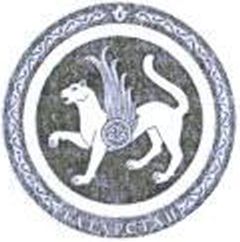 КАБИНЕТ МИНИСТРОВ
РЕСПУБЛИКИ ТАТАРСТАНТАТАРСТАН РЕСПУБЛИКАСЫ
МИНИСТРЛАР КАБИНЕТЫОб утверждении Программы государственных гарантий бесплатного оказания гражданам медицинской помощи на территории Республики Татарстан на 2022 год и на плановый период 2023 и 2024 годовВ целях обеспечения конституционных прав граждан Российской Федерации на бесплатное оказание медицинской помощи и во исполнение постановления Правительства Российской Федерации от 28 декабря 2021 г. № 2505 «О Программе государственных гарантий бесплатного оказания гражданам медицинской помощи на 2022 год и на плановый период 2023 и 2024 годов» Кабинет Министров Республики Татарстан ПОСТАНОВЛЯЕТ:Утвердить прилагаемую Программу государственных гарантий бесплатного оказания гражданам медицинской помощи на территории Республики Татарстан на 2022 год и на плановый период 2023 и 2024 годов (далее - Программа).Установить, что:завершение расчетов за медицинские услуги, оказанные в рамках Программы в 2022 году, осуществляется до 15 февраля 2023 года;медицинскими организациями, участвующими в реализации Программы, представляются в Министерство здравоохранения Республики Татарстан и государственное учреждение «Территориальный фонд обязательного медицинского страхования Республики Татарстан» отчетность о деятельности в сфере обязательного медицинского страхования согласно порядку и формам, которые установлены в соответствии с законодательством, и в 14-дневный срок со дня утверждения Программы - планы финансово-хозяйственной деятельности на соответствующий финансовый год;на Министерство здравоохранения Республики Татарстан возлагаются полномочия по:заключению Тарифного соглашения об оплате медицинской помощи по Территориальной программе обязательного медицинского страхования Республики Татарстан;разработке и представлению на утверждение уполномоченному органу тарифов и порядка оплаты медицинской помощи, оказываемой медицинскими организациями через систему обязательного медицинского страхования на реализацию преимущественно одноканального финансирования;размещению на официальном сайте с использованием информационнотелекоммуникационной сети «Интернет» Программы и установленных тарифов на оплату медицинской помощи;обеспечению до 15 февраля 2022 года представления согласованных планов финансово-хозяйственной деятельности медицинских организаций в государственное учреждение «Территориальный фонд обязательного медицинского страхования Республики Татарстан»;утверждению в установленном порядке плана мероприятий по организации дополнительного профессионального образования работников по программам повышения квалификации, а также по приобретению и проведению ремонта медицинского оборудования;утверждению критериев отбора мероприятий для включения в план мероприятий по организации дополнительного профессионального образования медицинских работников по программам повышения квалификации, а также по приобретению и проведению ремонта медицинского оборудования.Министерству финансов Республики Татарстан и государственному учреждению «Территориальный фонд обязательного медицинского страхования Республики Татарстан» осуществлять финансовое обеспечение расходов на реализацию Программы в пределах бюджетных ассигнований и лимитов бюджетных обязательств, предусмотренных на указанные цели в законах Республики Татарстан от 25 ноября 2021 года № 86-ЗРТ «О бюджете Республики Татарстан на 2022 год и на плановый период 2023 и 2024 годов» и от 25 ноября 2021 года № 87-ЗРТ «О бюджете Территориального фонда обязательного медицинского страхования Республики Татарстан на 2022 год и на плановый период 2023 и 2024 годов».В условиях возникновения угрозы распространения заболеваний, вызванных новой коронавирусной инфекцией (COVID-19), со дня установления решением Президента Республики Татарстан на территории Республики Татарстан ограничительных мер по обеспечению санитарно-эпидемиологического благополучия населения в связи с распространением новой коронавирусной инфекции (COVID-19) и до дня их отмены финансовое обеспечение расходов страховых медицинских организаций и медицинских организаций, осуществляющих деятельность в сфере обязательного медицинского страхования, может осуществляться в порядке ежемесячного авансирования оплаты медицинской помощи в размере до одной двенадцатой объема годового финансового обеспечения предоставления медицинской помощи по обязательному медицинскому страхованию, распределенного решением комиссии по разработке территориальной программы обязательного медицинского страхования, без учета фактического выполнения объемов предоставления медицинской помощи.Установить, что настоящее постановление вступает в силу с 1 января 2022 года.Контроль за исполнением настоящего постановления возложить на Управление по вопросам здравоохранения, спорта и формирования здорового образа жизни Аппарата Кабинета Министров Республики Татарстан.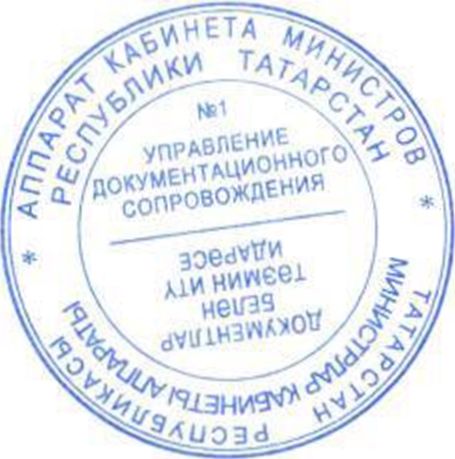 Утверждена постановлением Кабинета Министров Республики Татарстан от 30.12. 2021 № 1375Программагосударственных гарантий бесплатного оказания гражданам
медицинской помощи на территории Республики Татарстан
на 2022 год и на плановый период 2023 и 2024 годовОбщие положенияВ соответствии с Федеральным законом от 21 ноября 2011 года № 323-ФЗ «Об основах охраны здоровья граждан в Российской Федерации» каждый имеет право на медицинскую помощь в гарантированном объеме, оказываемую без взимания платы в соответствии с программой государственных гарантий бесплатного оказания гражданам медицинской помощи.Программа государственных гарантий бесплатного оказания гражданам медицинской помощи на территории Республики Татарстан на 2022 год и на плановый период 2023 и 2024 годов (далее - Программа) устанавливает перечень видов, форм и условий предоставления медицинской помощи, оказание которой осуществляется бесплатно, порядок и условия предоставления медицинской помощи, перечень заболеваний и состояний, оказание медицинской помощи при которых осуществляется бесплатно, категории граждан, оказание медицинской помощи которым осуществляется бесплатно, нормативы объема медицинской помощи, нормативы финансовых затрат на единицу объема медицинской помощи, подушевые нормативы финансирования, порядок и структуру формирования тарифов на медицинскую помощь и способы ее оплаты, а также критерии доступности и качества медицинской помощи, оказываемой в рамках Программы.Программа сформирована с учетом порядков оказания медицинской помощи и стандартов медицинской помощи, а также с учетом особенностей половозрастного состава населения Республики Татарстан, уровня и структуры заболеваемости населения Республики Татарстан, основанных на данных медицинской статистики, климатических, географических особенностей Республики Татарстан и транспортной доступности медицинских организаций.Программа включает в себя Территориальную программу обязательного медицинского страхования Республики Татарстан на 2022 год и на плановый период 2023 и 2024 годов (далее - Территориальная программа ОМС).В соответствии с Конституцией Российской Федерации в совместном ведении Российской Федерации и Республики Татарстан находится координация вопросов здравоохранения, в том числе обеспечение оказания доступной и качественной медицинской помощи, сохранение и укрепление общественного здоровья, создание условий для ведения здорового образа жизни, формирования культуры ответственного отношения граждан к своему здоровью. Органы местного самоуправления обеспечивают в пределах своей компетенции доступность медицинской помощи.2Перечень заболеваний и состояний, оказание медицинской помощи при которых осуществляется бесплатно, и категории граждан, оказание медицинской помощи которым осуществляется бесплатноГражданин имеет право на бесплатное получение медицинской помощи по видам, формам и условиям ее оказания при следующих заболеваниях и состояниях: инфекционные и паразитарные болезни; новообразования; болезни эндокринной системы; расстройства питания и нарушения обмена веществ; болезни нервной системы; болезни крови, кроветворных органов; отдельные нарушения, вовлекающие иммунный механизм; болезни глаза и его придаточного аппарата; болезни уха и сосцевидного отростка; болезни системы кровообращения; болезни органов дыхания;болезни органов пищеварения, в том числе болезни полости рта, слюнных желез и челюстей (за исключением зубного протезирования); болезни мочеполовой системы; болезни кожи и подкожной клетчатки;болезни костно-мышечной системы и соединительной ткани; травмы, отравления и некоторые другие последствия воздействия внешних причин;врожденные аномалии (пороки развития);деформации и хромосомные нарушения;беременность, роды, послеродовой период и аборты;отдельные состояния, возникающие у детей в перинатальный период;психические расстройства и расстройства поведения;симптомы, признаки и отклонения от нормы, не отнесенные к заболеваниям и состояниям.Гражданин имеет право не реже одного раза в год на бесплатный профилактический медицинский осмотр, в том числе в рамках диспансеризации.В соответствии с законодательством Российской Федерации отдельные категории граждан имеют право на:обеспечение лекарственными препаратами (в соответствии с законодательством Российской Федерации и разделом VI Программы);профилактические медицинские осмотры и диспансеризацию, в том числе углубленную, - определенные группы взрослого населения (в возрасте 18 лет и старше), в том числе работающие и неработающие граждане, обучающиеся в образовательных организациях по очной форме, в соответствии с порядками, утверждаемыми Министерством здравоохранения Российской Федерации;медицинские осмотры, в том числе профилактические медицинские осмотры, в связи с занятием физической культурой и спортом - несовершеннолетние граждане;диспансеризацию - пребывающие в стационарных учреждениях дети-сироты и дети, находящиеся в трудной жизненной ситуации, а также дети-сироты и дети, оставшиеся без попечения родителей, в том числе усыновленные (удочеренные), принятые под опеку (попечительство), в приемную или патронатную семью;диспансерное наблюдение - граждане, страдающие социально значимыми заболеваниями и заболеваниями, представляющими опасность для окружающих, а также лица, страдающие хроническими заболеваниями, функциональными расстройствами и иными состояниями;пренатальную (дородовую) диагностику нарушений развития ребенка в соответствии с порядком оказания медицинской помощи по профилю «акушерство и гинекология» - беременные женщины;неонатальный скрининг на пять наследственных и врожденных заболеваний (с 2022 года осуществляется подготовка и оснащение необходимым оборудованием центров для проведения расширенного неонатального скрининга, с 2023 года - проведение расширенного неонатального скрининга);аудиологический скрининг - новорожденные дети и дети первого года жизни; услуги по зубо- и слухопротезированию в соответствии с порядком, устанавливаемым Кабинетом Министров Республики Татарстан.Беременные женщины, обратившиеся в медицинские организации, оказывающие медицинскую помощь по профилю «акушерство и гинекология» в амбулаторных условиях, имеют право на получение правовой, психологической и медикосоциальной помощи, в том числе по профилактике прерывания беременности.Регистрация и учет впервые выявленных пациентов со злокачественными новообразованиями, в том числе диагноз которых установлен медицинскими организациями, не являющимися специализированными онкологическими организациями, включая положения о передаче сведений о таких больных в профильные медицинские организации, осуществляется в соответствии с порядком оказания медицинской помощи, утвержденным Министерством здравоохранения Российской Федерации.Пациентам в возрасте до 21 года при отдельных онкологических заболеваниях с целью продолжения лечения, которое начато в возрасте до 18 лет, первичная специализированная медико-санитарная помощь, специализированная, в том числе высокотехнологичная, медицинская помощь может быть оказана в медицинских организациях, оказывающих медицинскую помощь детям по профилю «детская онкология», в случаях и при соблюдении условий, установленных порядком оказания медицинской помощи, утвержденным Министерством здравоохранения Российской Федерации.В рамках Программы за счет средств бюджета Республики Татарстан и средств обязательного медицинского страхования (по видам и условиям оказания медицинской помощи, включенным в базовую программу обязательного медицинского страхования) (далее - ОМС) осуществляется финансовое обеспечение:осмотров врачами и диагностических исследований в целях медицинского освидетельствования лиц, желающих усыновить (удочерить), взять под опеку (попечительство), в приемную или патронатную семью детей, оставшихся без попечения  родителей, медицинского обследования детей-сирот и детей, оставшихся без попечения родителей, помещаемых под надзор в организацию для детей-сирот и детей, оставшихся без попечения родителей, граждан, выразивших желание стать опекуном или попечителем совершеннолетнего недееспособного или не полностью дееспособного гражданина;обязательных диагностических исследований и оказания медицинской помощи гражданам при постановке их на воинский учет, призыве или поступлении на военную службу по контракту или приравненную к ней службу, поступлении в военные профессиональные образовательные организации или военные образовательные организации высшего образования, заключении с Министерством обороны Российской Федерации договора об обучении в военном учебном центре при федеральной государственной образовательной организации высшего образования по программе военной подготовки для прохождения военной службы по контракту на воинских должностях, подлежащих замещению офицерами, или на военной кафедре при федеральной государственной образовательной организации высшего образования по программе военной подготовки офицеров запаса, программе военной подготовки сержантов, старшин запаса либо программе военной подготовки солдат, матросов запаса, или в военной образовательной организации высшего образования по программе военной подготовки сержантов, старшин запаса либо программе военной подготовки солдат, матросов запаса, призыве на военные сборы, а также при направлении на альтернативную гражданскую службу, за исключением медицинского освидетельствования в целях определения годности граждан к военной или приравненной к ней службе.Территориальная программа ОМС1. Территориальная программа ОМС является составной частью Программы и включает виды медицинской помощи в объеме базовой программы ОМС.Источником финансового обеспечения Территориальной программы ОМС являются средства ОМС.Медицинская помощь в рамках Территориальной программы ОМС оказывается медицинскими организациями, включенными в реестр медицинских организаций, осуществляющих деятельность в сфере ОМС по Территориальной программе ОМС. Реестр ведется Территориальным фондом обязательного медицинского страхования Республики Татарстан (далее - ТФОМС Республики Татарстан) в соответствии с законодательством об ОМС. Перечень медицинских организаций, участвующих в реализации Программы, приведен в приложении № 1 к Программе.Маршрутизация пациентов осуществляется в соответствии с порядками оказания медицинской помощи по отдельным профилям и заболеваниям, утвержденными Министерством здравоохранения Российской Федерации, с учетом установленного приказами Министерства здравоохранения Республики Татарстан порядка их реализации на территории Республики Татарстан (перечень приказов по маршрутизации пациентов размещен на официальном сайте Министерства здравоохранения Республики Татарстан).В рамках Территориальной программы ОМС:застрахованным лицам, в том числе находящимся в стационарных организациях социального обслуживания, оказываются первичная медико-санитарная помощь, включая профилактическую помощь, скорая медицинская помощь (за исключением санитарно-авиационной эвакуации), специализированная медицинская помощь, в том числе высокотехнологичная медицинская помощь, включенная в перечень видов высокотехнологичной медицинской помощи, финансовое обеспечение которых осуществляется за счет средств ОМС, при заболеваниях и состояниях, указанных в разделе II Программы, за исключением заболеваний, передаваемых половым путем, вызванных вирусом иммунодефицита человека, синдроме приобретенного иммунодефицита, туберкулезе, психических расстройствах и расстройствах поведения;осуществляется финансовое обеспечение:профилактических мероприятий, включая профилактические медицинские осмотры 1раждан и их отдельных категорий, указанных в разделе II Программы, в том числе в рамках диспансеризации, диспансеризацию, в соответствии с порядками, утверждаемыми Министерством здравоохранения Российской Федерации и Министерством здравоохранения Республики Татарстан, диспансерное наблюдение (при заболеваниях и состояниях, указанных в разделе II Программы, за исключением заболеваний, передаваемых половым путем, вызванных вирусом иммунодефицита человека, синдрома приобретенного иммунодефицита, туберкулеза, психических расстройств и расстройств поведения), включая транспортные расходы мобильных медицинских бригад, а также мероприятий по медицинской реабилитации, осуществляемой в медицинских организациях амбулаторно, стационарно и в условиях дневного стационара, аудиологическому скринингу, применению вспомогательных репродуктивных технологий (экстракорпорального оплодотворения), включая обеспечение лекарственными препаратами в соответствии с законодательством Российской Федерации, в том числе по проведению консультативно-диагностических и лечебных мероприятий при обследовании и отборе на программы вспомогательных репродуктивных технологий в рамках оказания первичной специализированной медико-санитарной и специализированной помощи в соответствии со стандартом и порядком использования вспомогательных репродуктивных технологий, противопоказаниями и ограничениями к их применению, определяемыми Министерством здравоохранения Российской Федерации;проведения осмотров врачами и диагностических исследований в целях медицинского освидетельствования застрахованных лиц, желающих усыновить (удочерить), взять под опеку (попечительство), в приемную или патронатную семью детей, оставшихся без попечения родителей, в части заболеваний и состояний, перечень которых включен в базовую программу ОМС;профилактики заболеваний и формирования здорового образа жизни; проведения консультаций специалистов и диагностических исследований, в том числе ультразвуковых исследований, компьютерной и магнитно-резонансной томографии, в рамках выполнения стандартов и порядков оказания медицинской помощи, клинических рекомендаций и по медицинским показаниям;проведения гистологических и цитологических исследований патологоанатомическими отделениями многопрофильных медицинских организаций, осуществляющих деятельность в системе ОМС;проведения в рамках первичной специализированной и специализированной медицинской помощи заместительной почечной терапии методами гемодиализа и перитонеального диализа застрахованным лицам;оказания стоматологической помощи (терапевтической и хирургической) взрослым и детям, в том числе по ортодонтическому лечению детей и подростков до 18 лет без применения брекет-систем.Граждане, переболевшие новой коронавирусной инфекцией (COVID-19), вправе пройти углубленную диспансеризацию, включающую исследования и иные медицинские вмешательства по перечню, который приведен в приложении № 4 к Программе государственных гарантий бесплатного оказания гражданам медицинской помощи на 2022 год и на плановый период 2023 и 2024 годов, утвержденной постановлением Правительства Российской Федерации от 28 декабря 2021 г. № 2505 «О Программе государственных гарантий бесплатного оказания гражданам медицинской помощи на 2022 год и на плановый период 2023 и 2024 годов» (далее - углубленная диспансеризация).Углубленная диспансеризация также может быть проведена по инициативе гражданина, в отношении которого отсутствуют сведения о перенесенном заболевании новой коронавирусной инфекцией (COVID-19).Министерство здравоохранения Республики Татарстан размещает на своем официальном сайте в информационно-телекоммуникационной сети «Интернет» информацию о медицинских организациях, на базе которых граждане могут пройти профилактические медицинские осмотры и диспансеризацию, включая перечень медицинских организаций, осуществляющих углубленную диспансеризацию, и порядок их работы.Порядок направления граждан на прохождение углубленной диспансеризации, включая категории граждан, проходящих углубленную диспансеризацию в первоочередном порядке, установлен приказом Министерства здравоохранения Российской Федерации от 1 июля 2021 г. № 698н.Медицинские организации, в том числе подведомственные федеральным органам исполнительной власти и имеющие прикрепленный контингент, в соответствии с порядком направления граждан на прохождение углубленной диспансеризации, включая категории граждан, проходящих углубленную диспансеризацию в первоочередном порядке, формируют перечень граждан, подлежащих углубленной диспансеризации, и направляют его в ТФОМС Республики Татарстан. ТФОМС Республики Татарстан посредством государственной информационной системы обязательного медицинского страхования доводит указанные перечни до страховых медицинских организаций, в которых застрахованы граждане, подлежащие углубленной диспансеризации.Информирование граждан о возможности пройти углубленную диспансеризацию осуществляется с привлечением страховых медицинских организаций с использованием единого портала, сети радиотелефонной связи (СМС-сообщения) и иных доступных средств связи.Запись граждан на углубленную диспансеризацию осуществляется в установленном порядке, в том числе с использованием единого портала.Медицинские организации организуют прохождение углубленной диспансеризации гражданином из расчета выполнения всех исследований и иных медицинских вмешательств первого этапа углубленной диспансеризации в соответствии с пунктом 1 приложения № 4 к Программе государственных гарантий бесплатного оказания гражданам медицинской помощи на 2022 год и на плановый период 2023 и 2024 годов, утвержденной постановлением Правительства Российской Федерации от 28 декабря 2021 г. № 2505 «О Программе государственных гарантий бесплатного оказания гражданам медицинской помощи на 2022 год и на плановый период 2023 и 2024 годов», в течение одного дня.По результатам углубленной диспансеризации в случае выявления у гражданина хронических неинфекционных заболеваний, в том числе связанных с перенесенной новой коронавирусной инфекцией (COVID-19), гражданин в установленном порядке ставится на диспансерное наблюдение, при наличии показаний ему оказывается соответствующее лечение и медицинская реабилитация в порядке, установленном Министерством здравоохранения Российской Федерации, а также предоставляются лекарственные препараты в соответствии с законодательством Российской Федерации.Федеральный фонд обязательного медицинского страхования осуществляет взаимодействие с ТФОМС Республики Татарстан, в том числе по вопросам осуществления мониторинга прохождения углубленной диспансеризации и ее результатов.З.При реализации Территориальной программы ОМС применяются следующие способы оплаты медицинской помощи:при оплате медицинской помощи, оказанной в амбулаторных условиях: по подушевому нормативу финансирования на прикрепившихся лиц (за исключением расходов на проведение компьютерной томографии, магнитно-резонансной томографии, ультразвукового исследования сердечно-сосудистой системы, эндоскопических диагностических исследований, молекулярно-генетических исследований и патологоанатомических исследований биопсийного (операционного) материала с целью диагностики онкологических заболеваний и подбора противоопухолевой лекарственной терапии (далее - молекулярно-генетические исследования и патологоанатомические исследования биопсийного (операционного) материала), тестирования на выявление новой коронавирусной инфекции (COVID-19), углубленной диспансеризации, а также средств на финансовое обеспечение фельдшерских, фельдшерско-акушерских пунктов) с учетом показателей результативности деятельности медицинской организации (включая показатели объема медицинской помощи), в том числе с включением расходов на медицинскую помощь, оказываемую в иных медицинских организациях и оплачиваемую за единицу объема медицинской помощи;за единицу объема медицинской помощи - за медицинскую услугу, посещение, обращение (законченный случай), при оплате:медицинской помощи, оказанной застрахованным лицам за пределами субъекта Российской Федерации, на территории которого выдан полис ОМС;медицинской помощи, оказанной в медицинских организациях, не имеющих прикрепившихся лиц;медицинской помощи, оказанной медицинской организацией (в том числе по направлениям, выданным иной медицинской организацией), источником финансового обеспечения которой являются средства подушевого норматива финансирования на прикрепившихся лиц, получаемые иной медицинской организацией;отдельных диагностических (лабораторных) исследований: компьютерной томографии, магнитно-резонансной томографии, ультразвукового исследования сердечно-сосудистой системы, эндоскопических диагностических исследований, молекулярно-генетических исследований и патологоанатомических исследований биопсийного (операционного) материала, тестирования на выявление новой коронави- русной инфекции (COVID-19);углубленной диспансеризации;при оплате медицинской помощи, оказанной в стационарных условиях, в том числе для медицинской реабилитации в специализированных медицинских организациях (структурных подразделениях):за случай госпитализации (законченный случай лечения) по поводу заболевания, включенного в соответствующую группу заболеваний (в том числе клиникостатистическую группу заболеваний);за прерванный случай госпитализации в случаях прерывания лечения по медицинским показаниям, перевода пациента из одного отделения медицинской организации в другое, изменения условий оказания медицинской помощи пациенту с круглосуточного стационара на дневной стационар, оказания медицинской помощи с проведением лекарственной терапии при злокачественных новообразованиях, в ходе которой медицинская помощь по объективным причинам оказана пациенту не в полном объеме по сравнению с выбранной для оплаты схемой лекарственной терапии, в том числе в случае прерывания лечения при возникновении абсолютных противопоказаний к продолжению лечения, не купируемых при проведении симптоматического лечения, перевода пациента в другую медицинскую организацию, преждевременной выписки пациента из медицинской организации в случае его письменного отказа от дальнейшего лечения, летального исхода, выписки пациента до истечения трех дней (включительно) со дня госпитализации (начала лечения), за исключением случаев оказания медицинской помощи по группам заболеваний, состояний, приведенных в приложении № 5 к Программе государственных гарантий бесплатного оказания гражданам медицинской помощи на 2022 год и на плановый период 2023 и 2024 годов, утвержденной постановлением Правительства Российской Федерации от 28 декабря 2021 г. № 2505 «О Программе государственных гарантий бесплатного оказания гражданам медицинской помощи на 2022 год и на плановый период 2023 и 2024 годов»;при оплате медицинской помощи, оказанной в условиях дневного стационара:за случай (законченный случай) лечения заболевания, включенного в соответствующую группу заболеваний (в том числе клинико-статистические группы заболеваний);за прерванный случай оказания медицинской помощи в случаях прерывания лечения по медицинским показаниям, перевода пациента из одного отделения медицинской организации в другое, изменения условий оказания медицинской помощи пациенту с дневного стационара на круглосуточный стационар, оказания медицинской помощи с проведением лекарственной терапии при злокачественных новообразованиях, в ходе которой медицинская помощь по объективным причинам оказана пациенту не в полном объеме по сравнению с выбранной для оплаты схемой лекарственной терапии, в том числе в случае прерывания лечения при возникновении абсолютных противопоказаний к продолжению лечения, не купируемых при проведении симптоматического лечения, перевода пациента в другую медицинскую организацию, преждевременной выписки пациента из медицинской организации в случае его письменного отказа от дальнейшего лечения, летального исхода, выписки пациента до истечения трех дней (включительно) со дня госпитализации (начала лечения), за исключением случаев оказания медицинской помощи по группам заболеваний, состояний, приведенных в приложении № 5 к Программе государственных гарантий бесплатного оказания гражданам медицинской помощи на 2022 год и на плановый период 2023 и 2024 годов, утвержденной постановлением Правительства Российской Федерации от 28 декабря 2021 г. № 2505 «О Программе государственных гарантий бесплатного оказания гражданам медицинской помощи на 2022 год и на плановый период 2023 и 2024 годов»;при оплате скорой медицинской помощи, оказанной вне медицинской организации (по месту вызова бригады скорой, в том числе скорой специализированной, медицинской помощи, а также в транспортном средстве при медицинской эвакуации):по подушевому нормативу финансирования;за единицу объема медицинской помощи - за вызов скорой медицинской помощи (используется при оплате медицинской помощи, оказанной застрахованным лицам за пределами субъекта Российской Федерации, на территории которого выдан полис ОМС, а также оказанной в отдельных медицинских организациях, не имеющих прикрепившихся лиц).В рамках подушевого норматива финансирования на прикрепившихся лиц при финансовом обеспечении первичной (первичной специализированной) медико- санитарной помощи могут выделяться подушевые нормативы финансирования на прикрепившихся лиц по профилю «акушерство и гинекология» и (или) «стоматология» для оплаты первичной (первичной специализированной) медико-санитарной помощи по соответствующим профилям. При этом оплата иной медицинской помощи, оказанной в амбулаторных условиях (за исключением отдельных диагностических (лабораторных) исследований: компьютерной томографии, магнитно-резонансной томографии, ультразвукового исследования сердечно-сосудистой системы, эндоскопических диагностических исследований, а также молекулярногенетических исследований и патологоанатомических исследований биопсийного (операционного) материала, тестирования на выявление новой коронавирусной инфекции (COVID-19), углубленной диспансеризации, медицинской помощи, оказанной застрахованным лицам за пределами субъекта Российской Федерации, на территории которого выдан полис ОМС, а также оказанной в отдельных медицинских организациях, не имеющих прикрепившихся лиц), осуществляется по подушевому нормативу финансирования на прикрепившихся лиц, рассчитанному с учетом выделения объемов финансового обеспечения оказания медицинской помощи в амбулаторных условиях по профилю «акушерство и гинекология» и (или) «стоматология» в отдельные подушевые нормативы финансирования на прикрепившихся лиц. В подушевые нормативы финансирования на прикрепившихся лиц по профилям «акушерство и гинекология» и (или) «стоматология» включаются расходы на медицинскую помощь по соответствующим профилям, оказываемую в иных медицинских организациях и оплачиваемую за единицу объема медицинской помощи.Финансовое обеспечение профилактических медицинских осмотров и диспансеризации включается в подушевой норматив финансирования на прикрепившихся лиц и осуществляется с учетом показателей результативности деятельности медицинской организации, включая показатели установленного объема профилактических медицинских осмотров и диспансеризации, проводимых в соответствии с порядками, утверждаемыми Министерством здравоохранения Российской Федерации в соответствии с Федеральным законом от 21 ноября 2011 года № 323-ФЗ «Об основах охраны здоровья граждан в Российской Федерации».При оплате медицинской помощи в медицинских организациях, имеющих в составе подразделения, оказывающие медицинскую помощь в амбулаторных, стационарных условиях и в условиях дневного стационара, а также медицинскую реабилитацию, может применяться способ оплаты по подушевому нормативу финансирования на прикрепившихся к такой медицинской организации лиц, включая оплату медицинской помощи по всем видам и условиям предоставляемой указанной медицинской организацией медицинской помощи, с учетом показателей результативности деятельности медицинской организации, включая показатели объема медицинской помощи. При этом из расходов на финансовое обеспечение медицинской помощи в амбулаторных условиях исключаются расходы на проведение компьютерной томографии, магнитно-резонансной томографии, ультразвукового исследования сердечно-сосудистой системы, эндоскопических диагностических исследований, молекулярно-генетических исследований и патологоанатомических исследований биопсийного (операционного) материала, тестирования на выявление новой корона- вирусной инфекции (COVID-19), углубленной диспансеризации, а также средства на финансовое обеспечение фельдшерских, фельдшерско-акушерских пунктов.Подушевой норматив финансирования на прикрепившихся лиц включает в том числе расходы на оказание медицинской помощи с применением телемедицинских технологий.Распределение объема отдельных диагностических (лабораторных) исследований (компьютерной томографии, магнитно-резонансной томографии, ультразвукового исследования сердечно-сосудистой системы, эндоскопических диагностических исследований, молекулярно-генетических исследований и патологоанатомических исследований биопсийного (операционного) материала) между медицинскими организациями, оказывающими медицинскую помощь в амбулаторных условиях, осуществляется при наличии в имеющейся у медицинской организации лицензии на медицинскую деятельность указания на соответствующие работы (услуги).Назначение отдельных диагностических (лабораторных) исследований (компьютерной томографии, магнитно-резонансной томографии, ультразвукового исследования сердечно-сосудистой системы, эндоскопических диагностических исследований, молекулярно-генетических исследований и патологоанатомических исследований биопсийного (операционного) материала) осуществляется лечащим врачом, оказывающим первичную медико-санитарную помощь, в том числе первичную специализированную помощь, при наличии медицинских показаний в сроки, установленные Программой.В рамках реализации Территориальной программы ОМС осуществляется проведение исследований на наличие новой коронавирусной инфекции (COVID-19) методом полимеразной цепной реакции в случае:наличия у гражданина признаков острого простудного заболевания неясной этиологии при появлении симптомов, не исключающих наличие новой коронави- русной инфекции (COVID-19);наличия у застрахованных граждан новой коронавирусной инфекции (COVID-19), в том числе для оценки результатов проводимого лечения;положительного результата исследования на выявление возбудителя новой коронавирусной инфекции (COVID-19), полученного с использованием экспресс- теста (при условии передачи гражданином или уполномоченной на экспресс- тестирование организацией указанного теста медицинской организации).В случаях установления Правительством Российской Федерации особенностей реализации базовой программы ОМС в условиях возникновения угрозы распространения заболеваний, вызванных новой коронавирусной инфекцией (COVID-19), реализация базовой программы ОМС в 2022 году будет осуществляться с учетом таких особенностей.Медицинские организации, функции и полномочия учредителей в отношении которых осуществляют Правительство Российской Федерации или федеральные органы исполнительной власти (далее соответственно - федеральные медицинские организации), вправе оказывать первичную медико-санитарную помощь и скорую, в том числе скорую специализированную, медицинскую помощь в соответствии с Территориальной программой ОМС. Федеральные медицинские организации вправе оказывать специализированную, в том числе высокотехнологичную, медицинскую помощь в соответствии с Территориальной программой ОМС в случае распределения им объемов предоставления медицинской помощи в соответствии с частью 10 статьи 36 Федерального закона от 29 ноября 2010 года № 326-ФЗ «Об обязательном медицинском страховании в Российской Федерации».Медицинская помощь, медицинские услуги, финансируемые за счет средств бюджета, предоставляемых бюджету ТФОМС Республики Татарстан, на реализацию преимущественно одноканального финансированияЗа счет средств бюджета, предоставляемых бюджету ТФОМС Республики Татарстан, на реализацию преимущественно одноканального финансирования осуществляется финансовое обеспечение:первичной медико-санитарной и специализированной медицинской помощи в части медицинской помощи при заболеваниях, не включенных в базовую программу ОМС (заболевания, передаваемые половым путем, вызванные вирусом иммунодефицита человека, синдром приобретенного иммунодефицита, туберкулез, психические расстройства и расстройства поведения, связанные в том числе с употреблением психоактивных веществ, включая профилактические медицинские осмотры обучающихся в общеобразовательных организациях и профессиональных образовательных организациях, а также в образовательных организациях высшего образования в целях раннего (своевременного) выявления незаконного потребления наркотических средств и психотропных веществ (за исключением стоимости экспресс- теста)), в том числе при консультациях пациентов при заболеваниях, включенных в базовую программу, врачами-психиатрами и врачами-фтизиатрами, а также в отношении лиц, находящихся в стационарных организациях социального обслуживания, включая медицинскую помощь, оказываемую выездными психиатрическими бригадами, и в части расходов, не включенных в структуру тарифов на оплату медицинской помощи, предусмотренную в Территориальной программе ОМС;авиационных работ при санитарно-авиационной эвакуации, осуществляемой воздушными судами;паллиативной медицинской помощи, оказываемой амбулаторно, в том числе на дому, включая медицинскую помощь, оказываемую выездными патронажными бригадами, в дневном стационаре и стационарно, включая койки паллиативной медицинской помощи и койки сестринского ухода;предоставления в медицинских организациях, оказывающих паллиативную медицинскую помощь, государственной и муниципальной систем здравоохранения психологической помощи пациенту и членам семьи пациента, а также медицинской помощи врачами-психотерапевтами пациенту, получающему паллиативную медицинскую помощь, и членам семьи пациента, а также медицинской помощи врачами- психотерапевтами пациенту и членам семьи пациента или членам семьи пациента после его смерти в случае их обращения в медицинскую организацию;высокотехнологичной медицинской помощи, оказываемой в медицинских организациях, подведомственных Министерству здравоохранения Республики Татарстан, указанных в приложении № 1 к Программе, по перечню видов высокотехнологичной медицинской помощи, приведенному в разделе II приложения № 1 к Программе государственных гарантий бесплатного оказания гражданам медицинской помощи на 2022 год и на плановый период 2023 и 2024 годов, утвержденной постановлением Правительства Российской Федерации от 28 декабря 2021 г. № 2505 «О Программе государственных гарантий бесплатного оказания гражданам медицинской помощи на 2022 год и на плановый период 2023 и 2024 годов». Плановое задание на высокотехнологичную медицинскую помощь, оказываемую за счет межбюджетных трансфертов из бюджета Республики Татарстан, предоставляемых бюджету ТФОМС Республики Татарстан, утверждается Министерством здравоохранения Республики Татарстан;медицинской помощи и медицинских услуг в центрах по профилактике и борьбе с синдромом приобретенного иммунодефицита и инфекционными заболеваниями, домах ребенка, включая специализированные, центрах (отделениях) планирования семьи и репродукции, Республиканском центре профессиональной патологии акционерного общества «Городская клиническая больница № 12» г.Казани, Центре восстановительного лечения для детей-инвалидов с психоневрологическими заболеваниями государственного автономного учреждения здравоохранения «Городская детская поликлиника № 7» г.Казани, Лабораторном диагностическом центре государственного автономного учреждения здравоохранения «Республиканская клиническая инфекционная больница имени профессора А.Ф.Агафонова»;мероприятий по оздоровлению детей в условиях детских санаториев; проведения осмотров врачами и диагностических исследований в целях медицинского освидетельствования застрахованных лиц, желающих усыновить (удочерить), взять под опеку (попечительство), в приемную или патронатную семью детей,оставшихся без попечения родителей, граждан, выразивших желание стать опекуном или попечителем совершеннолетнего недееспособного или не полностью дееспособного гражданина, в части заболеваний и состояний, не входящих в базовую программу ОМС;медицинской помощи, оказанной в экстренной форме и неотложной форме вне медицинской организации (скорая медицинская помощь), экстренной форме в стационарных условиях, неотложной форме в амбулаторных условиях (травматологических пунктах, приемных (приемно-диагностических) отделениях) не застрахованным и не идентифицированным в системе ОМС лицам при заболеваниях и состояниях, входящих в базовую программу ОМС;медицинской помощи, оказанной станциями и отделениями скорой медицинской помощи в экстренной или неотложной форме вне медицинской организации застрахованным по ОМС, а также не застрахованным и не идентифицированным в системе ОМС лицам при туберкулезе, психических расстройствах и расстройствах поведения, в том числе связанных с употреблением психоактивных веществ;медицинской помощи военнослужащим, гражданам, призванным на военные сборы, сотрудникам органов внутренних дел Российской Федерации, Государственной противопожарной службы Министерства Российской Федерации по делам гражданской обороны, чрезвычайным ситуациям и ликвидации последствий стихийных бедствий, уголовно-исполнительной системы, таможенных органов и лицам начальствующего состава Федеральной фельдъегерской службы при оказании скорой медицинской помощи;услуг по зубо- и слухопротезированию в соответствии с порядком предоставления отдельным категориям граждан в Республике Татарстан услуг по зубо- и слухопротезированию, определяемым Кабинетом Министров Республики Татарстан;зубного протезирования отдельным категориям граждан в соответствии с законодательством Российской Федерации, в том числе лицам, находящимся в стационарных организациях социального обслуживания;мероприятий, направленных на проведение пренатальной (дородовой) диагностики нарушений развития ребенка у беременных женщин, неонатального скрининга на пять наследственных и врожденных заболеваний в части исследований и консультаций, осуществляемых медико-генетическими центрами (консультациями), а также медико-генетических исследований в соответствующих структурных подразделениях медицинских организаций;расходов на приобретение основных средств (оборудования, производственного и хозяйственного инвентаря) стоимостью свыше 100 тыс.рублей за единицу в медицинских организациях, подведомственных Министерству здравоохранения Республики Татарстан.Финансовое обеспечение оказания социальных услуг и предоставления мер социальной защиты (поддержки) пациента, в том числе в рамках деятельности выездных патронажных бригад, осуществляется в соответствии с законодательством Российской Федерации.Плановое задание на медицинскую помощь, оказываемую за счет средств бюджета, предоставляемых бюджету ТФОМС Республики Татарстан, на реализацию преимущественно одноканалыюго финансирования, за исключением высокотехнологичной медицинской помощи, устанавливается решением Комиссии по тарифам на оплату медицинской помощи, оказанной медицинскими организациями в рамках реализации преимущественно одноканального финансирования через систему ОМС.Перечень медицинских организаций, оказывающих медицинскую помощь в рамках реализации преимущественно одноканального финансирования (за исключением медицинской помощи, оказываемой незастрахованным по ОМС), приведен в приложении № 1 к Программе.Медицинскую помощь не застрахованным по ОМС лицам оказывают медицинские организации, включенные в реестр медицинских организаций, осуществляющих деятельность в сфере ОМС по Территориальной программе ОМС.ТФОМС Республики Татарстан обеспечивает проведение контроля объемов, сроков и условий предоставления медицинской помощи в рамках реализации преимущественно одноканального финансирования медицинских организаций.Виды медицинской помощи, медицинских и иных услуг, мероприятия, финансируемые за счет средств бюджета Республики Татарстан1. За счет средств бюджета Республики Татарстан осуществляется финансовое обеспечение:мероприятий по проведению дезинфекции, дезинсекции и дератизации, санитарно-противоэпидемических (профилактических) мероприятий, проводимых с применением лабораторных методов исследования, в очагах инфекционных заболеваний, а также расходов по хранению и доставке вакцин для организации иммунизации граждан в рамках национального календаря профилактических прививок и закупке вакцин для проведения иммунизации граждан в рамках календаря профилактических прививок по эпидемическим показаниям;медицинской реабилитации работающих граждан непосредственно после стационарного лечения в организациях санаторно-курортного лечения и государственных учреждениях здравоохранения;мер социальной поддержки врачей - молодых специалистов;прочих мероприятий в области здравоохранения в рамках реализации государственной программы «Развитие здравоохранения Республики Татарстан до 2025 года», утвержденной постановлением Кабинета Министров Республики Татарстан от 1 июля 2013 г. № 461 «Об утверждении государственной программы «Развитие здравоохранения Республики Татарстан до 2025 года»;оказания медицинской помощи гражданам за пределами Республики Татарстан по направлению Министерства здравоохранения Республики Татарстан, оплаты проезда больным, направляемым в установленном порядке в федеральные медицинские организации и научно-исследовательские институты, подведомственные федеральным органам исполнительной власти, в порядке, установленном Кабинетом Министров Республики Татарстан;выполнения государственного задания государственными организациями, указанными в пункте 2 настоящего раздела, и отделениями переливания крови медицинских организаций, подведомственных Министерству здравоохранения Республики Татарстан.Также за счет средств бюджета Республики Татарстан осуществляется обеспечение:лекарственными препаратами в соответствии с перечнем групп населения и категорий заболеваний, при амбулаторном лечении которых лекарственные препараты, изделия медицинского назначения и специализированные продукты лечебного питания отпускаются по рецептам врачей бесплатно (в соответствии с Федеральным законом от 22 августа 2004 года № 122-ФЗ «О внесении изменений в законодательные акты Российской Федерации и признании утратившими силу некоторых законодательных актов Российской Федерации в связи с принятием федеральных законов «О внесении изменений и дополнений в Федеральный закон «Об общих принципах организации законодательных (представительных) и исполнительных органов государственной власти субъектов Российской Федерации» и «Об общих принципах организации местного самоуправления в Российской Федерации» и Законом Республики Татарстан от 8 декабря 2004 года № 63-3PT «Об адресной социальной поддержке населения в Республике Татарстан» с 1 января 2005 года произведена замена льгот, предоставляемых ранее в натуральной форме (лекарственные препараты по рецептам врачей с 50-процентной скидкой), на денежные выплаты);граждан зарегистрированными в установленном порядке на территории Российской Федерации лекарственными препаратами и специализированными продуктами лечебного питания для лечения заболеваний, включенных в перечень жизнеугрожающих и хронических прогрессирующих редких (орфанных) заболеваний, приводящих к сокращению продолжительности жизни гражданина или его инвалидности, утверждаемый Правительством Российской Федерации.Финансовое обеспечение транспортировки пациентов, страдающих хронической почечной недостаточностью, от места фактического проживания до места получения медицинской помощи методом заместительной почечной терапии и обратно, а также пациентов, страдающих онкологическими заболеваниями, к месту лечения в медицинские организации государственной системы здравоохранения Республики Татарстан, оказывающие специализированную онкологическую помощь, и обратно к месту жительства осуществляется в соответствии с Законом Республики Татарстан от 8 декабря 2004 года № 63-3PT «Об адресной социальной поддержке населения в Республике Татарстан».2. Перечень государственных организаций, осуществляющих оказание медицинской помощи и иных государственных услуг (работ) за счет средств бюджета Республики Татарстан, предусмотренных по разделу «Здравоохранение»:Наименование государственных организацийГосударственное автономное учреждение здравоохранения (далее - ГАУЗ) «Республиканская клиническая больница Министерства здравоохранения Республики Татарстан»ГАУЗ «Детская республиканская клиническая больница Министерства здравоохранения Респуб- лики Татарстан»ГАУЗ «Межрегиональный клинико-диагностический центр»ГАУЗ «Республиканский центр общественного здоровья и медицинской профилактики» (за ис- ключением финансирования Центра здоровья)	Государственное автономное учреждение (далее - ГАУ) «Республиканский медицинский библио- течно-информационный центр» 		Государственное казенное учреждение здравоохранения (далее - ГКУЗ) «Республиканский медицинский центр мобилизационных резервов «Резерв» Министерства здравоохранения Республики Татарстан	Порядок и условия оказания медицинской помощи 1. Общие положенияВ рамках Программы (за исключением медицинской помощи, оказываемой в рамках клинической апробации) бесплатно предоставляются:первичная медико-санитарная помощь, в том числе первичная доврачебная, первичная врачебная и первичная специализированная;специализированная, в том числе высокотехнологичная, медицинская помощь;скорая, в том числе скорая специализированная, медицинская помощь;паллиативная медицинская помощь, в том числе паллиативная первичная медицинская помощь, включая доврачебную и врачебную, и паллиативная специализированная медицинская помощь.Первичная медико-санитарная помощь является основой системы оказания медицинской помощи и включает в себя мероприятия по профилактике, диагностике, лечению заболеваний и состояний, медицинской реабилитации, наблюдению за течением беременности, формированию здорового образа жизни и санитарно- гигиеническому просвещению.Первичная медико-санитарная помощь оказывается бесплатно в амбулаторных условиях и в условиях дневного стационара в плановой и неотложной формах.Первичная доврачебная медико-санитарная помощь оказывается фельдшерами, акушерами и другими медицинскими работниками со средним медицинским образованием.Первичная врачебная медико-санитарная помощь оказывается врачами- терапевтами, врачами-терапевтами участковыми, врачами-педиатрами, врачами- педиатрами участковыми и врачами общей практики (семейными врачами).Первичная специализированная медико-санитарная помощь оказывается вра- чами-специалистами, включая врачей-специалистов медицинских организаций, оказывающих специализированную, в том числе высокотехнологичную, медицинскую помощь.Специализированная медицинская помощь оказывается бесплатно в стационарных условиях и в условиях дневного стационара врачами-специалистами и включает в себя профилактику, диагностику и лечение заболеваний и состояний (в том числе в период беременности, родов и послеродовой период), требующих использования специальных методов и сложных медицинских технологий, а также медицинскую реабилитацию.Высокотехнологичная медицинская помощь, являющаяся частью специализированной медицинской помощи, включает в себя применение новых сложных и (или) уникальных методов лечения, а также ресурсоемких методов лечения с научно доказанной эффективностью, в том числе клеточных технологий, роботизированной техники, информационных технологий и методов генной инженерии, разработанных на основе достижений медицинской науки и смежных отраслей науки и техники, и оказывается медицинскими организациями в соответствии с перечнем видов высокотехнологичной медицинской помощи, содержащим в том числе методы лечения и источники финансового обеспечения высокотехнологичной медицинской помощи, в рамках установленного планового задания.Перечень видов высокотехнологичной медицинской помощи, оказываемой бесплатно в рамках Программы, установлен приложением № 1 к Программе государственных гарантий бесплатного оказания гражданам медицинской помощи на 2022 год и на плановый период 2023 и 2024 годов, утвержденной постановлением Правительства Российской Федерации от 28 декабря 2021 г. № 2505 «О Программе государственных гарантий бесплатного оказания гражданам медицинской помощи на 2022 год и на плановый период 2023 и 2024 годов».Скорая, в том числе скорая специализированная, медицинская помощь оказывается гражданам медицинскими организациями государственной системы здравоохранения бесплатно в экстренной или неотложной форме вне медицинской организации, а также в амбулаторных и стационарных условиях при заболеваниях, несчастных случаях, травмах, отравлениях и других состояниях, требующих срочного медицинского вмешательства.Паллиативная медицинская помощь оказывается бесплатно в амбулаторных условиях, в том числе на дому, в условиях дневного стационара и стационарных условиях медицинскими работниками, прошедшими обучение по оказанию такой помощи.Медицинские организации, оказывающие паллиативную медицинскую помощь, осуществляют взаимодействие с родственниками и иными членами семьи пациента или законным представителем пациента, лицами, осуществляющими уход за пациентом, добровольцами (волонтерами), а также организациями социального обслуживания, религиозными организациями и организациями, указанными в части 2 статьи 6 Федерального закона от 21 ноября 2011 года № 323-ФЗ «Об основах охраны здоровья граждан в Российской Федерации», в том числе в целях предоставления такому пациенту социальных услуг, мер социальной защиты (поддержки) в соответствии с законодательством Российской Федерации, мер психологической поддержки и духовной помощи.Медицинская организация, к которой пациент прикреплен для получения первичной медико-санитарной помощи, организует оказание ему паллиативной пер- винной медицинской помощи медицинскими работниками, включая медицинских работников фельдшерских, фельдшерско-акушерских пунктов, врачебных амбулаторий и иных подразделений медицинских организаций, оказывающих первичную медико-санитарную помощь, во взаимодействии с выездными патронажными бригадами медицинских организаций, оказывающих паллиативную медицинскую помощь, и во взаимодействии с медицинскими организациями, оказывающими паллиативную специализированную медицинскую помощь.Медицинские организации, оказывающие специализированную медицинскую помощь, в том числе паллиативную, в случае выявления пациента, нуждающегося в паллиативной первичной медицинской помощи в амбулаторных условиях, в том числе на дому, за три дня до осуществления выписки указанного пациента из медицинской организации, оказывающей специализированную медицинскую помощь, в том числе паллиативную, в стационарных условиях и условиях дневного стационара, информируют о нем медицинскую организацию, к которой такой пациент прикреплен для получения первичной медико-санитарной помощи, или близлежащую к месту его пребывания медицинскую организацию, оказывающую первичную медико-санитарную помощь.За счет бюджетных ассигнований бюджета Республики Татарстан такие медицинские организации и их подразделения обеспечиваются медицинскими изделиями, предназначенными для поддержания функций органов и систем организма человека, для использования на дому по перечню, утвержденному Министерством здравоохранения Российской Федерации, а также необходимыми лекарственными препаратами, в том числе наркотическими лекарственными препаратами и психотропными лекарственными препаратами, используемыми при посещениях на дому.Мероприятия по развитию паллиативной медицинской помощи осуществляются в рамках соответствующих государственных программ Республики Татарстан, включающих указанные мероприятия, а также целевые показатели их результативности.Обеспечение граждан в рамках оказания паллиативной медицинской помощи для использования на дому медицинскими изделиями, предназначенными для поддержания функций органов и систем организма человека, а также наркотическими лекарственными препаратами и психотропными лекарственными препаратами при посещениях на дому осуществляется в соответствии с порядком, установленным Министерством здравоохранения Республики Татарстан.В целях оказания гражданам, находящимся в стационарных организациях социального обслуживания, медицинской помощи Министерством здравоохранения Республики Татарстан организуется взаимодействие стационарных организаций социального обслуживания с близлежащими медицинскими организациями.В отношении лиц, находящихся в стационарных организациях социального обслуживания, в рамках базовой программы ОМС с привлечением близлежащих медицинских организаций проводится диспансеризация, а при наличии хронических заболеваний - диспансерное наблюдение в соответствии с порядками, установленными Министерством здравоохранения Российской Федерации.При выявлении в рамках диспансеризации и диспансерного наблюдения показаний к оказанию специализированной, в том числе высокотехнологичной, медицинской помощи лица, находящиеся в стационарных организациях социального обслуживания, переводятся в специализированные медицинские организации в сроки, установленные Программой.В отношении лиц с психическими расстройствами и расстройствами поведения, в том числе находящихся в стационарных организациях социального обслуживания, а также в условиях сопровождаемого проживания, включая совместное проживание таких лиц в отдельных жилых помещениях, за счет бюджетных ассигнований бюджета Республики Татарстан проводится диспансерное наблюдение медицинскими организациями, оказывающими первичную специализированную медико- санитарную помощь при психических расстройствах и расстройствах поведения, во взаимодействии с врачами-психиатрами стационарных организаций социального обслуживания в порядке, установленном Министерством здравоохранения Российской Федерации.Для лиц с психическими расстройствами и расстройствами поведения, проживающих в сельской местности, рабочих поселках и поселках городского типа, организация медицинской помощи, в том числе по профилю «психиатрия», осуществляется во взаимодействии медицинских работников, включая медицинских работников фельдшерских пунктов, фельдшерско-акушерских пунктов, врачебных амбулаторий и отделений (центров, кабинетов) общей врачебной практики, с медицинскими организациями, оказывающими первичную специализированную медико-санитарную помощь при психических расстройствах и расстройствах поведения, в том числе с участием выездных психиатрических бригад, в порядке, установленном Министерством здравоохранения Российской Федерации.При организации медицинскими организациями, оказывающими первичную специализированную медико-санитарную помощь при психических расстройствах и расстройствах поведения, медицинской помощи лицам с психическими расстройствами и расстройствами поведения, проживающим в сельской местности, рабочих поселках и поселках городского типа, осуществляется лекарственное обеспечение таких больных, в том числе доставка лекарственных препаратов по месту жительства.Медицинская помощь оказывается в следующих формах:экстренная - медицинская помощь при внезапных острых заболеваниях, состояниях, обострении хронических заболеваний, представляющих угрозу жизни пациента;неотложная - медицинская помощь при внезапных острых заболеваниях, состояниях, обострении хронических заболеваний, без явных признаков угрозы жизни пациента;плановая - медицинская помощь при проведении профилактических мероприятий, при заболеваниях и состояниях, не сопровождающихся угрозой жизни пациента, не требующих экстренной и неотложной медицинской помощи, отсрочка оказания которой на определенное время не повлечет за собой ухудшения состояния пациента, угрозы его жизни и здоровью.В целях обеспечения преемственности, доступности и качества медицинской помощи, а также эффективной реализации Программы медицинская помощь гражданам оказывается в соответствии с трехуровневой системой организации медицинской помощи:первый уровень - оказание преимущественно первичной медико-санитарной помощи, в том числе первичной специализированной медицинской помощи, а также специализированной медицинской помощи и скорой медицинской помощи в центральных районных больницах, городских, районных, участковых больницах, врачебных амбулаториях, фельдшерско-акушерских пунктах, городских поликлиниках, иных медицинских организациях, отделениях и станциях скорой медицинской помощи;второй уровень - оказание преимущественно специализированной (за исключением высокотехнологичной) медицинской помощи в медицинских организациях, имеющих в своей структуре специализированные межмуниципальные (межрайонные) отделения и (или) центры, а также в диспансерах, многопрофильных больницах;третий уровень - оказание преимущественно специализированной, в том числе высокотехнологичной, медицинской помощи в медицинских организациях (отделениях).Оказание платных медицинских услуг гражданам осуществляется в соответствии с Федеральным законом от 21 ноября 2011 года № 323-ФЭ «Об основах охраны здоровья граждан в Российской Федерации» и постановлением Правительства Российской Федерации от 4 октября 2012 г. № 1006 «Об утверждении Правил предоставления медицинскими организациями платных медицинских услуг».Порядок организации оказания неотложной медицинской помощи, в том числе маршрутизация пациентов и объем оказания медицинской помощи лицам, прикрепившимся к медицинским организациям вне территории своего проживания, определяется Министерством здравоохранения Республики Татарстан.Предоставление сведений, составляющих врачебную тайну, осуществляется в соответствии со статьей 13 Федерального закона от 21 ноября 2011 года № 323-ФЗ «Об основах охраны здоровья граждан в Российской Федерации».После смерти гражданина допускается разглашение сведений, составляющих врачебную тайну, супругу (супруге), близким родственникам (детям, родителям, усыновленным, усыновителям, родным братьям и родным сестрам, внукам, дедушкам, бабушкам) либо иным лицам, указанным гражданином или его законным представителем в письменном согласии на разглашение сведений, составляющих врачебную тайну, или информированном добровольном согласии на медицинское вмешательство, по их запросу, если гражданин или его законный представитель не запретил разглашение сведений, составляющих врачебную тайну.Порядок маршрутизации пациентов с онкологическими заболеваниями в рамках реализации Программы государственных гарантий бесплатного оказания гражданам медицинской помощи на территории Республики Татарстан определяется Министерством здравоохранения Республики Татарстан в соответствии с приказом Министерства здравоохранения Российской Федерации от 19 февраля 2021 г. № 116н «Об утверждении Порядка оказания медицинской помощи взрослому населению при онкологических заболеваниях» с учетом права граждан на выбор медицинской организации и включает:перечень участвующих в реализации Программы государственных гарантий бесплатного оказания гражданам медицинской помощи на территории РеспубликиТатарстан медицинских организаций (структурных подразделений), оказывающих медицинскую помощь пациентам с онкологическими заболеваниями и осуществляющих диспансерное наблюдение, по видам, условиям и формам оказания медицинской помощи с указанием их местонахождения (адреса);схему территориального закрепления медицинских организаций, оказывающих первичную специализированную медико-санитарную помощь в амбулаторных условиях и в условиях дневного стационара пациентам с онкологическими заболеваниями на территории Республики Татарстан и участвующих в реализации Программы государственных гарантий бесплатного оказания гражданам медицинской помощи на территории Республики Татарстан;схему территориального закрепления медицинских организаций, оказывающих специализированную медицинскую помощь в стационарных условиях и в условиях дневного стационара пациентам с онкологическими заболеваниями на территории Республики Татарстан и участвующих в реализации Программы государственных гарантий бесплатного оказания гражданам медицинской помощи на территории Республики Татарстан;перечень заболеваний, при которых в обязательном порядке проводятся консультации с применением телемедицинских технологий как между медицинскими организациями Республики Татарстан, так и с федеральными медицинскими организациями.Условия реализации установленного законодательством Российской Федерации права на выбор врача, в том числе врача общей практики (семейного врача) и лечащего врача (с учетом согласия врача)В соответствии со статьей 21 Федерального закона от 21 ноября 2011 года № 323-ФЗ «Об основах охраны здоровья граждан в Российской Федерации» при оказании гражданину медицинской помощи в рамках Программы гражданин имеет право на выбор медицинской организации в порядке, установленном приказом Министерства здравоохранения и социального развития Российской Федерации от 26 апреля 2012 г. № 406н «Об утверждении Порядка выбора гражданином медицинской организации при оказании ему медицинской помощи в рамках программы государственных гарантий бесплатного оказания гражданам медицинской помощи», и на выбор врача с учетом согласия врача.Лечащий врач назначается руководителем медицинской организации (подразделения медицинской организации) или выбирается гражданином с учетом согласия врача.При получении первичной медико-санитарной помощи по Территориальной программе ОМС гражданин имеет право на выбор врача-терапевта, врача- терапевта участкового, врача-педиатра, врача-педиатра участкового, врача общей практики (семейного врача) или фельдшера не чаще одного раза в год (за исключением случаев замены медицинской организации) путем подачи заявления лично или через своего представителя на имя руководителя медицинской организации. Гражданин должен быть ознакомлен медицинской организацией с перечнем врачей- терапевтов, врачей-терапевтов участковых, врачей-педиагров, врачей-педиатров участковых, врачей общей практики (семейных врачей) или фельдшеров, с количеством граждан, выбравших указанных медицинских работников, и сведениями о территориях обслуживания (врачебных участках) указанных медицинских работников при оказании ими медицинской помощи на дому.В случае требования пациента о замене лечащего врача (за исключением случаев оказания специализированной медицинской помощи) пациент обращается к руководителю медицинской организации (ее подразделения) с заявлением в письменной форме, в котором указываются причины замены лечащего врача.Руководитель медицинской организации (ее подразделения) в течение трех рабочих дней со дня получения заявления информирует пациента в письменной или устной форме (лично или посредством почтовой, телефонной, электронной связи) о врачах соответствующей специальности и сроках оказания медицинской помощи указанными врачами.На основании информации, представленной руководителем медицинской организации (ее подразделения), пациент осуществляет выбор врача.В случае требования пациента о замене лечащего врача при оказании специализированной медицинской помощи пациент обращается к руководителю соответствующего подразделения медицинской организации с заявлением в письменной форме, в котором указываются причины замены лечащего врача.Руководитель подразделения медицинской организации в течение трех рабочих дней со дня получения заявления информирует пациента в письменной или устной форме (лично или посредством почтовой, телефонной, электронной связи) о врачах соответствующей специальности, работающих в подразделении медицинской организации.На основании информации, представленной руководителем подразделения медицинской организации, пациент осуществляет выбор врача.Возложение функций лечащего врача на врача соответствующей специальности осуществляется с учетом его согласия.Предоставление первичной медико-санитарной помощи в амбулаторных условиях, в том числе при вызове медицинского работника на дом, и условиях дневного стационараПервичная медико-санитарная помощь оказывается в плановой и неотложной форме, преимущественно по территориально-участковому принципу, за исключением медицинской помощи в консультативных поликлиниках, специализированных поликлиниках и диспансерах.Для получения первичной медико-санитарной помощи по Территориальной программе ОМС гражданин выбирает медицинскую организацию не чаще одного раза в год (за исключением случаев изменения места жительства или места пребывания гражданина) в порядке, установленном приказом Министерства здравоохранения и социального развития Российской Федерации от 26 апреля 2012 г. № 406н «Об утверждении Порядка выбора гражданином медицинской организации при оказании ему медицинской помощи в рамках программы государственных гарантий бесплатного оказания гражданам медицинской помощи».Выбор медицинской организации является правом гражданина и осуществляется путем подачи заявления. Медицинская организация, оказывающая первичную медико-санитарную помощь, не вправе отказать гражданину в прикреплении, в том числе не по территориально-участковому принципу.Выбор медицинской организации гражданами, проживающими за пределами Республики Татарстан, осуществляется в порядке, утвержденном приказом Министерства здравоохранения Российской Федерации от 21 декабря 2012 г. № 1342н «Об утверждении Порядка выбора гражданином медицинской организации (за исключением случаев оказания скорой медицинской помощи) за пределами территории субъекта Российской Федерации, в котором проживает гражданин, при оказании ему медицинской помощи в рамках программы государственных гарантий бесплатного оказания медицинской помощи».Учет регистрации застрахованных лиц в медицинских организациях, осуществляющих деятельность в сфере ОМС на территории Республики Татарстан, осуществляется в порядке, установленном приказом Министерства здравоохранения Республики Татарстан.Первичная доврачебная и первичная врачебная медико-санитарная помощь организуется по территориально-участковому принципу.Распределение населения по участкам осуществляется руководителями медицинских организаций, оказывающих первичную медико-санитарную помощь, с учетом установленной нормативной численности прикрепленного населения и в зависимости от конкретных условий оказания первичной медико-санитарной помощи населению в целях максимального обеспечения ее доступности и соблюдения иных прав граждан.Первичная медико-санитарная помощь организуется и оказывается в соответствии с порядками оказания медицинской помощи (по профилям), на основе стандартов медицинской помощи, утвержденных Министерством здравоохранения Российской Федерации, в соответствии с клиническими рекомендациями и руководствами, другими нормативными правовыми документами.При выборе врача и медицинской организации для получения первичной медико-санитарной помощи гражданин (его законный представитель) дает информированное добровольное согласие на медицинские вмешательства, перечень которых установлен приказом Министерства здравоохранения и социального развития Российской Федерации от 23 апреля 2012 г. № 390н «Об утверждении Перечня определенных видов медицинских вмешательств, на которые граждане дают информированное добровольное согласие при выборе врача и медицинской организации для получения первичной медико-санитарной помощи». Порядок дачи информированного добровольного согласия на медицинское вмешательство и отказа от медицинского вмешательства в отношении определенных видов медицинского вмешательства, форма информированного добровольного согласия на медицинское вмешательство и форма отказа от медицинского вмешательства утверждены приказом Министерства здравоохранения Российской Федерации от 20 декабря 2012 г. № 1177н «Об утверждении порядка дачи информированного добровольного согласия на медицинское вмешательство и отказа от медицинского вмешательства в отношении определенных видов медицинских вмешательств, форм информированного добровольного согласия на медицинское вмешательство и форм отказа от медицинского вмешательства» (с 01.03.2022 - приказ Министерства здравоохранения Российской Федерации от 12 ноября 2021 г. № 1051 н «Об утверждении порядка дачи информированного добровольного согласия на медицинское вмешательство и отказа от медицинского вмешательства, форм информированного добровольного согласия на медицинское вмешательство и форм отказа от медицинского вмешательства»).При обращении за медицинской помощью по Территориальной программе ОМС, за исключением случаев получения экстренной медицинской помощи, гражданин обязан предъявить по своему выбору полис ОМС на материальном носителе или документ, удостоверяющий личность (для детей в возрасте до 14 лет - свидетельство о рождении).Оказание медицинской помощи на дому предусматривает обслуживание вызова врачом-терапевтом участковым, врачом-педиатром участковым, врачом общей практики (семейным врачом) в день приема (вызова), проведение консультаций врачами-специалистами по назначению врача-терапевта участкового, врача- педиатра участкового, врача общей практики (семейного врача).Медицинская помощь на дому оказывается при острых заболеваниях, сопровождающихся ухудшением состояния здоровья, состояниях, представляющих эпидемиологическую опасность для окружающих, хронических заболеваниях в стадии обострения, заболеваниях женщин во время беременности и после родов, осуществлении патронажа родильниц и детей первого грда жизни (в том числе новорожденных) в установленном порядке, при невозможности (ограниченности) пациентов к самостоятельному обращению (передвижению).Оказание первичной медико-санитарной помощи в неотложной форме на дому при вызове медицинского работника гражданам, которые выбрали медицинскую организацию для получения первичной медико-санитарной помощи в рамках Территориальной программы ОМС не по территориально-участковому принципу, может осуществляться медицинской организацией или ее структурным подразделением, оказывающим первичную медико-санитарную помощь по месту жительства (пребывания) гражданина.Первичная медико-санитарная помощь в неотложной форме может оказываться амбулаторно в поликлинике и на дому при вызове медицинского работника в качестве первичной доврачебной медико-санитарной помощи, а также первичной врачебной и первичной специализированной медико-санитарной помощи.Организация оказания первичной медико-санитарной помощи в неотложной форме, в том числе на дому при вызове медицинского работника, гражданам, которые выбрали медицинскую организацию для получения первичной медико- санитарной помощи в рамках Территориальной программы ОМС не по территориально-участковому принципу, устанавливается Министерством здравоохранения Республики Татарстан.Отдельные функции лечащего врача по непосредственному оказанию медицинской помощи пациенту в период наблюдения за ним и его лечения, в том числе по назначению и применению лекарственных препаратов, руководителем медицинской организации могут быть в установленном законодательством порядке возложены на фельдшера или акушера.Предварительная запись на прием к врачу-терапевту участковому, врачу- педиатру участковому, врачу общей практики (семейному врачу) для получения первичной медико-санитарной помощи в плановой форме осуществляется посредством самостоятельной записи через Портал государственных и муниципальных услуг Республики Татарстан (http://uslugi.tatar.ru/), Единый портал государственных и муниципальных услуг (функций) (http://www.gosuslugi.ru/), через терминал электронной очереди и инфомат «Электронный Татарстан»; записи сотрудником регистратуры медицинской организации (при обращении пациента в регистратуру или по телефону).Оказание первичной специализированной медико-санитарной помощи в плановой форме осуществляется (за исключением консультативных поликлиник, диспансеров республиканских медицинских организаций, в том числе городских специализированных центров) по направлению врача-терапевта участкового, врача- педиатра участкового, врача общей практики (семейного врача), фельдшера, врача- специалиста, а также в случае самостоятельного обращения гражданина к врачу- специалисту с учетом порядков оказания медицинской помощи; лечащим врачом, оказывающим первичную медико-санитарную помощь.Предварительная запись пациентов на прием к врачу-специалисту осуществляется посредством самостоятельной записи через Портал государственных и муниципальных услуг Республики Татарстан (http://uslugi.tatar.ru/), Единый портал государственных и муниципальных услуг (функций) (http://www.gosuslugi.ru/), через терминал электронной очереди и инфомат «Электронный Татарстан»; сотрудником регистратуры медицинской организации (при обращении пациента в регистратуру или по телефону).Пациент имеет право на использование наиболее доступного способа предварительной записи.Порядок направления пациентов в консультативные поликлиники, диспансеры республиканских медицинских организаций (в том числе городские специализированные центры) устанавливается Министерством здравоохранения Республики Татарстан. При направлении пациента оформляется выписка из медицинской карты амбулаторного больного в соответствии с нормативными документами.Оказание гражданам первичной специализированной медико-санитарной помощи по профилю «акушерство и гинекология» осуществляется преимущественно в женских консультациях (кабинетах), являющихся структурными подразделениями поликлиник (больниц). Выбор женской консультации осуществляется с учетом приоритетности выбора поликлиники для получения первичной медико-санитарной помощи.Направление на плановую госпитализацию в условиях круглосуточного или дневного стационара осуществляется лечащим врачом.Перед направлением на плановую госпитализацию в условиях круглосуточного или дневного стационара должно быть проведено догоспитальное обследование в соответствии с требованиями, установленными Министерством здравоохранения Республики Татарстан. Медицинская организация, устанавливающая иной порядок, в том числе объем догоспитального обследования, обязана обеспечить его проведение в период госпитализации. Отказ в госпитализации в таких случаях не допускается.В случае наличия медицинских показаний для оказания специализированной медицинской помощи лечащий врач оформляет направление на госпитализацию (выписку из медицинской документации), при этом обязательным является указание даты выдачи направления на госпитализацию и формы ее оказания (неотложная, плановая).При выдаче направления на плановую госпитализацию лечащий врач обязан проинформировать гражданина о перечне медицинских организаций, участвующих в реализации Программы, в которых возможно оказание медицинской помощи соответствующего профиля, в том числе об условиях оказания медицинской помощи (круглосуточный стационар, дневной стационар).Направление пациента на плановую госпитализацию в дневной стационар осуществляется лечащим врачом в соответствии с медицинскими показаниями, предусматривающими медицинское наблюдение и лечение в дневное время, но не требующими круглосуточного медицинского наблюдения и лечения.Ведение медицинской документации в медицинских организациях, оказывающих медицинскую помощь в амбулаторных условиях, осуществляется согласно формам и порядку их заполнения, утвержденным приказом Министерства здравоохранения Российской Федерации от 15 декабря 2014 г. № 834н «Об утверждении унифицированных форм медицинской документации, используемых в медицинских организациях, оказывающих медицинскую помощь в амбулаторных условиях, и порядков по их заполнению».На каждого пациента в медицинской организации или ее структурном подразделении, оказывающем медицинскую помощь в амбулаторных условиях, независимо од того, сколькими врачами проводится лечение, заполняется одна карта.Медицинские карты амбулаторных больных хранятся в медицинской организации. Медицинская организация несет ответственность за их сохранность в соответствии с законодательством.Пациент либо его законный представитель имеет право знакомиться с медицинской документацией, отражающей состояние его здоровья, в порядке, утвержденном приказом Министерства здравоохранения Российской Федерации от 29 июня 2016 г. № 425н «Об утверждении Порядка ознакомления пациента либо его законного представителя с медицинской документацией, отражающей состояние здоровья пациента».Пациент либо его законный представитель имеет право по запросу, направленному в том числе в электронной форме, получать отражающие состояние здоровья пациента медицинские документы (их копии) и выписки из них, в том числе в форме электронных документов, в порядке, установленном Министерством здравоохранения Российской Федерации.Выдача медицинских справок осуществляется согласно порядку, утвержденному приказом Министерства здравоохранения и социального развития Российской Федерации от 14 сентября 2020 г. № 972н «Об утверждении Порядка выдачи медицинскими организациями справок и медицинских заключений», без взимания личных денежных средств пациента (законного представителя).Условия и сроки диспансеризации для отдельных категорий населения, профилактических осмотров несовершеннолетнихДиспансеризация населения представляет собой комплекс мероприятий, в том числе медицинский осмотр врачами-специалистами и применение необходимых методов обследования, осуществляемых в отношении определенных групп населения, в том числе отдельных категорий несовершеннолетних. Диспансеризация населения направлена на раннее выявление и профилактику заболеваний.Профилактические медицинские осмотры несовершеннолетних проводятся в установленные возрастные периоды в целях раннего (своевременного) выявления патологических состояний, заболеваний и факторов риска их развития, немедицинского потребления наркотических средств и психотропных веществ, а также в целях определения групп здоровья и выработки рекомендаций для несовершеннолетних и их родителей или иных законных представителей.Диспансеризация и профилактические медицинские осмотры несовершеннолетних проводятся в медицинских организациях, участвующих в реализации Территориальной программы ОМС, в соответствии с программами и сроками, утвержденными нормативными документами Министерства здравоохранения Российской Федерации, при условии информированного добровольного согласия несовершеннолетнего (его родителя или иного законного представителя) на медицинское вмешательство с соблюдением требований, установленных статьей 20 Федерального закона от 21 ноября 2011 года № 323-ФЗ «Об основах охраны здоровья граждан в Российской Федерации».При отсутствии необходимых врачей-специалистов, лабораторных и функциональных исследований в медицинской организации консультации специалистов и диагностические исследования для профилактических медицинских осмотров и диспансеризации населения, в том числе детского, могут проводиться с привлечением специалистов других медицинских организаций в установленном порядке.Данные о результатах осмотров врачами-специалистами, проведенных исследований, рекомендации врачей-специалистов по проведению профилактических мероприятий и лечению, а также общее заключение с комплексной оценкой состояния здоровья вносятся в медицинскую документацию в установленном порядке.В рамках проведения профилактических мероприятий Министерство здравоохранения Республики Татарстан обеспечивает организацию прохождения гражданами профилактических медицинских осмотров, диспансеризации, в том числе в вечерние часы и субботу, а также предоставляет гражданам возможность дистанционной записи на медицинские исследования. Порядок проведения профилактических осмотров, диспансеризации и диспансерного наблюдения застрахованных лиц, в том числе в вечерние часы и субботу, устанавливается Министерством здравоохранения Республики Татарстан в соответствии с нормативными правовыми актами Российской Федерации и Республики Татарстан.Профилактические мероприятия организуются в том числе для выявления болезней системы кровообращения и онкологических заболеваний, формирующих основные причины смертности населения.Министерство здравоохранения Республики Татарстан размещает на своем официальном сайте в информационно-телекоммуникационной сети «Интернет» информацию о медицинских организациях, на базе которых граждане могут пройти профилактические медицинские осмотры и диспансеризацию, включая перечень медицинских организаций, осуществляющих углубленную диспансеризацию, и порядок их работы.При необходимости для проведения медицинских исследований в рамках прохождения профилактических медицинских осмотров и диспансеризации, в том числе углубленной, могут привлекаться медицинские работники медицинских организаций, оказывающих специализированную медицинскую помощь.Оплата труда медицинских работников по проведению профилактических медицинских осмотров, в том числе в рамках диспансеризации, включая углубленную диспансеризацию, осуществляется в соответствии с трудовым законодательством Российской Федерации с учетом работы за пределами установленной для них продолжительности рабочего времени.Порядок проведения профилактических мероприятий с учетом особенностей реализации базовой программы ОМС в условиях возникновения угрозы распространения новой коронавирусной инфекции (COVID-19) устанавливается Министерством здравоохранения Республики Татарстан в соответствии с нормативными правовыми актами Российской Федерации и Республики Татарстан.Мероприятия по профилактике заболеваний и формированию здорового образа жизни, осуществляемые в рамках ПрограммыВ рамках Программы осуществляются следующие мероприятия по профилактике заболеваний и формированию здорового образа жизни:формирование у населения мотивации к ведению здорового образа жизни (организации здорового питания, режима двигательной активности, отказа от вредных привычек) в медицинских организациях, в том числе в центрах здоровья, включая обучение основам здорового образа жизни;проведение обучающих программ по самоконтролю и профилактике обострений неинфекционных заболеваний (сахарного диабета, артериальной гипертензии, бронхиальной астмы, глаукомы и других), в том числе в «школах здоровья»;проведение профилактических прививок, включенных в национальный календарь профилактических прививок и календарь профилактических прививок по эпидемическим показаниям;проведение медицинских осмотров несовершеннолетних, включая лабораторные исследования, в том числе при оформлении их временного трудоустройства в свободное от учебы и каникулярное время, при поступлении в общеобразовательные организации, профессиональные образовательные организации и образовательные организации высшего образования, студентов и учащихся, обучающихся по дневной форме обучения, за исключением медицинских осмотров, осуществляемых за счет средств работодателей и (или) личных средств граждан, в случаях, установленных законодательством Российской Федерации;проведение мероприятий по гигиеническому просвещению, информационнокоммуникационных мероприятий по ведению здорового образа жизни, профилактике неинфекционных заболеваний и потребления наркотических средств и психотропных веществ без назначения врача, в том числе включающих:разработку, изготовление и распространение среди населения информационных материалов (буклетов, листовок, брошюр) о профилактике заболеваний и принципах здорового образа жизни;использование средств наружной рекламы, включая плакаты, баннеры и другое, для формирования здорового образа жизни;размещение материалов, пропагандирующих здоровый образ жизни, в средствах массовой информации, в том числе на теле-, радиоканалах;размещение информационных материалов на официальных сайтах Министерства здравоохранения Республики Татарстан, медицинских организаций в информационно-телекоммуникационной сети «Интернет»;проведение акций и мероприятий по привлечению внимания населения к здоровому образу жизни и формированию здорового образа жизни;выявление медицинскими организациями, в том числе центрами здоровья, нарушений основных условий ведения здорового образа жизни, факторов риска развития неинфекционных заболеваний, включая риск пагубного потребления алкоголя, наркотических и психотропных веществ, определение степени их выраженности и опасности для здоровья;оказание медицинских услуг по коррекции (устранению или снижению уровня) факторов риска развития неинфекционных заболеваний, профилактике осложнений неинфекционных заболеваний, включая направление пациентов по медицинским показаниям к врачам-специалистам, в том числе специализированных медицинских организаций, направление граждан с выявленным риском пагубного потребления алкоголя, наркотических и психотропных веществ к врачу - психиатру- наркологу медицинской организации, оказывающей наркологическую помощь;проведение диспансеризации, в том числе углубленной диспансеризации, медицинских осмотров, медицинских обследований определенных групп взрослого и детского населения, включая взрослое население в возрасте 18 лет и старше, работающих и неработающих граждан, обучающихся в образовательных организациях по очной форме обучения, пребывающих в стационарных учреждениях для детей- сирот и детей, находящихся в трудной жизненной ситуации, детей-сирот и детей, оставшихся без попечения родителей, в том числе усыновленных (удочеренных), принятых под опеку (попечительство), в приемную или патронатную семью, детей- сирот и детей, оставшихся без попечения родителей, помещаемых под надзор в организацию для детей-сирот и детей, оставшихся без попечения родителей, и других категорий населения в соответствии с порядками, установленными Министерством здравоохранения Российской Федерации;проведение диспансерного наблюдения за больными неинфекционными заболеваниями, а также за гражданами с высоким риском развития сердечно-сосудистых заболеваний в соответствии с порядками, установленными Министерством здравоохранения Российской Федерации;проведение дополнительного обследования пациентов по раннему выявлению онкологических заболеваний визуальных локализаций на стоматологическом приеме в медицинских организациях, осуществляющих деятельность в сфере ОМС на территории Республики Татарстан, в порядке, установленном Министерством здравоохранения Республики Татарстан;проведение углубленных медицинских осмотров граждан пожилого возраста и инвалидов, проживающих в домах-интернатах для престарелых и инвалидов в Республике Татарстан;проведение углубленных медицинских осмотров граждан, пострадавших вследствие аварии на Чернобыльской атомной электростанции, и приравненных к ним граждан;проведение скрининговых обследований женщин в возрасте 50 - 69 лет, за исключением подлежащих диспансеризации, в целях раннего выявления злокачественных новообразований молочных желез в порядке, утвержденном Министерством здравоохранения Республики Татарстан;проведение цитологических скрининговых обследований женщин от 18 лет и старше, за исключением подлежащих диспансеризации, на выявление патологии шейки матки в рамках первичных посещений врачей - акушеров-гинекологов и средних медицинских работников (акушерок) смотровых кабинетов в порядке, установленном Министерством здравоохранения Республики Татарстан (с периодичностью один раз в два года);проведение мероприятий по диспансеризации инвалидов и ветеранов Великой Отечественной войны, супругов погибших (умерших) инвалидов и участников Великой Отечественной войны, лиц, награжденных знаком «Жителю блокадного Ленинграда», бывших несовершеннолетних узников концлагерей, гетто и других мест принудительного содержания, созданных фашистами и их союзниками в период Второй мировой войны;проведение мероприятий по профилактике абортов;проведение профилактических осмотров обучающихся в общеобразовательных организациях и профессиональных образовательных организациях, а также в образовательных организациях высшего образования в целях раннего (своевременного) выявления незаконного потребления наркотических средств и психотропных веществ.Условия бесплатного оказания скорой медицинской помощиСкорая медицинская помощь населению осуществляется медицинскими организациями независимо от их территориальной и ведомственной принадлежности и формы собственности медицинскими работниками.Скорая медицинская помощь населению оказывается круглосуточно при состояниях, требующих срочного медицинского вмешательства (при несчастных случаях, травмах, отравлениях, других состояниях и заболеваниях).Скорая медицинская помощь гражданам Российской Федерации и иным лицам, находящимся на ее территории, оказывается бесплатно.Скорая, в том числе скорая специализированная, медицинская помощь оказывается в следующих формах:а)	экстренной - при внезапных острых заболеваниях, состояниях, обострении хронических заболеваний, представляющих угрозу жизни пациента;б)	неотложной - при внезапных острых заболеваниях, состояниях, обострении хронических заболеваний без явных признаков угрозы жизни пациента.Время доезда до пациента бригады скорой медицинской помощи при оказании скорой медицинской помощи в экстренной форме не должно превышать 20 минут с момента ее вызова.Время доезда до пациента бригады скорой медицинской помощи при оказании скорой медицинской помощи в экстренной форме в отдаленных населенных пунктах, перечень которых утверждается Министерством здравоохранения Республики Татарстан, не должно превышать 40 минут с момента ее вызова.Скорая медицинская помощь организуется и оказывается в соответствии с порядком оказания скорой медицинской помощи и на основе стандартов медицинской помощи, утвержденных Министерством здравоохранения Российской Федерации.Оказание скорой медицинской помощи включает установление ведущего синдрома и предварительного диагноза заболевания (состояния), осуществление мероприятий, способствующих стабилизации или улучшению состояния пациента.При наличии медицинских показаний осуществляется медицинская эвакуация.Медицинская эвакуация - транспортировка граждан в целях спасения жизни и сохранения здоровья (в том числе лиц, находящихся на лечении в медицинских организациях, в которых отсутствует возможность оказания необходимой медицинской помощи при угрожающих жизни состояниях, женщин в период беременности, родов, послеродовой период и новорожденных, лиц, пострадавших в результате чрезвычайных ситуаций и стихийных бедствий).Медицинская эвакуация осуществляется выездными бригадами скорой медицинской помощи, а также санитарно-авиационным транспортом с проведением во время транспортировки мероприятий по оказанию медицинской помощи, в том числе с применением медицинского оборудования.Медицинская эвакуация может осуществляться с места происшествия или места нахождения пациента (вне медицинской организации), а также из медицинской организации, в которой отсутствует возможность оказания необходимой медицинской помощи при угрожающих жизни состояниях, женщин в период беременности, родов, послеродовой период и новорожденных, лиц, пострадавших в результате чрезвычайных ситуаций и стихийных бедствий.Выбор медицинской организации для доставки пациента производится исходя из тяжести состояния пациента, минимальной транспортной доступности до места расположения медицинской организации и профиля медицинской организации, куда будет доставляться пациент.Во время проведения медицинской эвакуации осуществляется мониторинг состояния функций организма пациента и оказывается необходимая медицинская помощь.Оказание медицинской помощи больным и пострадавшим, обратившимся за помощью непосредственно на станцию скорой медицинской помощи, осуществляется в кабинете для приема амбулаторных больных.Отсутствие страхового полиса и личных документов не является причиной отказа в вызове и оказании скорой помощи.Оплата дежурств бригад скорой медицинской помощи при проведении массовых мероприятий (спортивных, культурных и других) осуществляется за счет средств организаторов указанных мероприятий.Предоставление специализированной медицинской помощиСпециализированная медицинская помощь оказывается в экстренной, неотложной и плановой формах. Медицинская помощь в неотложной или экстренной форме оказывается гражданам с учетом соблюдения установленных требований к срокам ее оказания.Специализированная медицинская помощь, в том числе высокотехнологичная, организуется в соответствии с Положением об организации оказания специализированной, в том числе высокотехнологичной, медицинской помощи, утвержденным приказом Министерства здравоохранения Российской Федерации от 2 декабря 2014 г. № 796н «Об утверждении Положения об организации оказания специализированной, в том числе высокотехнологичной, медицинской помощи».Специализированная медицинская помощь организуется и оказывается в соответствии с порядками оказания медицинской помощи, на основе клинических рекомендаций (с учетом правил поэтапного перехода, которые установлены постановлением Правительства Российской Федерации от 17 ноября 2021 г. № 1968), с учетом стандартов медицинской помощи, утвержденных уполномоченным федеральным органом исполнительной власти.Госпитализация для лечения пациента в условиях круглосуточного или дневного стационара осуществляется по медицинским показаниям (на инфекционные койки - по медицинским и эпидемиологическим показаниям), которые определяются лечащим врачом или врачебной комиссией медицинской организации. При самостоятельном обращении гражданина в медицинскую организацию медицинские показания определяет врач-специалист данной медицинской организации.Госпитализация в стационар в экстренной форме осуществляется при внезапных острых заболеваниях (состояниях), обострении хронических заболеваний, представляющих угрозу жизни пациента, по направлению врача (фельдшера, акушера), в том числе в порядке перевода из другой медицинской организации, врача (фельдшера) скорой медицинской помощи, а также самостоятельно обратившихся больных.При оказании специализированной медицинской помощи в неотложной форме проведение осмотра пациента осуществляется не позднее двух часов с момента поступления пациента в приемное отделение (дневной стационар) медицинской организации.Госпитализация в стационар в плановой форме осуществляется по направлению лечащего врача медицинской организации, оказывающей первичную медико- санитарную помощь (в том числе первичную специализированную), при проведении профилактических мероприятий, при заболеваниях и состояниях, не сопровождающихся угрозой жизни пациента, не требующих экстренной и неотложной медицинской помощи.Лечение сопутствующих заболеваний проводится только в случае обострения и их влияния на тяжесть и течение основного заболевания, а также при наличии заболеваний, требующих постоянного приема лекарственных препаратов.Пациент имеет право на получение лечебного питания с учетом особенностей течения основного и сопутствующего заболеваний.Установление предварительного и клинического диагнозов, осмотры врачами и заведующими профильными отделениями, проведение диагностического и лечебного этапов, ведение первичной медицинской документации осуществляются с учетом критериев оценки качества медицинской помощи, которые регламентированы приказом Министерства здравоохранения Российской Федерации от 10 мая 2017 г. № 203н «Об утверждении критериев оценки качества медицинской помощи».Выписка пациента из стационара и дневного стационара осуществляется на основании следующих критериев:установление клинического диагноза;стабилизация лабораторных показателей патологического процесса основного и сопутствующих заболеваний, оказывающих влияние на тяжесть и течение основного заболевания;достижение запланированного результата, выполнение стандарта медицинской помощи и (или) клинических рекомендаций (за исключением случаев перевода в другие медицинские организации с целью выполнения порядков оказания и стандартов медицинской помощи).Высокотехнологичная медицинская помощь за счет средств бюджета Республики Татарстан гарантируется бесплатно гражданам Российской Федерации, проживающим на территории Республики Татарстан, по видам, включенным в раздел II приложения № 1 к Программе государственных гарантий бесплатного оказания гражданам медицинской помощи на 2022 год и на плановый период 2023 и 2024 годов, утвержденной постановлением Правительства Российской Федерации от 28 декабря 2021 г. № 2505 «О Программе государственных гарантий бесплатного оказания гражданам медицинской помощи на 2022 год и на плановый период 2023 и 2024 годов».Гражданам Российской Федерации, постоянно проживающим в других субъектах Российской Федерации, оказание высокотехнологичных видов медицинской помощи осуществляется в экстренных случаях при отсутствии альтернативных видов медицинской помощи, если иное не предусмотрено договорами между субъектами Российской Федерации и Республикой Татарстан.Высокотехнологичная медицинская помощь гражданам Российской Федерации, не проживающим постоянно на территории Республики Татарстан, в плановом порядке оказывается за счет средств федерального бюджета в федеральных специализированных медицинских организациях в рамках квот, выделенных для жителей субъектов Российской Федерации по месту постоянного проживания, в соответствии с приказами Министерства здравоохранения Российской Федерации.В целях обеспечения доступности специализированной медицинской помощи осуществляются телемедицинские консультации пациентов врачами-специалистами медицинских организаций, оказывающих высокотехнологичную медицинскую помощь, с использованием современных информационно-коммуникационных технологий в соответствии с требованиями, установленными Министерством здравоохранения Республики Татарстан.Условия пребывания в медицинских организациях при оказании медицинской помощи в стационарных условияхРазмещение пациентов производится в палаты на зри места и более. При отсутствии в профильном отделении свободных мест допускается размещение пациентов, поступивших по экстренным показаниям, вне палаты на срок не более суток.При госпитализации детей в возрасте семи лет и старше без родителей мальчики и девочки размещаются в палатах раздельно.При госпитализации ребенка одному из родителей, иному члену семьи или иному законному представителю предоставляется право на бесплатное совместное нахождение с ребенком в течение всего периода лечения.При совместном нахождении родителя, иного члена семьи или иного законного представителя с ребенком (в возрасте до четырех лет включительно), а с ребенком старше данного возраста - при наличии медицинских показаний с указанных лиц не взимается плата за предоставление спального места и питания.При госпитализации детей в плановой форме должна быть представлена справка об отсутствии контакта с контагиозными инфекционными больными в течение 21 дня до дня госпитализации.Питание, проведение лечебно-диагностических манипуляций, лекарственное обеспечение осуществляются с даты поступления в стационар.Обеспечение лечебным питанием осуществляется в соответствии с порядком, установленным Министерством здравоохранения Российской Федерации.Отцу ребенка или иному члену семьи предоставляется право при наличии согласия женщины с учетом состояния ее здоровья присутствовать при рождении ребенка, за исключением случаев оперативного родоразрешения, при наличии в учреждении родовспоможения соответствующих условий (индивидуальных родовых залов) и отсутствии у отца или иного члена семьи контагиозных инфекционных заболеваний. Реализация такого права осуществляется без взимания платы с отца ребенка или иного члена семьи.Условия размещения пациентов в маломестных боксахПациенты, имеющие медицинские и (или) эпидемиологические показания, установленные в соответствии с приказом Министерства здравоохранения и социального развития Российской Федерации от 15 мая 2012 г. № 535н «Об утверждении перечня медицинских и эпидемиологических показаний к размещению пациентов в маломестных палатах (боксах)», размещаются в маломестных палатах (боксах) с соблюдением санитарно-эпидемиологических правил и нормативов.Условия предоставления детям-сиротам и детям, оставшимся без попечения родителей, в случае выявления у них заболеваний медицинской помощи всех видов, включая специализированную, в том числе высокотехнологичную, медицинскую помощь, а также медицинскую реабилитациюОбеспечение медицинской помощи детям-сиротам и детям, оставшимся без попечения родителей, осуществляется в соответствии с постановлением Правительства Российской Федерации от 14 февраля 2013 г. № 116 «О мерах по совершенствованию организации медицинской помощи детям-сиротам и детям, оставшимся без попечения родителей».Медицинское обследование детей-сирот, детей, оставшихся без попечения родителей, помещаемых под надзор в организации для детей-сирот, детей, оставшихся без попечения родителей, осуществляется в соответствии с порядком, установленным Министерством здравоохранения Российской Федерации.Обеспечение медицинской помощью пребывающих в стационарных учреждениях детей-сирот и детей, находящихся в трудной жизненной ситуации, в рамках диспансеризации и последующего оздоровления детей указанных категорий по результатам проведенной диспансеризации осуществляется в соответствии с приказом Министерства здравоохранения Российской Федерации от 15 февраля 2013 г. № 72н «О проведении диспансеризации пребывающих в стационарных учреждениях детей- сирот и детей, находящихся в трудной жизненной ситуации».Оказание медицинской помощи всех видов, включая специализированную, в том числе высокотехнологичную, медицинскую помощь, медицинскую реабилитацию, санаторно-курортное лечение и диспансерное наблюдение, осуществляется указанным категориям несовершеннолетних в приоритетном порядке.Порядок предоставления транспортных услуг при сопровождении медицинским работником пациента, находящегося на лечении в стационарных условияхПри невозможности оказания медицинской помощи гражданину, находящемуся на лечении в медицинской организации и нуждающемуся в оказании медицинской помощи в экстренной форме, в соответствии со стандартом оказания медицинской помощи и порядком оказания медицинской помощи по соответствующему профилю руководителем медицинской организации обеспечивается организация оказания скорой специализированной медицинской помощи и медицинской эвакуации в порядках, определяемых Министерством здравоохранения Российской Федерации и Министерством здравоохранения Республики Татарстан.В целях выполнения порядков оказания и стандартов медицинской помощи в случае необходимости проведения пациенту, находящемуся на лечении в стационарных условиях, диагностических исследований при отсутствии возможности их проведения в медицинской организации руководителем медицинской организации обеспечивается транспортировка пациента санитарным транспортом медицинской организации в сопровождении медицинского работника в другую медицинскую организацию и обратно.Транспортные услуги и диагностические исследования предоставляются пациенту без взимания платы.Транспортировка в медицинскую организацию, предоставляющую медицинскую услугу, осуществляется в порядке, установленном Министерством здравоохранения Республики Татарстан.Оказание медицинской помощи в другой медицинской организации, предоставляющей медицинскую услугу, осуществляется в порядке, установленном Министерством здравоохранения Республики Татарстан.Сроки ожидания медицинской помощи, оказываемой в плановой форме, в том числе сроки ожидания оказания медицинской помощи в стационарных условиях, проведения отдельных диагностических обследований и консультаций врачей-специалистовОрганизация приема медицинскими работниками пациентов в амбулаторных условиях (предварительная запись, самозапись больных на амбулаторный прием), порядок вызова врача на дом (указание телефонов, по которым регистрируются вызовы врача на дом, удобный режим работы регистратуры) и оказание медицинской помощи на дому регламентируются внутренними правилами работы медицинской организации. В целях упорядочения оказания медицинской помощи в плановой форме осуществляется запись пациентов, в том числе в электронном виде.При оказании медицинской помощи предусматривается, что: сроки ожидания приема врачами-терапевтами участковыми, врачами общей практики (семейными врачами), врачами-педиатрами участковыми не должны превышать 24 часов с момента обращения пациента в медицинскую организацию;сроки ожидания оказания первичной медико-санитарной помощи и первичной специализированной медико-санитарной помощи в неотложной форме не должны превышать двух часов с момента обращения пациента в медицинскую организацию;срок проведения консультаций врачей-специалистов при оказании первичной специализированной медико-санитарной помощи в плановой форме (за исключением подозрения на онкологическое заболевание) не должен превышать 14 рабочих дней со дня обращения пациента в медицинскую организацию;срок проведения консультаций врачей-специалистов в случае подозрения на онкологическое заболевание не должен превышать трех рабочих дней;срок проведения диагностических инструментальных (рентгенографические исследования, включая маммографию, функциональная диагностика, ультразвуковые исследования) и лабораторных исследований при оказании первичной медико- санитарной помощи не должен превышать 14 рабочих дней со дня назначения исследований (за исключением исследований при подозрении на онкологическое заболевание);срок установления диспансерного наблюдения врача-онколога за пациентом с выявленным онкологическим заболеванием не должен превышать трех рабочих дней с момента постановки диагноза онкологического заболевания;срок проведения компьютерной томографии (включая однофотонную эмиссионную компьютерную томографию), магнитно-резонансной томографии и ангиографии при оказании первичной медико-санитарной помощи (за исключением исследований при подозрении на онкологическое заболевание) не должен превышать 14 рабочих дней со дня назначения;срок проведения диагностических инструментальных и лабораторных исследований в случае подозрения на онкологическое заболевание не должен превышать семи рабочих дней со дня назначения исследований.В медицинской карте амбулаторного больного указываются даты назначения и проведения консультации и (или) исследования.Консультации врачей-специалистов осуществляются в плановой форме по направлению лечащего врача медицинской организации, оказывающей первичную медико-санитарную помощь, где прикреплен пациент.Срок ожидания оказания специализированной (за исключением высокотехнологичной) медицинской помощи, в том числе для лиц, находящихся в стационарных организациях социального обслуживания, не должен превышать 14 рабочих дней со дня выдачи лечащим врачом направления на госпитализацию, а для пациентов с онкологическими заболеваниями - семи рабочих дней с момента гистологической верификации опухоли или с момента установления предварительного диагноза заболевания (состояния).При выявлении злокачественного новообразования лечащий врач направляет пациента в специализированную медицинскую организацию (специализированное структурное подразделение медицинской организации), имеющую лицензию на осуществление медицинской деятельности с указанием работ (услуг) по онкологии, для оказания специализированной медицинской помощи в сроки, установленные настоящим разделом.Очередность оказания стационарной медицинской помощи в плановой форме зависит от степени тяжести состояния пациента, выраженности клинических симптомов, требующих госпитального режима, активной терапии и круглосуточного медицинского наблюдения при условии, что отсрочка оказания медицинской помощи на определенное время не повлечет за собой ухудшения состояния здоровья и угрозы жизни пациента.В медицинской организации, оказывающей специализированную медицинскую помощь, в том числе с применением вспомогательных репродуктивных технологий (экстракорпорального оплодотворения), ведется лист ожидания оказания специализированной медицинской помощи в плановой форме по каждому профилю медицинской помощи. Информирование граждан о сроках ожидания госпитализации осуществляется в доступной форме, в том числе с использованием информационно-телекоммуникационной сети «Интернет», с учетом требований законодательства Российской Федерации в области персональных данных.Спорные и конфликтные случаи, касающиеся плановой госпитализации, решаются врачебной комиссией медицинской организации, в которую пациент направлен на госпитализацию.Очередность оказания высокотехнологичной медицинской помощи в плановой форме определяется листом ожидания медицинской организации, оказывающей высокотехнологичную медицинскую помощь в рамках установленного задания (далее - лист ожидания). Типовая форма и порядок ведения листа ожидания устанавливаются Министерством здравоохранения Республики Татарстан.~12.4. Порядок организации оказания медицинской помощи с применением вспомогательных репродуктивных технологий утверждается Министерством здравоохранения Республики Татарстан.Информирование граждан о сроках ожидания применения вспомогательных репродуктивных технологий (экстракорпорального оплодотворения) осуществляется в доступной форме, в том числе с использованием информационно-телекоммуникационной сети «Интернет», с учетом требований законодательства Российской Федерации о персональных данных.Порядок реализации установленного законодательством Российской Федерации права внеочередного оказания медицинской помощи отдельным категориям граждан в медицинских организациях, участвующих в ПрограммеПраво на внеочередное оказание медицинской помощи имеют следующие категории граждан:Герои Советского Союза;Герои Российской Федерации;полные кавалеры ордена Славы;члены семей Героев Советского Союза, Героев Российской Федерации и полных кавалеров ордена Славы;Герои Социалистического Труда;Герои Труда Российской Федерации; полные кавалеры ордена Трудовой Славы;вдовы (вдовцы) Героев Социалистического Труда, Героев Труда Российской Федерации или полных кавалеров ордена Трудовой Славы, не вступившие в повторный брак (независимо от даты смерти (гибели) Героя Социалистического Труда или полного кавалера ордена Трудовой Славы);лица, награжденные знаком «Почетный донор России», «Почетный донор СССР»;граждане, подвергшиеся воздействию радиации вследствие Чернобыльской катастрофы, и приравненные к ним категории граждан;граждане, признанные пострадавшими от политических репрессий; реабилитированные лица; инвалиды и участники войн; ветераны боевых действий;военнослужащие, проходившие военную службу в воинских частях, учреждениях, военно-учебных заведениях, не входивших в состав действующей армии, в период с 22 июня 1941 года по 3 сентября 1945 года не менее шести месяцев, военнослужащие, награжденные орденами или медалями СССР за службу в указанный период;лица, награжденные знаком «Жителю блокадного Ленинграда»; нетрудоспособные члены семей погибших (умерших) инвалидов войн, участников Великой Отечественной войны и ветеранов боевых действий, состоявшие на их иждивении и получающие пенсию по случаю потери кормильца (имеющие право на ее получение);лица, работавшие в период Великой Отечественной войны на объектах противовоздушной обороны, местной противовоздушной обороны, на строительстве оборонительных сооружений, военно-морских баз, аэродромов и на других военных объектах в пределах тыловых границ действующих фронтов, операционных зон действующих флотов, на прифронтовых участках железных и автомобильных дорог; дети-инвалиды и дети, оставшиеся без попечения родителей; инвалиды I и II групп.Основанием для внеочередного оказания медицинской помощи является документ, подтверждающий принадлежность гражданина к льготной категории.Во внеочередном порядке медицинская помощь предоставляется амбулаторно и стационарно (кроме высокотехнологичной медицинской помощи).Порядок внеочередного оказания медицинской помощи:плановая медицинская помощь в амбулаторных условиях оказывается гражданам во внеочередном порядке по месту прикрепления. Плановые консультации, диагностические и лабораторные исследования осуществляются в пятидневный срок, исчисляемый в рабочих днях, с даты обращения, зарегистрированной у лечащего врача;плановые консультации, диагностические и лабораторные исследования в консультативных поликлиниках, специализированных поликлиниках и диспансерах - в 10-дневный срок, исчисляемый в рабочих днях, с даты обращения гражданина;при оказании плановой медицинской помощи в стационарных условиях срок ожидания плановой госпитализации не должен составлять более 14 рабочих дней;медицинские организации по месту прикрепления организуют в установленном в медицинской организации порядке учет льготных категорий граждан и динамическое наблюдение за состоянием их здоровья;в случае обращения нескольких граждан, имеющих право на внеочередное оказание медицинской помощи, плановая помощь оказывается в порядке поступления обращений.Порядок обеспечения граждан лекарственными препаратами, а также медицинскими изделиями, включенными в утвержденный Правительством Российской Федерации перечень медицинских изделий, имплантируемых в организм человека, лечебным питанием, в том числе специализированными продуктами лечебного питания, по назначению врача, а также донорской кровью и ее компонентами по медицинским показаниям в соответствии со стандартами медицинской помощи, с учетом видов, условий и форм оказания медицинской помощи, за исключением лечебного питания, в том числе специализированных продуктов питания (по желанию пациента)14.1. При оказании в рамках Программы первичной медико-санитарной помощи в условиях дневного стационара и в неотложной форме, специализированной медицинской помощи, в том числе высокотехнологичной, скорой, в том числе скорой специализированной, медицинской помощи, паллиативной медицинской помощи в стационарных условиях, условиях дневного стационара и при посещениях на дому осуществляется обеспечение граждан лекарственными препаратами для медицинского применения и медицинскими изделиями, включенными в утвержденные Правительством Российской Федерации соответственно перечень жизненно необходимых и важнейших лекарственных препаратов и перечень медицинских изделий, имплантируемых в организм человека, а также медицинскими изделиями, предназначенными для поддержания функций органов и систем организма человека, для использования на дому при оказании паллиативной медицинской помощи в соответствии с перечнем, утвержденным Министерством здравоохранения Российской Федерации.Порядок передачи медицинской организацией пациенту (его законному представителю) медицинских изделий, предназначенных для поддержания функций органов и систем организма человека, для использования на дому при оказании паллиативной медицинской помощи устанавливается Министерством здравоохранения Российской Федерации.Обеспечение граждан лекарственными препаратами и изделиями медицинского назначения, лечебным питанием, в том числе специализированными продуктами лечебного питания, осуществляется в соответствии со стандартами медицинской помощи, утвержденными в установленном порядке.Назначение и применение лекарственных препаратов, медицинских изделий и специализированных продуктов лечебного питания, не входящих в соответствующий стандарт медицинской помощи и (или) перечень жизненно необходимых и важнейших лекарственных препаратов, допускается в случае наличия медицинских показаний (индивидуальной непереносимости, по жизненным показаниям) по решению врачебной комиссии. Решение врачебной комиссии фиксируется в медицинских документах пациента и журнале врачебной комиссии.При проведении лечения в амбулаторных условиях лекарственное обеспечение осуществляется за счет личных средств граждан, за исключением отдельных категорий граждан, имеющих право на получение соответствующих мер социальной поддержки, установленных федеральным законодательством или законодательством Республики Татарстан.Назначение лекарственных препаратов и выписка рецептов осуществляются:лечащим врачом;врачом, фельдшером, акушером выездной бригады скорой помощи;фельдшером, акушером в иных случаях, установленных приказом Министерства здравоохранения и социального развития Российской Федерации от 23 марта 2012 г. № 252н «Об утверждении Порядка возложения на фельдшера, акушерку руководителем медицинской организации при организации оказания первичной медико-санитарной помощи и скорой медицинской помощи отдельных функций лечащего врача по непосредственному оказанию медицинской помощи пациенту в период наблюдения за ним и его лечения, в том числе по назначению и применению лекарственных препаратов, включая наркотические лекарственные препараты и психотропные лекарственные препараты».Лечащий врач, рекомендуя лекарственный препарат, медицинское изделие, специализированный продукт лечебного питания или заменитель грудного молока, обязан информировать пациента о возможности получения им соответствующих лекарственного препарата, медицинского изделия, специализированного продукта лечебного питания или заменителя грудного молока без взимания платы согласно законодательству Российской Федерации.При оказании медицинской помощи в амбулаторных условиях осуществляется обеспечение:бесплатно необходимыми лекарственными препаратами для медицинского применения по рецептам на лекарственные препараты, медицинскими изделиями по рецептам на медицинские изделия, а также специализированными продуктами лечебного питания для детей-инвалидов, граждан, имеющих право на получение государственной социальной помощи в виде набора социальных услуг, по рецептам врача (фельдшера) в рамках перечней, утвержденных Правительством Российской Федерации;бесплатно лекарственными препаратами, предназначенными для обеспечения лиц, больных гемофилией, муковисцидозом, гипофизарным нанизмом, болезнью Гоше, злокачественными новообразованиями лимфоидной, кроветворной и родственных им тканей, рассеянным склерозом, гемолитико-уремическим синдромом, юношеским артритом с системным началом, мукополисахаридозом I, II и VI типов, апластической анемией неуточненной, наследственным дефицитом факторов II (фибриногена), VII (лабильного), X (Стюарта-Прауэра), лиц после трансплантации органов и (или) тканей лекарственными препаратами по перечню лекарственных препаратов, утверждаемому Правительством Российской Федерации;безвозмездно лекарственными препаратами, изделиями медицинского назначения, специализированными продуктами лечебного питания граждан, имеющих право на безвозмездное обеспечение лекарственными препаратами, изделиями медицинского назначения, специализированными продуктами лечебного питания, в соответствии с приложением № 2 к Программе.Выписка рецептов на вышеуказанные лекарственные препараты, медицинские изделия, специализированные продукты лечебного питания осуществляется врачами (фельдшерами), имеющими право на выписку указанных рецептов, в медицинских организациях, включенных в соответствующий перечень Министерства здравоохранения Республики Татарстан.Отпуск лекарственных препаратов, медицинских изделий, специализированных продуктов лечебного питания, предоставляемых гражданам безвозмездно, осуществляется в специализированных аптечных организациях. Прикрепление медицинских организаций к соответствующим аптечным организациям осуществляется в порядке, определенном Министерством здравоохранения Республики Татарстан.Перечень категорий заболеваний, при амбулаторном лечении которых лекарственные средства и изделия медицинского назначения отпускаются по рецептам врачей безвозмездно, определен постановлением Кабинета Министров Республики Татарстан от 17.01.2005 № 4 «Об утверждении Перечня категорий заболеваний, при амбулаторном лечении которых лекарственные средства и изделия медицинского назначения отпускаются по рецептам врачей безвозмездно».Безвозмездное обеспечение детей первых трех лет жизни лекарственными препаратами предусмотрено Законом Республики Татарстан от 8 декабря 2004 года № 63-3PT «Об адресной социальной поддержке населения в Республике-Татарстан» и осуществляется по перечню в соответствии с приложением № 2 к Программе (в соответствии с Федеральным законом от 22 августа 2004 года № 122-ФЗ «О внесении изменений в законодательные акты Российской Федерации и признании утратившими силу некоторых законодательных актов Российской Федерации в связи с принятием федеральных законов «О внесении изменений и дополнений в Федеральный закон «Об общих принципах организации законодательных (представительных) и исполнительных органов государственной власти субъектов Российской Федерации» и «Об общих принципах организации местного самоуправления в Российской Федерации» и Законом Республики Татарстан от 8 декабря 2004 года № 63-3PT «Об адресной социальной поддержке населения в Республике Татарстан» с 1 января 2005 года произведена замена льгот, предоставляемых ранее в натуральной форме (лекарственные препараты по рецептам врачей с 50-процентной скидкой), на денежные выплаты).Перечень необходимых лекарственных препаратов и медицинских изделий при оказании в рамках Программы первичной медико-санитарной специализированной стоматологической помощи в амбулаторных условиях утверждается Министерством здравоохранения Республики Татарстан.При оказании специализированной, в том числе высокотехнологичной, медицинской помощи в стационарных условиях по медицинским показаниям осуществляется бесплатное обеспечение граждан донорской кровью и ее компонентами в соответствии с постановлением Правительства Российской Федерации от 22 июня 2019 г. № 797 «Об утверждении Правил заготовки, хранения, транспортировки и клинического использования донорской крови и ее компонентов и о признании утратившими силу некоторых актов Правительства Российской Федерации».При оказании специализированной, в том числе высокотехнологичной, медицинской помощи в стационарных условиях и паллиативной медицинской помощи в стационарных условиях осуществляется бесплатное обеспечение больных, рожениц и родильниц лечебным питанием, включая специализированное лечебное питание по назначению врача, в соответствии со стандартами медицинской помощи, за исключением лечебного питания, в том числе специализированными продуктами лечебного питания, по желанию пациента. Лечебное питание предоставляется не реже трех раз в день согласно физиологическим нормам, утвержденным уполномоченным федеральным органом исполнительной власти.При оказании первичной медико-санитарной и специализированной медицинской помощи в условиях дневных стационаров обеспечение пациентов лечебным питанием не предусматривается, за исключением дневных стационаров психиатрического, наркологического, фтизиатрического, педиатрического и эндокринологического профилей, при этом в дневных стационарах должно быть предусмотрено место для приема пищи пациентами.Порядок оказания медицинской помощи иностранным гражданамИностранным гражданам, временно или постоянно проживающим (временно пребывающим) в Российской Федерации, медицинская помощь оказывается в соответствии с Правилами оказания медицинской помощи иностранным гражданам на территории Российской Федерации, утвержденными постановлением Правительства Российской Федерации от 6 марта 2013 г. № 186 «Об утверждении Правил оказания медицинской помощи иностранным гражданам на территории Российской Федерации».Медицинская помощь в экстренной форме при внезапных острых заболеваниях, состояниях, обострении хронических заболеваний, представляющих угрозу жизни, оказывается иностранным гражданам бесплатно.Скорая медицинская помощь (в том числе скорая специализированная медицинская помощь) оказывается при заболеваниях, несчастных случаях, травмах, отравлениях и других состояниях, требующих срочного медицинского вмешательства.Медицинская помощь в неотложной форме (за исключением скорой, в том числе скорой специализированной, медицинской помощи) и плановой форме оказывается в соответствии с договорами о предоставлении платных медицинских услуг либо договорами добровольного медицинского страхования и (или) заключенными в пользу иностранных граждан договорами в сфере ОМС.Иностранным гражданам, застрахованным по ОМС на территории Российской Федерации, медицинская помощь оказывается в порядке, установленном законодательством в сфере ОМС.Порядок информирования граждан о деятельности медицинскойорганизацииВ соответствии с федеральными законами от 21 ноября 2011 года № 323-ФЗ «Об основах охраны здоровья граждан в Российской Федерации» и от 29 ноября 2010 года № 326-ФЗ «Об обязательном медицинском страховании в Российской Федерации» медицинская организация размещает на своем официальном сайте в информационно-телекоммуникационной сети «Интернет», а также на информационных стендах в каждом обособленном подразделении медицинской организации (фельдшерско-акушерском пункте, врачебной амбулатории, участковой больнице, приемном отделении стационара, поликлинике, родильном доме и т.д.) в местах, доступных для ознакомления, информацию:об осуществляемой медицинской деятельности, видах, условиях предоставления медицинской помощи;о	порядке и условиях оказания медицинской помощи в соответствии с Программой;о режиме и графике работы;о медицинских работниках медицинской организации, об уровне их образования и квалификации;о правах и обязанностях пациентов;о показателях доступности и качества медицинской помощи;о перечне жизненно необходимых и важнейших лекарственных препаратов, применяемых при оказании стационарной медицинской помощи, а также скорой и неотложной медицинской помощи бесплатно;о перечне лекарственных препаратов, отпускаемых населению в соответствии с перечнем групп населения и категорий заболеваний, при амбулаторном лечении которых лекарственные препараты и изделия медицинского назначения отпускаются по рецептам врачей бесплатно.Медицинская организация безвозмездно предоставляет страховой медицинской организации доступное для пациентов место для размещения информационных материалов о правах застрахованных лиц в сфере обязательного медицинского страхования и средств информирования, в том числе информационных стендов, информационных интерактивных панелей, средств телекоммуникационной связи, а также для деятельности представителей страховой медицинской организации.Организация работы страховых представителейРабота страховых представителей организуется в целях обеспечения реализации прав застрахованных лиц при оказании медицинской помощи в рамках Территориальной программы ОМС и эффективного взаимодействия участников ОМС - ТФОМС Республики Татарстан, страховых медицинских организаций и медицинских организаций.Организация работы страховых представителей, в том числе непосредственно в медицинских организациях, осуществляется в соответствии с федеральным законодательством в сфере ОМС и охраны здоровья, иных нормативных правовых актов.Основными направлениями деятельности страховых представителей являются: информирование застрахованных лиц (их законных представителей) о: медицинских организациях, осуществляющих деятельность в сфере ОМС, режиме их работы;праве выбора (замены) страховой медицинской организации, медицинской организации, лечащего врача;порядке получения полиса ОМС;видах, качестве, условиях предоставления медицинской помощи бесплатно по полису ОМС;прохождении диспансеризации, в том числе для выявления болезней системы кровообращения и онкологических заболеваний, формирующих основные причины смерти населения, а также о возможности дистанционной записи на медицинские исследования;прохождении диспансерного наблюдения застрахованными лицами, включенными в группы диспансерного наблюдения при наличии оснований согласно порядкам и срокам проведения диспансерного наблюдения, установленными уполномоченным федеральным органом исполнительной власти в сфере охраны здоровья, в том числе онкологическими больными;перечне оказанных медицинских услуг и их стоимости;выявленных нарушениях по результатам проведенного контроля объемов, сроков, качества и условий предоставления медицинской помощи застрахованным лицам (по обращениям застрахованных лиц);содействие в привлечении застрахованных лиц к прохождению диспансеризации, в том числе углубленной, диспансерного наблюдения, учет не прошедших диспансеризацию (или отказавшихся от нее) застрахованных лиц, анализ причин не- прохождения диспансеризации и отказов от нее;анализ своевременности диспансерного наблюдения, плановой госпитализации и иных рекомендаций по результатам диспансеризации, индивидуальное информирование (при наличии согласия) о необходимости своевременного обращения в медицинскую организацию в целях предотвращения ухудшения состояния здоровья и формирования приверженности к лечению;информационное сопровождение застрахованных лиц на всех этапах оказания медицинской помощи;проведение опросов застрахованных лиц (их законных представителей) о доступности медицинской помощи в медицинских организациях;рассмотрение письменных обращений граждан, проведение внеплановых целевых экспертиз с целью оценки доступности и качества медицинской помощи;осуществление контроля объемов, сроков, качества и условий предоставления медицинской помощи по ОМС, в том числе в момент получения медицинской помощи (очная экспертиза качества медицинской помощи);правовая поддержка застрахованных лиц (их представителей) в рамках досудебного и судебного разбирательств;иные функции, предусмотренные в рамках законодательства.Работа страховых представителей осуществляется при взаимодействии с медицинскими организациями, с которыми заключены договоры на оказание и оплату медицинской помощи по ОМС.ТФОМС Республики Татарстан координирует работу страховых представителей, ежеквартально информирует Министерство здравоохранения Республики Татарстан о результатах их деятельности.Нормативы объема медицинской помощи, нормативы финансовых затрат на единицу объема медицинской помощи, подушевые нормативыфинансированияНормативы объема медицинской помощи по видам, условиям и формам ее оказания в целом по Программе определяются в единицах объема в расчете на одного жителя в год, по Территориальной программе ОМС - в расчете на одно застрахованное лицо.Нормативы объема предоставления медицинской помощи, за исключением специализированной, в том числе высокотехнологичной, медицинской помощи, оказываемой федеральными медицинскими организациями, включают нормативы объема предоставления медицинской помощи застрахованным лицам за пределами территории субъекта Российской Федерации, на территории которого выдан полис ОМС.Нормативы объема медицинской помощи используются в целях планирования и финансово-экономического обоснования размера подушевых нормативов финансового обеспечения, предусмотренных Программой.Нормативы объема медицинской помощи и нормативы финансовых затрат на единицу объема медицинской помощи на 2022 - 2024 годы за счет бюджетных ассигнований бюджета Республики Татарстан представлены в таблице 1.Нормативы объема медицинской помощи и нормативы финансовых затрат на единицу объема медицинской помощи на 2022 - 2024 годы в рамках базовой программы ОМС представлены в таблице 2.Таблица 1Нормативы объема медицинской помощи и нормативы финансовых затрат на единицу объема медицинской помощи
на 2022 - 2024 годы за счет бюджетных ассигнований бюджета Республики Татарстан'Нормативы объема скорой медицинской помощи и нормативы финансовых затрат на один вызов скорой медицинской помощи устанавливаются субъектом Российской Федерации. Средний норматив финансовых затрат за счет средств соответствующих бюджетов на один случай оказания медицинской помощи авиамедицинскими выездными бригадами скорой медицинской помощи при санитарно-авиационной эвакуации, осуществляемой воздушными судами, с учетом реальной потребности (за исключением расходов на авиационные работы) составляет на 2022 год 6 841,3 рубля, 2023 год - 7 115 рублей, 2024 год - 7 399,6 рубля.2Вкшочая посещения, связанные с профилактическими мероприятиями, в том числе при проведении профилактических медицинских осмотров обучающихся в общеобразовательных организациях и профессиональных образовательных организациях, а также в образовательных организациях высшего образования в целях раннего (своевременного) выявления незаконного потребления наркотических средств и психотропных веществ.'Законченных случаев лечения заболевания в амбулаторных условиях с кратностью посещений по поводу одного заболевания не менее двух.4Вкпючая случаи оказания паллиативной медицинской помощи в условиях дневного стационара.5Включены в норматив объема первичной медико-санитарной помощи в амбулаторных условиях.Таблица 2Нормативы объема медицинской помощи и нормативы финансовых затрат на единицу объема медицинской помощина 2022 - 2024 годы в рамках базовой программы ОМС'Включая посещения, связанные с профилактическими мероприятиями, в том числе посещения центров здоровья, посещения среднего медицинского персонала и разовые посещения в связи с заболеваниями, в том числе при заболеваниях полости рта, слюнных желез и челюстей, за исключением зубного протезирования, а также посещения центров амбулаторной онкологической помощи.Законченных случаев лечения заболевания в амбулаторных условиях с кратностью посещений по поводу одного заболевания не менее двух.3Оплата специализированной медицинской помощи пациентам с новой коронавирусной инфекцией (COVID-19) осуществляется по соответствующим клинико-статисгическим группам, при этом стоимость одного случая госпитализации на 2022 год составляет 116 200 рублей в среднем (без учета коэффициента дифференциации) и может быть скорректирована с учетом распределения пациентов по степени тяжести течения болезни.4Нормативы объема включают не менее 25 процентов для медицинской реабилитации детей в возрасте 0-17 лет с учетом реальной потребности.Приложение № 6 к Программе.Объем медицинской помощи, оказываемой не застрахованным по ОМС гражданам в экстренной форме при внезапных острых заболеваниях, состояниях, обострении хронических заболеваний, представляющих угрозу жизни пациента, перечень которых входит в базовую программу ОМС, включается в нормативы объема медицинской помощи, оказываемой в амбулаторных и стационарных условиях, и финансируется за счет межбюджетных трансфертов из бюджета Республики Татарстан, предоставляемых бюджету ТФОМС Республики Татарстан.В Республике Татарстан устанавливаются нормативы объема и финансовых затрат на единицу объема проведения отдельных диагностических (лабораторных) исследований (компьютерной томографии, магнитно-резонансной томографии, ультразвукового исследования сердечно-сосудистой системы, эндоскопических диагностических исследований, патологоанатомических исследований биопсийного (операционного) материала и молекулярно-генетических исследований с целью диагностики онкологических заболеваний и подбора противоопухолевой лекарственной терапии) с учетом применения различных видов и методов исследований систем, органов и тканей человека, обусловленного заболеваемостью населения.Нормативы объема патологоанатомических исследований биопсийного (операционного) материала включают отдельные исследования, которые могут быть проведены в том числе в условиях круглосуточного стационара и оплачены в рамках межучрежденческих взаиморасчетов.В Республике Татарстан осуществляется планирование объема и финансового обеспечения медицинской помощи пациентам с новой коронавирусной инфекцией (COVID-19) в рамках установленных в Программе нормативов медицинской помощи по соответствующим ее видам по профилю медицинской помощи «инфекционные болезни» в соответствии с порядком оказания медицинской помощи, а также региональных особенностей, уровня и структуры заболеваемости. При этом объем и финансовое обеспечение медицинской помощи пациентам с новой коронавирусной инфекцией (COVID-19) не включают проведение гражданам, в отношении которых отсутствуют сведения о перенесенном заболевании новой коронавирусной инфекцией (COVID-19), исследований на наличие антител к возбудителю новой коронавирусной инфекции (COVID-19) (любым из методов) в целях подтверждения факта ранее перенесенного заболевания новой коронавирусной инфекцией (COVID-19).Подушевые нормативы финансирования, предусмотренные Программой (без учета расходов федерального бюджета), составляют:за счет бюджетных ассигнований бюджета Республики Татарстан (в расчете на одного жителя) в 2022 году - 5 069,1 рубля, в 2023 году - 5 067,2 рубля, в 2024 году - 5 559,5 рубля;за счет средств ОМС на финансирование базовой программы ОМС (в расчете на одно застрахованное лицо) для оказания медицинской помощи медицинскими организациями (за исключением федеральных медицинских организаций) в 2022 году-14 127,2 рубля, в 2023 году - 14 884,0 рубля, в 2024 году-15 768,5 рубля.Стоимость Программы для оказания медицинской помощи медицинскими организациями (за исключением федеральных медицинских организаций) в 2022 году - 73 536 595,4 тыс.рублей, в 2023 году - 77 075 230,6 тыс.рублей, в 2024 году - 81 696 849,4 тыс.рублей (приложения № 3 и 4 к Программе), в том числе:за счет средств ОМС на реализацию базовой программы для оказания медицинской помощи медицинскими организациями (за исключением федеральных медицинских организаций) в 2022 году - 53 716 139,9 тыс.рублей, в 2023 году - 56 593 630,9 тыс.рублей, в 2024 году - 59 957 087,7 тыс.рублей;за счет бюджетных ассигнований бюджета Республики Татарстан в 2022 году-19 820 455,5 тыс.рублей, в 2023 году - 20 481 599,7 тыс.рублей, в 2024 году - 21 739 761,7 тыс.рублей.Для расчета стоимости медицинской помощи в амбулаторных условиях, оказываемой лицам в возрасте 65 лет и старше, применяется коэффициент дифференциации для подушевого норматива финансирования на прикрепившихся к медицинской организации лиц в размере 1,6.Для расчета стоимости медицинской помощи, оказываемой в медицинских организациях и их обособленных подразделениях, расположенных в сельской местности, отдаленных территориях, поселках городского типа и малых городах с численностью населения до 50 тыс.человек, применяются следующие коэффициенты дифференциации к подушевому нормативу финансирования на прикрепившихся к медицинской организации лиц с учетом наличия указанных подразделений и расходов на их содержание и оплату труда персонала:для медицинских организаций, обслуживающих до 20 тыс.человек, - 1,113;для медицинских организаций, обслуживающих свыше 20 тыс.человек, - 1,04.Размер финансового обеспечения фельдшерских, фельдшерско-акушерских пунктов при условии их соответствия требованиям, установленным Положением об организации оказания первичной медико-санитарной помощи взрослому населению, утвержденным приказом Министерства здравоохранения и социального развития Российской Федерации от 15 мая 2012 г. № 543н, составляет в среднем на 2022 год:фельдшерский, фельдшерско-акушерский пункт, обслуживающий до 100 жителей, - 396,6 тыс.рублей;фельдшерский, фельдшерско-акушерский пункт, обслуживающий от 100 до 900 жителей, - 1 087,7 тыс.рублей;фельдшерский, фельдшерско-акушерский пункт, обслуживающий от 900 до500 жителей, - 1 723,1 тыс.рублей;фельдшерский, фельдшерско-акушерский пункт, обслуживающий от 1 500 до000 жителей, - 1 934,9 тыс.рублей;фельдшерский, фельдшерско-акушерский пункт, обслуживающий более 2 000 жителей, - 1 973,6 тыс.рублей.При этом размер финансового обеспечения фельдшерских, фельдшерско- акушерских пунктов должен обеспечивать сохранение достигнутого соотношения между уровнем оплаты труда отдельных категорий работников бюджетной сферы, определенных Указом Президента Российской Федерации от 7 мая 2012 года № 597 «О мероприятиях по реализации государственной социальной политики», и уровнем средней заработной платы наемных работников в Республике Татарстан.Тарифы на оплату высокотехнологичной медицинской помощи утверждаются Тарифным соглашением об оплате медицинской помощи по Территориальной программе ОМС и Тарифным соглашением об установлении тарифов и порядка оплаты медицинской помощи, оказанной за счет межбюджетных трансфертов, предоставляемых из бюджета Республики Татарстан в бюджет ТФОМС Республики Татарстан на реализацию преимущественно одноканального финансирования медицинских организаций через систему ОМС.Структура тарифов на оплату медицинской помощиСтруктура тарифа на оплату медицинской помощи по Территориальной программе ОМС включает в себя расходы на заработную плату, начисления на оплату труда, прочие выплаты, приобретение лекарственных препаратов, расходных материалов, продуктов питания, мягкого инвентаря, медицинского инструментария, реактивов и химикатов, прочих материальных запасов, расходы на оплату стоимости лабораторных и инструментальных исследований, проводимых в других учреждениях (при отсутствии в медицинской организации лаборатории и диагностического оборудования), организацию питания (при отсутствии организованного питания в медицинской организации), расходы на оплату услуг связи, транспортных услуг, коммунальных услуг, работ и услуг по содержанию имущества, расходы на арендную плату за пользование имуществом, оплату программного обеспечения и прочих услуг, социальное обеспечение работников медицинских организаций, установленное законодательством Российской Федерации, прочие расходы, расходы на приобретение основных средств (оборудование, производственный и хозяйственный инвентарь) стоимостью до 100 тыс.рублей за единицу.Расходы на приобретение основных средств (оборудование, производственный и хозяйственный инвентарь) стоимостью свыше 100 тыс.рублей за единицу, на проведение капитального ремонта и проектно-сметную документацию для его проведения в структуру тарифа не включаются.Структура тарифа на оплату медицинской помощи, медицинских услуг, финансируемых ТФОМС Республики Татарстан за счет средств бюджета Республики Татарстан, учитывает все виды затрат медицинских организаций, в том числе на приобретение основных средств (оборудования, производственного и хозяйственного инвентаря) и в случае применения телемедицинских технологий при оказании медицинской помощи. Расходы на проведение капитального ремонта и проектносметную документацию для его проведения в структуру тарифа не включаются.Порядок оплаты медицинской помощи по Территориальной программе ОМС и тарифы на медицинские услуги, сформированные в соответствии с принятыми Территориальной программой ОМС способами оплаты, устанавливаются Тарифным соглашением об оплате медицинской помощи по Территориальной программе ОМС.В части расходов на заработную плату тарифы на оплату медицинской помощи в рамках Программы включают финансовое обеспечение денежных выплат стимулирующего характера, осуществляемых за счет средств бюджета, предоставляемых бюджету ТФОМС Республики Татарстан, на реализацию преимущественно одноканального финансирования, в том числе медицинскому персоналу, принимающему непосредственное участие в оказании высокотехнологичной медицинской помощи согласно разделу II приложения № 1 к Программе государственных гарантий бесплатного оказания гражданам медицинской помощи на 2022 год и наплановый период 2023 и 2024 годов, утвержденной постановлением Правительства Российской Федерации от 28 декабря 2021 г. №	2505 «О Программегосударственных гарантий бесплатного оказания гражданам медицинской помощи на 2022 год и на плановый период 2023 и 2024 годов» (врачебный и средний медицинский персонал, непосредственно обслуживающий больных (статья 211 «Заработная плата» и статья 213 «Начисления на оплату труда»)), в соответствии с порядком оплаты медицинской помощи, установленным решением Комиссии по тарифам на оплату медицинской помощи, оказанной медицинскими организациями в рамках реализации преимущественно одноканального финансирования через систему ОМС.В части расходов на заработную плату тарифы на оплату медицинской помощи за счет средств ОМС включают финансовое обеспечение денежных выплат стимулирующего характера, включая денежные выплаты:врачам-терапевтам участковым, врачам-педиатрам участковым, врачам общей практики (семейным врачам), медицинским сестрам участковым врачей-терапевтов участковых, врачей-педиатров участковых и медицинским сестрам врачей общей практики (семейных врачей) за оказанную медицинскую помощь в амбулаторных условиях;медицинским работникам фельдшерских и фельдшерско-акушерских пунктов (заведующим фельдшерско-акушерскими пунктами, фельдшерам, акушерам, медицинским сестрам, в том числе медицинским сестрам патронажным) за оказанную медицинскую помощь в амбулаторных условиях;врачам, фельдшерам и медицинским сестрам медицинских организаций и подразделений скорой медицинской помощи за оказанную скорую медицинскую помощь вне медицинской организации;врачам-специалистам за оказанную медицинскую помощь в амбулаторных условиях.Кабинет Министров Республики Татарстан и органы местного самоуправления при решении вопроса об индексации заработной платы медицинских работников медицинских организаций, подведомственных Министерству здравоохранения Республики Татарстан и органам местного самоуправления, обеспечивают в приоритетном порядке индексацию заработной платы медицинских работников, оказывающих первичную медико-санитарную помощь и скорую медицинскую помощь.Индексация заработной платы осуществляется с учетом фактически сложившегося уровня отношения средней заработной платы медицинских работников к среднемесячной начисленной заработной плате работников в организациях, у индивидуальных предпринимателей и физических лиц (среднемесячному доходу от трудовой деятельности) по Республике Татарстан.Тарифы за оказанную медицинскую помощь детям в стационарных условиях по Территориальной программе ОМС включают расходы на создание условий пребывания в стационаре, в том числе на предоставление спального места и питания одному из родителей, иному члену семьи или иному законному представителю, находившемуся с ребенком до достижения им возраста четырех лет, а с ребенком старше данного возраста - при наличии медицинских показаний.В целях предоставления медицинской помощи в соответствии со стандартами и порядками оказания медицинской помощи медицинские организации вправе планировать расходы на оплату диагностических и (или) консультативных услуг по гражданско-правовым договорам за счет средств, полученных за оказанную медицинскую помощь по утвержденным тарифам.Тарифы и порядок оплаты медицинской помощи через систему ОМС на осуществление преимущественно одноканального финансирования устанавливаются Комиссией по тарифам на оплату медицинской помощи, оказанной медицинскими организациями в рамках реализации преимущественно одноканального финансирования через систему ОМС, состав которой утверждается Кабинетом Министров Республики Татарстан.Структура тарифа на оплату медицинской помощи, оказанной лицам, не застрахованным по ОМС (кроме тарифов на оплату скорой медицинской помощи), включает в себя расходы на заработную плату, начисления на оплату труда, прочие выплаты, приобретение лекарственных препаратов, расходных материалов и изделий медицинского назначения, продуктов питания, мягкого инвентаря, медицинского инструментария, реактивов и химикатов, расходы на оплату стоимости лабораторных и инструментальных исследований, проводимых в других учреждениях (при отсутствии в медицинской организации лаборатории и диагностического оборудования), организацию питания (при отсутствии организованного питания в медицинской организации), расходы на оплату коммунальных услуг.Структура тарифа на оплату скорой медицинской помощи, оказанной лицам, не застрахованным по ОМС, включает расходы в соответствии с пунктом 3 настоящего раздела.Расходы, связанные с оказанием гражданам бесплатной медицинской помощи в экстренной форме медицинской организацией, в том числе медицинской организацией частной системы здравоохранения, не участвующей в реализации Программы, возмещаются согласно порядку и размерам, установленным Тарифным соглашением об оплате медицинской помощи по Территориальной программе ОМС и Тарифным соглашением об установлении тарифов и порядка оплаты медицинской помощи, оказанной за счет межбюджетных трансфертов, предоставляемых из бюджета Республики Татарстан в бюджет ТФОМС Республики Татарстан на реализацию преимущественно одноканального финансирования медицинских организаций через систему ОМС.Иные источники финансированияЗа счет бюджетных ассигнований бюджета Федерального фонда обязательного медицинского страхования осуществляется финансовое обеспечение специализированной, в том числе высокотехнологичной, медицинской помощи, оказываемой федеральными государственными учреждениями.За счет бюджетных ассигнований бюджета Федерального фонда обязательного медицинского страхования осуществляется финансовое обеспечение высокотехнологичной медицинской помощи, не включенной в базовую программу ОМС, в соответствии с разделом II приложения № 1 к Программе государственных гарантий бесплатного оказания гражданам медицинской помощи на 2022 год и на плановый период 2023 и 2024 годов, утвержденной постановлением Правительства Российской Федерации от 28 декабря 2021 г. № 2505 «О Программе государственных гарантий бесплатного оказания гражданам медицинской помощи на 2022 год и на плановый период 2023 и 2024 годов», оказываемой медицинскими организациями частной системы здравоохранения, включенными в перечень, утвержденный Министерством здравоохранения Российской Федерации.Приложение № 1к Программе государственных гарантий бесплатного оказания гражданам медицинской помощи на территории Республики Татарстан на 2022 год и на плановый период 2023 и 2024 годовПереченьмедицинских организаций, участвующих в реализации Программы государственных гарантий бесплатного оказания гражданам медицинской помощи на территории Республики Татарстанна 2022 год и на плановый период 2023 и 2024 годов****3нак отличия об участии в реализации Программы предоставления отдельным категориям граждан в Республике Татарстан услуг по зубопротезированию и слухопротезированию в части слухопротезирования.Список использованных сокращений:АО - акционерное общество;ГАУЗ - государственное автономное учреждение здравоохранения;ГБУЗ - государственное бюджетное учреждение здравоохранения;ЛПУ - лечебно-профилактическое учреждение;НМЧУ - некоммерческое медицинское частное учреждение;ООО - общество с ограниченной ответственностью;ПАО - публичное акционерное общество;ФГАОУ - федеральное государственное автономное образовательное учреждение;ФГБОУ - федеральное государственное бюджетное образовательное учреждение;ФГБУ - федеральное государственное бюджетное учреждение;ФКУЗ - федеральное казенное учреждение здравоохранения;ЧУЗ - частное учреждение здравоохранения.Приложение № 2 к Программе государственных гарантий бесплатного оказания гражданам медицинской помощи на территории Республики Татарстан на 2022 год и на плановый период 2023 и 2024 годовПереченьлекарственных препаратов, специализированных продуктов лечебного питания, медицинских изделий, реализуемых гражданам, имеющим право на безвозмездное обеспечение лекарственными препаратами29Специализированные продукты лечебного питания для детей дошкольного и школьного возраста (белковые гидролизаты для больных фенилкетонурией).Медицинские изделия (предметы ухода за больными): вата - для хирургических больных;бинты — для хирургических больных;шприц-ручки для введения гормона роста и иглы к ним;инсулиновые шприцы и иглы к ним, шприц-ручки и иглы к ним;тест-полоски к глюкометрам для определения глюкозы в крови - для больных с инсулинозависимым сахарным диабетом (I типа), для детей, подростков, беременных женщин;катетеры Фолея, Нелатона - для онкологических больных;катетеры Пеццера;мочеприемники;калоприемники;аптечка новорожденного;очки для коррекции зрения лицам, имевшим ранения, связанные с повреждением орбиты глаза и прилегающей к ней области; инфузионные наборы к инсулиновой помпе; резервуары к инсулиновой помпе.Приложение № 3к Программе государственных гарантий бесплатного оказания гражданам медицинской помощи на территории Республики Татарстан на 2022 год и на плановый период 2023 и 2024 годовСтоимость территориальной программы государственных гарантий бесплатного оказания
гражданам медицинской помощи по источникам финансового обеспечения на 2022 годи на плановый период 2023 и 2024 годов2*Без учета бюджетных ассигнований федерального бюджета на оказание отдельным категориям граждан государственной социальной помощи по обеспечению лекарственными препаратами, целевые программы, государственные программы, а также межбюджетных трансфертов (строки 06 и 08).**Без учета расходов на обеспечение выполнения ТФОМС Республики Татарстан своих функций, предусмотренных законом о бюджете территориального фонда обязательного медицинского страхования по разделу 01 «Общегосударственные вопросы», расходов на мероприятия по ликвидации кадрового дефицита в медицинских организациях, оказывающих первичную медико-санитарную помощь, расходов на финансовое обеспечение медицинской помощи, оказываемой медицинскими организациями, подведомственными федеральным органам исполнительной власти в рамках базовой программы ОМС за счет средств бюджета Федерального фонда обязательного медицинского страхования.Приложение № 4к Программе государственных гарантий бесплатного оказания гражданам медицинской помощи >	на территории Республики Татарстан на 2022 год и на плановый период 2023 и 2024 годовУтвержденная стоимость территориальной программы государственных гарантий бесплатного оказания
гражданам медицинской помощи по условиям ее оказания на 2022 год2*Без учета финансовых средств консолидированного бюджета Республики Татарстан на приобретение оборудования для медицинских организаций, работающих в системе ОМС (затраты, не вошедшие в тариф).“Указываются расходы консолидированного бюджета Республики Татарстан на приобретение медицинского оборудования для медицинских организаций, работающих в системе ОМС, сверх территориальной программы ОМС.*"В случае включения паллиативной медицинской помощи в территориальную программу ОМС сверх базовой программы ОМС с соответствующим платежом Республики Татарстан.Численность застрахованных лиц по обязательному медицинскому страхованию в Республике Татарстан но состоянию на 1 января 2021 года — 3 802 326 человек.Численность граждан, постоянно проживающих в Республике Татарстан, по данным Федеральной службы государственной статистики, по состоянию на 1 января 2022 года - 3 910 100 человек.Приложение № 5к Программе государственных гарантий бесплатного оказания гражданам медицинской помощи на территории Республики Татарстан на 2022 год и на плановый период 2023 и 2024 годовЦелевые значения критериев доступности и качества медицинской
помощи, оказываемой в рамках Программы государственных гарантий
бесплатного оказания гражданам медицинской помощи на территории
Республики Татарстан на 2022 год и на плановый период2023 и 2024 годовЦелевые значения критериев доступности медицинской помощи2Целевые значения критериев качества медицинской помощи3Критерии оценки эффективности деятельности медицинских организацийКритерии доступности медицинской помощи, оказываемой медицинскими
организациями, подведомственными федеральным органам
исполнительной властиПриложение № 6к Программе государственных гарантий бесплатного оказания гражданам медицинской помощи на территории Республики Татарстан на 2022 год и на плановый период 2023 и 2024 годовОбъем медицинской помощи в амбулаторных условиях, оказываемой
с профилактической и иными целями, на одного жителя / одно застрахованноелицо на 2022 год**3нак отличия о проведении профилактических медицинских осмотров и диспансеризации (+).ПОСТАНОВЛЕНИЕКАРАР30.12.2021г. Казань№ 1375ГКУЗ «Республиканский дом ребенка специализированный»ГАУЗ «Республиканское бюро судебно-медицинской экспертизы Министерства здравоохранения Республики Татарстан»ГАУЗ «Республиканский медицинский информационно-аналитический центр»ГАУ Республики Татарстан «Диспетчерский центр Министерства здравоохранения Республики Татарстан»ГАУ «Реабилитация»ГАУЗ «Альметьевский центр общественного здоровья и медицинской профилактики»ГАУЗ «Зеленодольская центральная районная больница» (Зеленодольский центр медицинской профилактики)ГАУЗ «Центр общественного здоровья и медицинской профилактики» г.НижнекамскаГАУЗ «Врачебно-физкультурный диспансер» г.Набережные ЧелныГАУЗ «Республиканский центр крови Министерства здравоохранения Республики Татарстан»Управление метрологического и технического контроля, охраны труда при Министерстве здравоохранения Республики ТатарстанУправление бухгалтерского учета и отчетности при Министерстве здравоохранения Республики ТатарстанГосударственное бюджетное учреждение здравоохранения Республики Татарстан «Республиканский центр реабилитации МЧС Республики Татарстан имени Ш.С.Каратая»Виды и условия оказания медицинской помощи1Единицаизмеренияна одногожителя2022 год2022 год2023 год2023 год2024 год2024 годВиды и условия оказания медицинской помощи1Единицаизмеренияна одногожителянормативы объема медицинской помощинормативы финансовых затрат на единицу объема медицинской помощи, рублейнормативыобъемамедицинскойпомощинормативы финансовых затрат на единицу объема медицинской помощи, рублейнормативы объемамедицинской помощинормативы финансовых затрат на единицу объема медицинской помощи, рублен1. Первичная медико-санитарная помощьXXXXXXX1.1. В амбулаторных условиях:XXXXXXXс профилактической и иными целями2посещений0,311 320,10,584512,80,584533,3в связи с заболеваниями - обращений3обращений0,0951 864,70,11521 487,10,11521 546,62. В условиях дневных стационаров (первичная медико-санитарная помощь, специализированная медицинская помощь)4случаевлечения0,00415 394,40,003215 1880,003215 795,63. Специализированная, в том числе высокотехнологичная, медицинская помощь в условиях круглосуточного стационараслучаевгоспитализации0,0132108 333,70,0116887 9710,0116891 489,84. Паллиативная медицинская помощьXXXXXXX4.1. Первичная медицинская помощь, в том числе доврачебная и врачебная5, всего,в том числе:посещений0,0130,0240,024посещение по паллиативной медицинской помощи без учета посещений на дому патронажными бригадамипосещений0,002443,20,01764610,0176479,4посещения на дому выездными патронажными бригадамипосещений0,0112 216,40,00642 305,10,00642 397,34.2. Паллиативная медицинская помощь в стационарных условиях (включая койки паллиативной медицинской помощи и койки сестринского ухода)койко-дней0,023 265,70,07362 725,40,07362 834,4Виды и условия оказания медицинской помощи<*Единица измерения на одно застрахованноелицо2022 год2022 год2023 год2023 год2024 год2024 годВиды и условия оказания медицинской помощи<*Единица измерения на одно застрахованноелицонормативы объема медицинской помощинормативы финансовых затрат на единицу объема медицинской помощи, рублейнормативыобъемамедицинской помощинормативы финансовых затрат на единицу объема медицинской помощи, рублейнормативыобъемамедицинской помощинормативы финансовых затрат на единицу объема медицинской помощи, рублей123456781. Скорая, в том числе скорая специализированная, медицинская помощьвызовов0,2902 884,70,2903 057,60,2903 243,32. Первичная медико-санитарная помощьXXXXXXX2.1. В амбулаторных условиях:XXXXXXX2.1.1. Посещения с профилактической и иными целями1-5:посещений / комплексных посещений3,040679,82,930703,82,930746,6для проведения профилактических медицинских осмотровкомплексныхпосещений0,2722 015,90,2722 136,40,2722 265,8для проведения диспансеризации, всегокомплексныхпосещений0,2632 492,50,2632 455,80,2632 604,6в том числе для проведения углубленной диспансеризациикомплексныхпосещений01 017,5для посещений с иными целями, из них для медицинских организаций:2,507344,72,395348,72,395369,8первого уровня оказания медицинской помощипосещений1,978второго уровня оказания медицинской помощипосещений0,318третьего уровня оказания медицинской помощипосещений0,2112.1.2. В неотложной форме, из них для медицинских организаций:посещений0,54718,80,54756,40,54802,2первого уровня оказания медицинской помощипосещений0,43второго уровня оказания медицинской помощипосещений0,07третьего уровня оказания медицинской помощипосещений0,042.1.3. В связи с заболеваниями — обращений, и проведение следующих отдельных диагностических (лабораторных) исследований в рамках базовой программы обязательного медицинского страхования2, из них для медицинских организаций:обращений1,78771 599,81,78771 695,41,78771 798,1первого уровня оказания медицинской помощиобращений1,4101второго уровня оказания медицинской помощиобращений0,2265третьего уровня оказания медицинской помощиобращений0,1511компьютерная томографияисследований0,046322 542,00,046322 694,00,046322 857,212345678магнитно-резонансная томографияисследований0,026343 575,00,026343 788,70,026344 018,2ультразвуковое исследование сердечно-сосудистой системыисследований0,08286492,10,08286521,50,08286553,1эндоскопическое диагностическое исследованиеисследований0,02994923,30,02994978,50,029941 037,8молекулярно-генетическое исследование с целью диагностики онкологических заболеванийисследований0,0009208 174,20,000928 662,90,000929 187,7патологоанатомическое исследование биопсийного (операционного) материала с целью диагностики онкологических заболеваний и подбора противоопухолевой лекарственной терапииисследований0,013212 021,30,013212 142,10,013212 271,9тестирование на выявление новой коронавирусной инфекции (COVID-19)исследований0,12838600,50,08987636,40,07189675,02.1.4. Обращение по заболеванию при оказании медицинской помощи по профилю «медицинская реабилитация»комплексныхпосещений0,0028718 438,40,0029419 555,40,0029419 555,43. Специализированная, в том числе высокотехнологичная, медицинская помощь3:XXXXXXX3.1. В условиях дневных стационаров, в том числе:X0,07099423616,00,07100824 747,90,07102225 969,3для оказания медицинской помощи федеральными медицинскими организациямислучаев лечения0,00240335 697,30,00240337 296,20,00240338 985,8для оказания медицинской помощи медицинскими организациями (за исключением федеральных медицинских организаций), из них для медицинских организаций: ;случаев лечения0,06859123 192,70,06860524 308,30,06861925 784,9первого уровня оказания медицинской помощислучаев лечения0,024750второго уровня оказания медицинской помощислучаев лечения0,031850третьего уровня оказания медицинской помощислучаев лечения0,0119913.1.1. Для оказания медицинской помощи по профилю «онкология», в том числе:случаев лечения0,00951579 442,10,00951583 334,40,00951587 447,4для оказания медицинской помощи федеральными медицинскими организациямислучаев лечения0,00050883 977,20,00050888 091,70,00050892 439,5для оказания медицинской помощи медицинскими организациями (за исключением федеральных медицинских организаций)случаев лечения0,00900779 186,30,00900783 066,10,00900787 165,83.1.2. Для оказания медицинской помощи при экстракорпоральном оплодотворении, в том числе:случаев лечения0,000522124 728,50,000536124 728,50,000550124 728,5в федеральных медицинских организацияхслучаев лечения0,000059124 728,50,000059124 728,50,000059124 728,5в медицинских организациях (за исключением федеральных медицинских организаций)случаев лечения0,000463124 728,50,000477124 728,50,000491124 728,53.2. В условиях круглосуточного стационара:X0,18018638 903,10,18019241 049,70,18020643 338,0федеральными медицинскими организациямислучаевгоспитализации0,01385057 981,80,01385061 247,40,01385064 945,0медицинскими организациями (за исключением федеральных медицинских организаций), из них для медицинских организаций:случаевгоспитализации0,16633637316,00,16634239 513,90,16635641 803,1первого уровня оказания медицинской помощислучаевгоспитализации0,035947второго уровня оказания медицинской помощислучаевгоспитализации0,080019третьего уровня оказания медицинской помощислучаевгоспитализации0,050370123456783.2.1. По профилю «онкология», в том числе для медицинской помощи, оказываемой:случаевгоспитализации0,010608102 700,10,010608108 370,60,010608114 420,2федеральными медицинскими организациямислучаевгоспитализации0,001120114 979,00,001120121 327,60,001120128 100,5медицинскими организациями (за исключением федеральных медицинских организаций)случаевгоспитализации0,009488101 250,10,009488106 840,60,009488112 804,83.2.2. Для медицинской реабилитации в специализированных медицинских организациях и реабилитационных отделениях медицинских организаций, оказываемой4:случаевгоспитализации0,00543741 234,10,00543743 510,90,00543745 939,8федеральными медицинскими организациямислучаевгоспитализации0,00099452 728,90,00099455 640,30,00099458 746,3медицинскими организациями (за исключением федеральных медицинских организаций)случаевгоспитализации0,00444338 662,50,00444340 797,20,00444343 074,6№п/пНаименования медицинских организаций, участвующих в реализацииПрограммыВ том числеВ том числеВ том числеВ том числеВ том числе№п/пНаименования медицинских организаций, участвующих в реализацииПрограммыосуществляющих деятельность в сфере обязательного медицинского страхования по Территориальной программе обязательного медицинского страхования*финансируемых государственным учреждением «Территориальный фонд обязательного медицинского страхования Республики Татарстан» за счет средств бюджета Республики Татарстаноказывающих высокотехнологичную медицинскую помощь в соответствии с установленным Министерством здравоохранения Республики Татарстан заданиемоказывающихотдельным категориям граждан в Республике Татарстан услуги по зубо- и слухопротезированиюпроводящихпрофилактическиемедицинскиеосмотры и диспансеризацию**1234567Медицинские организации республиканского значенияМедицинские организации республиканского значенияМедицинские организации республиканского значенияМедицинские организации республиканского значенияМедицинские организации республиканского значенияМедицинские организации республиканского значенияМедицинские организации республиканского значения1.ГАУЗ1 «Детская республиканская клиническая больница Министерства здравоохранения Республики Татарстан»++++2.ГАУЗ «Межрегиональный клинико-диагностический центр»+++3.ГАУЗ «Республиканская клиническая больница Министерства здравоохранения Республики Татарстан»*"’+++++4.ГАУЗ «Республиканская клиническая инфекционная больница имени профессора А.Ф.Агафонова»++5.ГАУЗ «Республиканская клиническая офтальмологическая больница Министерства здравоохранения Республики Татарстан имени профессора Е.В.Адамюка»+++12345676.ГАУЗ	«Республиканская	клиническая	психиатрическая	больницаим.акад.В.М.Бехтерева Министерства здравоохранения Республики Татарстан»+7.ГАУЗ «Республиканская стоматологическая поликлиника Министерства здравоохранения Республики Татарстан»++8.ГАУЗ «Республиканский детский психоневрологический санаторий»+9.ГАУЗ «Республиканский клинический кожно-венерологический диспансер Министерства здравоохранения Республики Татарстан имени профессора А.Г.Гс»+++10.ГАУЗ «Республиканский клинический неврологический центр»++11.ГАУЗ «Республиканский клинический онкологический диспансер Министерства здравоохранения Республики Татарстан имени профессора М.З.Сигала»+++12.ГАУЗ «Республиканский клинический противотуберкулезный диспансер»++13.ГАУЗ «Республиканский наркологический диспансер Министерства здравоохранения Республики Татарстан»+14.ГАУЗ «Республиканский центр общественного здоровья и медицинской профилактики»+15.ГАУЗ «Республиканский центр по профилактике и борьбе со СПИД и инфекционными заболеваниями Министерства здравоохранения Республики Татарстан»++16.ГАУЗ Республики Татарстан «Больница скорой медицинской помощи»+++i	Агрызский районi	Агрызский районi	Агрызский районi	Агрызский районi	Агрызский районi	Агрызский районi	Агрызский район17.ГАУЗ «Агрызская центральная районная больница»+++18.ООО «Табиб Карим»+19.ЧУЗ «Больница «РЖД-Медицина» города Ижевск»++Азнакаевский районАзнакаевский районАзнакаевский районАзнакаевский районАзнакаевский районАзнакаевский районАзнакаевский район20.ГАУЗ «Азнакаевская центральная районная больница»++++21.ГАУЗ Республики Татарстан «Актюбинский психоневрологический диспансер»+22.ООО «Лечебно диагностическая клиника»+Аксубаевский районАксубаевский районАксубаевский районАксубаевский районАксубаевский районАксубаевский районАксубаевский район23. I ГАУЗ «Аксубаевская центральная районная больница»	+	1	+	I	1	+	1	+23. I ГАУЗ «Аксубаевская центральная районная больница»	+	1	+	I	1	+	1	+23. I ГАУЗ «Аксубаевская центральная районная больница»	+	1	+	I	1	+	1	+23. I ГАУЗ «Аксубаевская центральная районная больница»	+	1	+	I	1	+	1	+23. I ГАУЗ «Аксубаевская центральная районная больница»	+	1	+	I	1	+	1	+23. I ГАУЗ «Аксубаевская центральная районная больница»	+	1	+	I	1	+	1	+23. I ГАУЗ «Аксубаевская центральная районная больница»	+	1	+	I	1	+	1	+Акганышский районАкганышский районАкганышский районАкганышский районАкганышский районАкганышский районАкганышский район24.ГАУЗ «Актанышская центральная районная больница»+++25.ООО «Стоматолог»++Алексесвский районАлексесвский районАлексесвский районАлексесвский районАлексесвский районАлексесвский районАлексесвский район26.	| ГАУЗ «Алексеевская центральная районная больница»	1	+	1	+	1	I	+	1	+26.	| ГАУЗ «Алексеевская центральная районная больница»	1	+	1	+	1	I	+	1	+26.	| ГАУЗ «Алексеевская центральная районная больница»	1	+	1	+	1	I	+	1	+26.	| ГАУЗ «Алексеевская центральная районная больница»	1	+	1	+	1	I	+	1	+26.	| ГАУЗ «Алексеевская центральная районная больница»	1	+	1	+	1	I	+	1	+26.	| ГАУЗ «Алексеевская центральная районная больница»	1	+	1	+	1	I	+	1	+26.	| ГАУЗ «Алексеевская центральная районная больница»	1	+	1	+	1	I	+	1	+Алькеевский районАлькеевский районАлькеевский районАлькеевский районАлькеевский районАлькеевский районАлькеевский район27.ГАУЗ «Базарно-Матакская центральная районная больница Алькеевского муниципального района»++++28.ООО «Межрайонный центр глазной хирургии - Хузангаево»+Альметьевский районАльметьевский районАльметьевский районАльметьевский районАльметьевский районАльметьевский районАльметьевский район29.ГАУЗ «Альметьевская городская поликлиника № 3»+++30.ГАУЗ «Альметьевская детская городская больница с перинатальным центром»+++31.ГАУЗ «Альметьевская станция скорой медицинской помощи»++32.ГАУЗ «Альметьевская стоматологическая поликлиника»++33.ГАУЗ «Альметьевская центральная районная больница»+++123456734.ГАУЗ «Альметьевский центр общественного здоровья и медицинской профилак-+ТИКИ»35.ЛПУ «Медико-санитарная часть открытого акционерного общества «Татнефть»++и города Альметьевска»36.ООО «МРТ Экспресс»+37.ООО «ФармГрупп»+38.ПАО «Татнефть» имени В.Д.Шашина+Апастовский районАпастовский районАпастовский районАпастовский районАпастовский районАпастовский районАпастовский район39.ГАУЗ «Апастовская центральная районная больница»++++Арский районАрский районАрский районАрский районАрский районАрский районАрский район40.ГАУЗ «Арская центральная районная больница»++++Атнинский районАтнинский районАтнинский районАтнинский районАтнинский районАтнинский районАтнинский район41.ГАУЗ «Атнинская центральная районная больница»++++Бавлинский районБавлинский районБавлинский районБавлинский районБавлинский районБавлинский районБавлинский район42.ГАУЗ «Бавлинская центральная районная больница»-+Балтаси некий районБалтаси некий районБалтаси некий районБалтаси некий районБалтаси некий районБалтаси некий районБалтаси некий район43.ГАУЗ «Балтасинская центральная районная больница»+++Бугульминский районБугульминский районБугульминский районБугульминский районБугульминский районБугульминский районБугульминский район44.ГАУЗ «Бугульминская центральная районная больница»++++45.ООО «Медстом»+46.ООО «Эстетика»+47.ЧУЗ «Поликлиника «РЖД-Медицина» города Бугульма»++Буинский районБуинский районБуинский районБуинский районБуинский районБуинский районБуинский район48.ГАУЗ «Буинская центральная районная больница»++++49.ГАУЗ «Республиканский детский санаторий села Черки-Кильдураты»+Верхнеуслонский районВерхнеуслонский районВерхнеуслонский районВерхнеуслонский районВерхнеуслонский районВерхнеуслонский районВерхнеуслонский район50.ГАУЗ «Верхнеуслонская центральная районная больница»++}	Высокогорский район}	Высокогорский район}	Высокогорский район}	Высокогорский район}	Высокогорский район}	Высокогорский район}	Высокогорский район51.ГАУЗ «Высокогорская центральная районная больница»++++52.ООО «Центр Нефрологии»+Дрожжановский районДрожжановский районДрожжановский районДрожжановский районДрожжановский районДрожжановский районДрожжановский район53.ГАУЗ «Дрожжановская центральная районная больница»++Елабужский районЕлабужский районЕлабужский районЕлабужский районЕлабужский районЕлабужский районЕлабужский район54.АО «Стоматологическая поликлиника «АлСтом»++55.ГАУЗ «Елабужская центральная районная больница»+++56.ООО «Кристалл Клиник»+57.ООО «Центр глазной хирургии - Елабуга»+Заинский районЗаинский районЗаинский районЗаинский районЗаинский районЗаинский районЗаинский район58.ГАУЗ «Заинская центральная районная больница»1++Зеленодольский районЗеленодольский районЗеленодольский районЗеленодольский районЗеленодольский районЗеленодольский районЗеленодольский район59.ГАУЗ «Зеленодольская центральная районная больница»++++Кайбицкий районКайбицкий районКайбицкий районКайбицкий районКайбицкий районКайбицкий районКайбицкий район60.ГАУЗ «Кайбицкая центральная районная больница»+++1234567Камско-Устьинский районКамско-Устьинский районКамско-Устьинский районКамско-Устьинский районКамско-Устьинский районКамско-Устьинский районКамско-Устьинский район61.ГАУЗ «Камско-Устьинская центральная районная больница»+++Кукмсрский районКукмсрский районКукмсрский районКукмсрский районКукмсрский районКукмсрский районКукмсрский район62.ГАУЗ «Кукморская центральная районная больница»4+++Лаишевский районЛаишевский районЛаишевский районЛаишевский районЛаишевский районЛаишевский районЛаишевский район63.ГАУЗ «Лаишевская центральная районная больница»++++Лсниногорский районЛсниногорский районЛсниногорский районЛсниногорский районЛсниногорский районЛсниногорский районЛсниногорский район64.ГАУЗ «Лениногорская центральная районная больница»+++Мамадышский районМамадышский районМамадышский районМамадышский районМамадышский районМамадышский районМамадышский район65.ГАУЗ «Мамадышская центральная районная больница»++++Менделеевский районМенделеевский районМенделеевский районМенделеевский районМенделеевский районМенделеевский районМенделеевский район66.ГАУЗ «Менделеевская центральная районная больница»+++67.ООО «Стоматологическая поликлиника «Дента»+Мензелинский районМензелинский районМензелинский районМензелинский районМензелинский районМензелинский районМензелинский район68.ГАУЗ «Мензелинская центральная районная больница»++++Муслюмовский районМуслюмовский районМуслюмовский районМуслюмовский районМуслюмовский районМуслюмовский районМуслюмовский район69.ГАУЗ «Муслюмовская центральная районная больница»++++Нижнекамский районНижнекамский районНижнекамский районНижнекамский районНижнекамский районНижнекамский районНижнекамский район70.ГАУЗ «Детская городская больница с перинатальным центром»++++71.ГАУЗ «Детский центр медицинской реабилитации»++72.ГАУЗ «Камско-Полянская районная больница»++++73.ГАУЗ «Нижнекамская центральная районная многопрофильная больница»+++++74.ООО «Корабельная роща - Нижнекамскнефтехим»+75.ООО «Красноключинский центр семейной медицины»++76.ООО «Лечебно-диагностический центр «Гармония-3»+77.ООО «НИЖННКАМСКАЯ СТОМАТОЛОГИЧЕСКАЯ ПОЛИКЛИНИКА»+78.ООО «РаДент»+79.ООО «СОГАЗ» ПРОФМЕДИЦИНА-НК»++80.ООО «СТОМАТОЛОГИЯ НК»4-81.ООО «Центр микрохирургии глаза Прозрение»+Новошсшминский районНовошсшминский районНовошсшминский районНовошсшминский районНовошсшминский районНовошсшминский районНовошсшминский район82.ГАУЗ «Новошешминская центральная районная больница»++++Нурлатский район83.ГАУЗ «Нурлатская центральная районная больница»+++Псстречинский районПсстречинский районПсстречинский районПсстречинский районПсстречинский районПсстречинский районПсстречинский район84.ГАУЗ «Пестрсчинская центральная районная больница»-+Рыбно-Слободский районРыбно-Слободский районРыбно-Слободский районРыбно-Слободский районРыбно-Слободский районРыбно-Слободский районРыбно-Слободский район85.ГЛУЗ «Рыбно-Слободская центральная районная больница»++++86.ООО «МЕДИНА»+Сабинский районСабинский районСабинский районСабинский районСабинский районСабинский районСабинский район87.ГАУЗ «Сабинская центральная районная больница»++++88.ООО «Медицинский центр «Харакят»+89.ООО «Межрайонный центр глазной хирургии»+12з4567Сармановский районСармановский районСармановский районСармановский районСармановский районСармановский районСармановский район90.Г’АУЗ «Сармановская центральная районная больница»+++Тетюшский районТетюшский районТетюшский районТетюшский районТетюшский районТетюшский районТетюшский район91-ГАУЗ «Тетгашская центральная районная больница»++++Тукаевекий районТукаевекий районТукаевекий районТукаевекий районТукаевекий районТукаевекий районТукаевекий район92.ГАУЗ «Тукаевская центральная районная больница»++++Тюлячинский районТюлячинский районТюлячинский районТюлячинский районТюлячинский районТюлячинский районТюлячинский район93.ГАУЗ «Тюлячинская центральная районная больница»++++Черсмшанский районЧерсмшанский районЧерсмшанский районЧерсмшанский районЧерсмшанский районЧерсмшанский районЧерсмшанский район94.ГАУЗ «Черемшанская центральная районная больница»+++Чистопольский районЧистопольский районЧистопольский районЧистопольский районЧистопольский районЧистопольский районЧистопольский район95.ГАУЗ «Чистопольская центральная районная больница»-++Ютазинский районЮтазинский районЮтазинский районЮтазинский районЮтазинский районЮтазинский районЮтазинский район96.ГАУЗ «Уруссинская центральная районная больница Ютазинского муниципального района Республики Татарстан»++++97.ООО«ИЛЬМАН»+98.ООО «СТОМАТОЛОГИЯ»+г.Набсрсжные Челныг.Набсрсжные Челныг.Набсрсжные Челныг.Набсрсжные Челныг.Набсрсжные Челныг.Набсрсжные Челныг.Набсрсжные Челны99.ГАУЗ «Городская больница № 2»+++100.ГАУЗ «Городская больница № 5»+++101.ГАУЗ «Городская поликлиника № 3»++102.ГАУЗ «Городская поликлиника № 4 имени Л.Н.Ганисвой»+++103.ГАУЗ «Городская поликлиника № 6»+++104.ГАУЗ «Городская поликлиника № 7»+++105.ГАУЗ «Госпиталь для ветеранов войн» г.Наберсжныс Челны+++106.ГАУЗ «Детская городская поликлиника № 2»++107.ГАУЗ «Детская городская поликлиника № 3»+++108.ГАУЗ «Детская городская поликлиника № 4 им.Ф.Г.Ахмеровой»++109.ГАУЗ «Детская городская поликлиника № 5»+++110.ГАУЗ «Детская городская поликлиника № 6»++111.ГАУЗ «Детская стоматологическая поликлиника № 1»+112.ГАУЗ «Камский детский медицинский центр»+++113.ГАУЗ «Набережно-Челнинская инфекционная больница»++114.ГАУЗ «Станция скорой медицинской помощи»++115.ГАУЗ «Стоматологическая поликлиника № 1»+++116.ГАУЗ «Стоматологическая поликлиника № 2»+++117.Г’АУЗ «Стоматологическая поликлиника № 3»+++118.ГБУЗ «Центр реабилитации слуха»"'*++++119.Медицинское частное учреждение дополнительного профессионального образования «Нефросовет»+120.ООО «Клиника диализа Закамье»++121.ООО «Клиника Нуриевых-Челны»+122.ООО «Клинико-диагностический центр «Авицена»+1234567123.ООО «Лечебно-диагностический центр Международного института биологических систем - Набережные Челны»+124.ООО «Медгард-Набережные Челны»+125.ООО «Прозрение»+126.ООО «Центр Европейской медицины «Эскулап Мед»4*127.ООО «ЮНИМЕД»+128.ООО Ассоциация клиник «Медицина будущего»+4-129.ООО Медицинский Центр «Клиника Мед 16»+130.ООО Медицинский центр «МЕДЕРИКА»+г. Казаньг. Казаньг. Казаньг. Казаньг. Казаньг. Казань131.АО «АВА-Казань»++132.АО «Городская клиническая больница № 12»г.Казани++4-4-133.АО «Городская стоматология»+4-134.АО «Детская стоматологическая поликлиника № 9»+135.АО «Камско-Волжское акционерное общество резинотехники «КВАРТ»+136.ГАУЗ «Клиническая больница № 2» г.Казани++4-137.ГАУЗ «Городская клиническая больница № 7» г.Казани++4-4-138.ГАУЗ «Городская больница № 11» г.Казани++4-139.ГАУЗ «Городская клиническая больница № 16» г.Казани++4-4-140.ГАУЗ «Центральная городская клиническая больница № 18 имени профессора К.Ш.Зыятдинова» г.Казани++4-4-141.ГАУЗ «Госпиталь для ветеранов войн» г.Казани4-+4-142.ГАУЗ «Городская детская больница № 1» г.Казани4-4-4-143.ГАУЗ «Детская городская клиническая больница № 7» г.Казани4-4-4-4-144.ГАУЗ «Детская городская больница № 8» г.Казани4-4-145.ГАУЗ «Дегская городская поликлиника № 2» г.Казани4-4-4-146.ГАУЗ «Детская городская поликлиника № 4» г.Казани++4-147.ГАУЗ «Городская детская поликлиника № 6» г.Казани+4-4-148.ГАУЗ «Городская детская поликлиника № 7» г.Казани4-4-4-149.ГАУЗ «Детская городская поликлиника № 9» г.Казани4-4-150.ГАУЗ «Детская городская поликлиника № 10» г.Казани++4-151.ГАУЗ «Детская городская поликлиника № 11» г.Казани4-4-4-152.ГАУЗ «Городская поликлиника № 7» г.Казани4-4-4-153.ГАУЗ «Городская поликлиника № 8» г.Казани4-4-4-154.ГАУЗ «Городская поликлиника № 10» г.Казани4-4-4-155.ГАУЗ «Городская поликлиника № 18» г.Казани4-4-4-156.ГАУЗ «Городская поликлиника № 20» г.Казани++4-157.ГАУЗ «Городская поликлиника № 21» г.Казани4-4-4-158.ГАУЗ «Детская стоматологическая поликлиника № 1» г.Казани4-159.ГАУЗ «Детская стоматологическая поликлиника № 5» г.Казани+160.ГАУЗ «Дегская стоматологическая поликлиника № 6» г.Казани+161.ГАУЗ «Казанский эндокринологический диспансер»4-4-162.ГАУЗ «Клиника медицинского университета» г.Казани4-4-4-1234567163.ГАУЗ «Станция скорой медицинской помощи» г.Казани+4-164.НМЧУ «Детский хоспис»4-165.ООО «АВА-ПЕТЕР»+4-166.ООО «БАРСМЕД»+167.ООО «ВРТ»+168.ООО «Высокие технологии медицины Плюс»+169.ООО «Дента-Смайл»+170.ООО «Ди-Дент Клиник»+171.ООО «Доктор Дрим»+172.ООО «Клиника восстановительной медицины»+173.ООО «Клиника диализа»+174.ООО «Клиника Дружковых»4-175.ООО «Клиника Кузляр»4-176.ООО «Клиника Латыпова Р.М.»4-4-177.ООО «Клиника оториноларингологии»+178.ООО «Клиника пластической и реконструктивной хирургии»4-179.ООО «Клиника профилактики онкологических заболеваний»4-180.ООО «Клиника семейной медицины +»4-181.ООО «Клиника семейной медицины»4-182.ООО «КОНСУЛЬТАТИВНО-ДИАГНОСТИЧЕСКИЙ ЦЕНТР АВИАСТРОИТЕЛЬНОГО РАЙОНА»4-4-4-183.ООО «КОНСУЛЬТАТИВНО-ДИАГНОСТИЧЕСКИЙ ЦЕНТР Аракчино»+4-184.ООО «Консультативно-диагностический центр на Четаева»+4-185.ООО «Корд-Клиника»4-186.ООО«ЛАЙФ КЛИНИК»+187.ООО «Лечебно-диагностический центр «Разумел»+188.ООО «Лечебно-диагностический центр «Фарм-Т»+189.ООО «Лечебно-диагностический центр Международного института биологических систем - Казань»+190.ООО «Мать и дитя Казань»4-191.ООО «МЕДЕЛ»+192.ООО «МЕДИЦИНСКИЕ ТЕХНОЛОГИИ»4-193.ООО «Медицинский диагностический центр»+4-194.ООО «Медицинский Центр Азбука Здоровья»4195.ООО «Медицинское объединение «Спасение»+4-196.ООО «МИР»4-197.ООО «МРТ Экспресс»4-198.ООО «НАИРИ СТОМ»+199.ООО «НМЦ-Томография»+200.ООО «Отель-Клиника»+201.ООО «Поликлиника профилактической медицины»+202.ООО «Прайммед»+203.ООО «Семейный доктор»+4-1234567204.ООО «Ситидок-Эксперт Казань»++205.ООО «СИТИКОМ»+206.ООО «Ситилаб»+207.ООО «Стоматологическая поликлиника № 5» города Казани++208.ООО «Стоматологическая поликлиника № 9 «Дербышки»++209.ООО «Стоматологическая поликлиника № 9 Азино» г.Казани++210.ООО «Стоматологическая поликлиника № 9 города Казани»++211.ООО «ТехноМед»+212.ООО «Центр новых технологий РСП»++213.ООО «Центр репродуктивной медицины «АИст»+214.ООО «Центр челюстно-лицевой хирургии и парадонтологии»+215.ООО «Школьная стоматология»+216.ООО «Эмет»+217.ООО «Эстетик Стом+»+218.ООО Лечебно-диагностический центр «БИОМЕД»+219.ООО Приволжский центр томотерапии «Сакнур»+220.ООО Санаторий «Нехама»+221.ФГАОУ высшего образования «Казанский (Приволжский) федеральный университет»+++++222.ФГБОУ высшего образования «Казанский государственный медицинский университет» Министерства здравоохранения Российской Федерации++223.ФГБУ науки «Федеральный исследовательский центр «Казанский научный центр Российской академии наук»++224.ФКУЗ «Медико-санитарная часть Министерства внутренних дел Российской Федерации по Республике Татарстан»+225.ЧУЗ «Клиническая больница «РЖД-Медицина» города Казань»+++Итого медицинских организаций, участвующих в реализации Программы государственных гарантий бесплатного оказания гражданам медицинской помощи на территории Республики Татарстан на 2022 год и на плановый период 2023 и 2024 годов, из них:Итого медицинских организаций, участвующих в реализации Программы государственных гарантий бесплатного оказания гражданам медицинской помощи на территории Республики Татарстан на 2022 год и на плановый период 2023 и 2024 годов, из них:225225225225225медицинских организаций, осуществляющих деятельность в сфере обязательного медицинского страхованиямедицинских организаций, осуществляющих деятельность в сфере обязательного медицинского страхования217217217217217медицинских организаций, проводящих профилактические медицинские осмотры и диспансеризациюмедицинских организаций, проводящих профилактические медицинские осмотры и диспансеризацию100100100100100медицинских организаций, подведомственных федеральным органам исполнительной власти, которым комиссией распределяются объемы специализированной медицинской помощи в условиях круглосуточного и дневного стационаровмедицинских организаций, подведомственных федеральным органам исполнительной власти, которым комиссией распределяются объемы специализированной медицинской помощи в условиях круглосуточного и дневного стационаровКод ATXАнатомо-терапевтическо-химическая классификация (ATX)Лекарственные препаратыЛекарственные формыПримечание12345АПищеварительный тракт и обмен веществПищеварительный тракт и обмен веществПищеварительный тракт и обмен веществПищеварительный тракт и обмен веществА02препараты для лечения заболеваний, связанных с нарушением кислотностиА02Впрепараты для лечения язвенной болезни желудка и двенадцатиперстной кишки и гастроэзофагеальной рефлюксной болезниА02ВАблокаторы Н2-гистаминовых рецепторовранитидинтаблеткиА02ВАблокаторы Н2-гистаминовых рецепторовфамотидинтаблеткиА02ВСингибиторы протонного насосаомепразолкапсулыА03препараты для лечения функциональных нарушений желудочно-кишечного трактаА03Апрепараты для лечения функциональных нарушений желудочно-кишечного трактаA03ADпапаверин и его производныедротаверинтаблеткиА03Впрепараты белладонныА03ВАалкалоиды белладонны, третичные аминыатропинкапли глазныеA03Fстимуляторы моторики желудочно-кишечного трактаA03FAстимуляторы моторики желудочно-кишечного трактамстоклопрамидраствор для приема внутрь; таблетки12345А04проткворвотные препаратыА04Апротиворвотные препаратыА04ААблокаторы серотониновых 5НТЗ-рецепторовондансетронраствор для инъекций; таблеткидля онкологических больныхА05Впрепараты для лечения заболеваний печениА05ВАпрепараты для лечения заболеваний печенифосфолипиды + глицирри- зиновая кислотакапсулыА06слабительные средстваА06Аслабительные средстваА06АВконтактные слабительные средствабисакодилсуппозитории;таблеткиА07противодиарейные, кишечные противовоспалительные и противомикробные препаратыА07Екишечные противовоспалительные препаратыА07ЕСаминосалициловая кислота и аналогичные препараты>	сульфасалазинтаблеткипри неспецифическом язвенном колите, болезни Бехтерева и ревматоидном артритеА07ЕСаминосалициловая кислота и аналогичныепрепаратымесалазинтаблетки, свечи, суспензияпри неспецифическом язвенном колите и болезни БехтереваA07Fпротиводиарейные микроорганизмыA07FAпротиводиарейные микроорганизмыбифидобактериибифидумсуппозитории; таблетки; порошок для приема внутрьдетям до 3 летА09препараты, способствующие пищеварению, включая ферментные препаратыА09Апрепараты, способствующие пищеварению, включая ферментные препаратыА09ААферментные препаратыпанкреатинкапсулы;таблеткикапсулы - для больных муковис- цидозомА10препараты для лечения сахарного диабетаA10Aинсулины и их аналогиAlOABинсулины короткого действия и их аналоги для инъекционного введенияинсулин аспартраствор для подкожного и внутривенного введенияAlOABинсулины короткого действия и их аналоги для инъекционного введенияинсулин глулизинраствор для подкожного введенияAlOABинсулины короткого действия и их аналоги для инъекционного введенияинсулин лизпрораствор для внутривенного и подкожного введенияAlOABинсулины короткого действия и их аналоги для инъекционного введенияинсулин растворимый (человеческий генно- инженерный)раствор для инъекций12345А10АСинсулины средней продолжительности действия и их аналоги для инъекционного введенияинсулин-изофан (человеческий генно-инженерный)суспензия для подкожного введенияAlOADинсулины средней продолжительности дей- ствия или длительного действия и их аналоги в комбинации с инсулинами короткого действия для инъекционног о введенияинсулин аспарт двухфазныйсуспензия для подкожного введенияAlOADинсулины средней продолжительности дей- ствия или длительного действия и их аналоги в комбинации с инсулинами короткого действия для инъекционног о введенияинсулин двухфазный (человеческий генно- инженерный)суспензия для подкожного введенияAlOAEинсулины длительного действия и их анало- ги для инъекционного введенияинсулин гларгинраствор для подкожного введенияAlOAEинсулины длительного действия и их анало- ги для инъекционного введенияинсулин детемирраствор для подкожного введенияAlOBгипогликемические препараты, кроме инсу-линовAlOBAбигуанидыметформинтаблеткиAlOBBпроизводные сульфонилмочевиныглибенкламидтаблеткиAlOBBпроизводные сульфонилмочевиныгликлазидтаблетки;таблетки с модифицированным высвобождениемAlOBXдругие гипогликемические препараты, кроме инсулиноврепаглинидтаблеткиAllвитаминыA11Cвитамины А и D, включая их комбинацииA11CAвитамин Аретинолраствор для приема внутрь и наружного применения(масляный)A11Dвитамин В1 и его комбинации с витаминами В6ИВ12A11DAвитамин В1*	тиаминраствор для внутримышечноговведенияA11Gаскорбиновая кислота (витамин С), включая комбинации с другими средствамиA11GAаскорбиновая кислота (витамин С)аскорбиновая кислотараствор для внутривенного и внутримышечного введения; таблеткиA11Hдругие витаминные препаратыА11НАдругие витаминные препаратыпиридоксинраствор для инъекцийA12минеральные добавкиA12Aпрепараты кальцияA12AAпрепараты кальциякальция глюконаттаблеткиA12Cдругие минеральные добавкиA12CXдругие минеральные веществакалия и магния аспарагинаттаблеткиAHанаболические средства системного действияA14Aанаболические стероиды12345А14АВпроизводные эстренанандролонраствор для внутримышечного введения (масляный)ВКровь и система кроветворенияКровь и система кроветворенияКровь и система кроветворенияКровь и система кроветворенияВ01антитромботические средстваBOl Аантигромботические средстваBOIAAантагонисты витамина КварфаринтаблеткиBOl АСантиагреганты, кроме гепаринаклопидогрелтаблеткидля больных после баллонной вазодилатации и установки стента в сосуд в первые три месяцаВОЗантианемичсскис препаратыВОЗАпрепараты железаВОЗАВпероральные препараты трехвалентного железажелеза (III) гидроксид полимальтозаткапли для приема внутрь; сиропВОЗ Ввитамин В12 и фолиевая кислотаВОЗВАвитамин В12 (цианокобаламин) и его анало- ги)цианокобаламинраствор для инъекцийВОЗВВфолиевая кислота и ее производныефолиевая кислотатаблеткиВОЗХдругие антианемическис препаратыэпоэтин альфараствор для внутривенного и подкожного введениядля онкологических больныхССердечно-сосудистая системаСердечно-сосудистая системаСердечно-сосудистая системаСердечно-сосудистая системаС01препараты для лечения заболеваний сердцаСШАсердечные гликозидыС01ААгликозиды наперстянкидигоксинтаблеткиС01Вантиаритмические препараты, классы I и IIIC01BDантиаритмические препараты, класс IIIамиодаронтаблеткисотвазодилататоры для лечения заболеваний сердцаC01DAорганические нитратыизосорбида динитраттаблеткиC01DAорганические нитратыизосорбидамононитраткапсулы;таблеткиC01DAорганические нитратынитроглицеринfкапсулы;спрей;таблеткиспрей - для больных, перенесших острый инфаркт миокарда, в первые шесть месяцевСОЗдиуретикиСОЗАтиазидные диуретикиСОЗААтиазидыгидрохлорогиазидтаблеткиСОЗС«петлевые» диуретикиСОЗСАсульфонамидыфуросемидтаблетки12345C03Dкалийсберегающие диуретикиC03DAантагонисты альдостеронаспиронолактонтаблеткиС04периферические вазодилататорыС04Апериферические вазодилататорыС07бета-адреноблокаторыС07Абета-адреноблокаторыС07ААнеселективные бета-адреноблокаторыпропранололтаблеткиС07АВселективные бета-адреноблокаторыатенололтаблеткиС07АВселективные бета-адреноблокаторыбисопрололтаблеткиС07АВселективные бета-адреноблокаторыметопрололтаблеткиC07AGальфа- и бета-адреноблокаторыкарведилолтаблеткиCOSблокаторы кальциевых каналовC08Cселективные блокаторы кальциевых каналов с преимущественным действием на сосудыC08CAпроизводные дигидропиридинанифедипинтаблетки; таблетки пролонгированного действияC08Dселективные блокаторы кальциевых каналов с прямым действием на сердцеC08DAпроизводные фенилалкиламинаверапамилтаблеткиC09средства, действующие на ренинангиотензи- новую системуC09Aингибиторы АПФC09AAингибиторы АПФкаптоприлтаблеткиC09AAингибиторы АПФлизиноприлтаблеткиC09AAингибиторы АПФпериндоприлтаблеткиC09AAингибиторы АПФэналаприлтаблеткиСЮгиполипидсмические средстваC10Aгиполипидемические средстваC10AAингибиторы ГМГ-КоА-редуктазыаторвастатинтаблеткидля больных после аортокоронарного шунтирования; баллонной вазодилатации и установки стента в сосуд в течение первых шести месяцевDДерматологические препаратыДерматологические препаратыДерматологические препаратыДерматологические препаратыDOSантисептики и дезинфицирующие средстваD08AXдругие антисептики и дезинфицирующие средстваэтанолраствор для наружного примененияGМочеполовая система и половые гормоныМочеполовая система и половые гормоныМочеполовая система и половые гормоныМочеполовая система и половые гормоныGOlпрогивомикробные препараты и антисептики, применяемые в гинекологии12345G01Апротнвомикробные препараты и антисептики, кроме комбинированных препаратов с глюкокортикоидамиGOIAFпроизводные имидазолаклотримазолгель вагинальный; таблетки вагинальныеG03половые гормоны и модуляторы функции половых органовG03BAпроизводные З-оксоандрост-4-енатестостеронкапсулыG03Gгонадотропины и другие стимуляторы овуляцииG03GAгонадотропиныгонадотропин хорионическийлиофилизат для приготовления раствора для внутримышечного введения; лиофилизат для приготовления раствора для внутримышечного и подкожного введенияG03HантиандрогеныG03HAантиандрогеныципротеронраствор для внутримышечного введения масляный; таблеткиG04препараты, применяемые в урологииG04Cпрепараты для лечения доброкачественной гиперплазии предстательной железыG04CAальфа-адреноблокаторыдоксазозиитаблеткидля хронических урологических больныхHГормональные препараты системного действия, кроме половых гормонов и инсулиновГормональные препараты системного действия, кроме половых гормонов и инсулиновГормональные препараты системного действия, кроме половых гормонов и инсулиновГормональные препараты системного действия, кроме половых гормонов и инсулиновHOIгормоны гипофиза и гипоталамуса и их аналогиHOI Aгормоны передней доли гипофиза и их аналогиHOI ACсоматропин и его агонистысоматропинлиофилизат для приготовления раствора для подкожного введенияHOI ACсоматропин и его агонистысоматропинраствор для подкожного введенияHOIBгормоны задней доли гипофизаHOI BAвазопрессин и его аналогидесмопрессинтаблеткиH02кортикостероиды системного действияH02Aкортикостероиды системного действияН02АЛминсралокортикоидыфлудрокортизонтаблеткиH02ABглюкокортикоидыбетаметазонкрем для наружного применения; мазь для наружного примененияH02ABглюкокортикоидыгидрокортизонмазь;таблеткиH02ABглюкокортикоидыдексаметазонтаблетки12345метилпреднизолонтаблеткипреднизолонраствор для инъекций; таблеткинозпрепараты для лечения заболеваний щитовидной железыНОЗАпрепараты щитовидной железыНОЗААгормоны щитовидной железылевотироксиннатриятаблеткиНОЗВантитиреоидные препаратыНОЗВВсеросодержащие производные имидазолатиамазолтаблеткиJПротивомикробные препаПротивомикробные препараты системного действияраты системного действияJ01антибактериальные препараты системного действияJ01АтетрациклиныJ01AAтстрациклиныдоксициклинкапсулыJ01Cбста-лактамные антибактериальные препараты: пенициллиныJ01CAпенициллины широкого спектра действияамоксициллинкапсулы;габлеткиJ01CEпенициллины, чувствительные к бета- лактамазамбензатина бензил- пенициллинпорошок для приготовления суспензии для внутримышечного введенияJ01Dдругие бета-лактамные антибактериальные препаратыJ01DBцефалоспорины 1-го поколенияцсфазолинпорошок для приготовления раствора для внутримышечного введенияJOIEсульфаниламиды и триметопримJ01EEкомбинированные препараты сульфаниламидов и триметоприма, включая производныеко-тримоксазолтаблеткиJ01Fмакролиды, линкозамиды и стрептограминыJ01FAмакролидыазитромицинкапсулы; порошок для приготовления суспензии для приема внутрь (для детей); таблеткипорошок для приготовления суспензии для приема внутрь (для детей) - детям до 3 летJ01Mантибактериальные препараты, производные хинолонаJ01MAфторхинолоныофлоксацинтаблеткидля больных туберкулезомJ01MAфторхинолоныципрофлоксацинтаблеткиJ02Aпротивогрибковые препараты системного действияJ02AAантибиотикинистатинтаблеткиJ02ACпроизводные триазолафлуконазолкапсулыJ04препараты, активные в отношении микобактерий12345J04Aпротивотуберкулезные препаратыJ04AAаминосалициловая кислота и се производныеаминосалициловаякислотатаблеткидля больных туберкулезомJ04ABантибиотикирифабутинкапсулыдля больных туберкулезомJ04ABантибиотикирифампицинкапсулыдля больных туберкулезомJ04ABантибиотикициклосеринкапсулыдля больных туберкулезомJ04ACгидразидыизониазидтаблеткидля больных туберкулезомJ04ADпроизводные тиокарбамидапротионамидтаблеткидля больных туберкулезомJ04ADпроизводные тиокарбамидаэтионамидтаблеткидля больных туберкулезомJ04AKдругие противотуберкулезные препаратыпиразинамидтаблеткидля больных туберкулезомJ04AKдругие противотуберкулезные препаратыэтамбутолтаблеткидля больных туберкулезомJ04AMкомбинированные	противотуберкулезныепрепаратыизониазид + пиразинамид + рифампицин + этамбутолтаблеткиJ04AMкомбинированные	противотуберкулезныепрепаратыизониазид + пиразинамид + рифампицин + этамбутол + пиридоксинтаблетки, покрытые оболочкой; таблетки, покрытые пленочной оболочкойJ04Bпротиволепрозные препаратыJ04BAпротиволепрозные препаратыдапсонтаблеткиJ05противовирусные препараты системного действияJ05Aпротивовирусные препараты прямого действияJ05ABнуклеозиды и нуклеотиды, кроме ингибиторов обратной транскриптазыацикловиртаблеткидля онкологических больных, больных СПИД, гематологическими заболеваниями, гемобластоза- ми, цитопениями и наследственными гемопатиямиJ05AEингибиторы ВИЧ-протеазритонавиркапсулыдля больных СПИДJ05AEингибиторы ВИЧ-протеазсаквинавиртаблеткидля больных СПИДJ05AFнуклеозиды и нуклеотиды - ингибиторы обратной транскриптазыдиданозинкапсулы кишечнорастворимые; порошок для приготовления раствора для приема внутрь для детейдля больных CI1ИДJ05AFнуклеозиды и нуклеотиды - ингибиторы обратной транскриптазызидовудинкапсулы;раствор для приема внутрь; таблеткидля больных СПИДJ05AFнуклеозиды и нуклеотиды - ингибиторы обратной транскриптазыламивудинраствор для приема внутрь; таблеткидля больных СПИДJ05AFнуклеозиды и нуклеотиды - ингибиторы обратной транскриптазыставудинкапсулы;порошок для приготовления раствора для приема внутрьдля больных СПИДJ05AFнуклеозиды и нуклеотиды - ингибиторы обратной транскриптазыфосфазидтаблеткидля больных СПИД12345J05AGненуклеозидные ингибиторы обратной транскриптазыневирапинсуспензия для приема внутрь; таблеткидля больных СПИДJ05ARкомбинированные противовирусные препараты для лечения ВИЧ-инфекциизидовудин + ламивудинтаблеткидля больных СПИДLПротивоопухолевые npcnaiПротивоопухолевые npcnaiэаты и иммуномодуляторыэаты и иммуномодуляторыLOIпротивоопухолевые препаратыLOl Aалкилирующие средстваLOIAAаналоги азотистого ипритамелфалантаблеткидля онкологических больныхLOIAAаналоги азотистого ипритахлорамбуцилтаблеткидля онкологических больныхLOIAAаналоги азотистого ипритациклофосфамидпорошок для приготовления инъекционного растворадля онкологических больных; при ревматоидном артритеLOIABалкилсульфонатыбусульфантаблеткидля больных гематологическими заболеваниями, гемобластозам и, цитопениями и наследственнымигемопатиямиLOl ADпроизводные нитрозомочевинылом устинкапсулыдля онкологических больныхLOl AXдругие алкилирующие средствадакарбазинлиофилизат для приготовления раствора для внутривенного введениядля онкологических больныхLOl ВантиметаболитыLOIBAаналоги фолиевой кислотыметотрексатлиофилизат для приготовления раствора для инъекций; раствор для инъекцийдля онкологических больных; при ревматоидном артритеLOIBBаналоги пуринамеркаптопуринтаблеткидля больных гематологическими заболеваниями, гемобластозами, цитопениями и наследственнымигемоиатиямиL01BCаналоги пиримидинагемцитабинлиофилизат для приготовления раствора для инфузийдля онкологических больныхL01BCаналоги пиримидинакапецитабинтаблеткидля онкологических больныхLOICалкалоиды растительного происхождения и другие природные веществаLOICAалкалоиды барвинка и их аналогивинбластинлиофилизат для приготовления раствора для внутривенного введениядля онкологических больныхLOICAалкалоиды барвинка и их аналогивинкристинраствор для внутривенного введениядля онкологических больныхLOICAалкалоиды барвинка и их аналогивинорелбинконцентрат для приготовления раствора для инфузийдля онкологических больныхLOICBпроизводные подофиллогоксинаэтопозидкапсулыдля онкологических больных, больных гематологическими забо-12345леваниями, гемобластозами, цитопениями и наследственными гемопатиямиL01CDтаксаныдоцетакселконцентрат для приготовления раствора для инфузийдля онкологических больныхL01CDтаксаныN	паклитакселгконцентрат для приготовления раствора для инфузийдля онкологических больныхL01Dпротивоопухолевые антибиотики и родственные соединенияL01DBантрациклины и родственные соединениядоксорубицинлиофилизат для приготовления раствора для внутрисосудистого и внут- рипузырного введениядля онкологических больныхL01DBантрациклины и родственные соединенияэнирубицинконцентрат для приготовления раствора для внутрисосудистого и внут- рипузырного введения; лиофилизат для приготовления раствора для внутрисосудистого и внутрипузырного введениядля онкологических больныхL01DCдругие противоопухолевые антибиотикиблеомицинлиофилизат для приготовления раствора для инъекцийдля онкологических больныхL01DCдругие противоопухолевые антибиотикимитомицинпорошок для приготовления раствора для инъекцийдля онкологических больныхL01Xдругие противоопухолевые препаратыL01XAпрепараты платиныоксалиплатинлиофилизат для приготовления раствора для инфузийдля онкологических больныхL01XXпрочие противоопухолевые препаратыасиарагиназалиофилизат для приготовления раствора для внутривенного и внутримышечного введениядля онкологических больныхL01XXпрочие противоопухолевые препаратыгидроксикарбамидкапсулыдля онкологических больных, больных гематологическими заболеваниями, гемобластозами, цитопениями и наследственными гемопатиямиL01XXпрочие противоопухолевые препаратыиринотеканконцентрат для приготовления раствора для инфузийдля онкологических больныхL02противоопухолевые гормональные препаратыL02Aгормоны и родственные соединенияL02ABгестагенымедроксипрогестеронсуспензия для внутримышечного введения; таблеткидля онкологических больных12345L02AEаналоги гонадотроиин-рилизинг гормонабусерелинлиофилизат для приготовления суспензии для внутримышечного введения пролонгированного действиядля онкологических больныхL02AEаналоги гонадотроиин-рилизинг гормонагозерелинкапсула для подкожного введения пролонгированного действиядля онкологических больныхL02AEаналоги гонадотроиин-рилизинг гормонатрипторелинлиофилизат для приготовления суспензии для внутримышечного введения пролонгированного действияL02Bантагонисты гормонов и родственные соединенияL02BAантиэстрогеныгамоксифентаблеткидля онкологических больныхL02BBантиандрогеныбикалутамидтаблеткидля онкологических больныхL02BBантиандрогеныфл у гам идтаблеткидля онкологических больныхL02BGингибиторы ароматазыанастрозолтаблеткидля онкологических больныхL03иммуностимуляторыL03AиммуностимуляторыL03AAколониестимулирующие факторыфилграстимраствор для внутривенного и подкожного введениядля онкологических больных, больных гематологическими заболеваниями, гемобластозами, цитопениями и наследственными гемопатиямиL03ABинтерфероныинтерферон альфараствор для инъекцийдля онкологических больных, больных гематологическими заболеваниями, цитопениями и наследственными гемопатиями, больных вирусным гепатитом В (дети)L04иммунодепрессантыL04AиммунодепрессантыL04AAселективные иммунодепрессантыL04AAселективные иммунодепрессантымикофенолата мофетилкапсулыдля больных после пересадки органов и тканейL04AAселективные иммунодепрессантымикофеноловаякислотатаблетки, покрытые кишечнорастворимой оболочкойдля больных после пересадки органов и тканейL04ADингибиторы кальциневринациклоспоринкапсулы; концентрат для приготовления раствора для инфузий; раствор для приема внутрьдля онкологических больных, больных гематологическими заболеваниями, гемобластозами, цито- нениями, наследственными гемопатиями и после пересадки органов и тканейL04AXдругие иммунодепрессантыазатиоиринтаблетки123	4	53	4	53	4	5мКостно-мышечная системаКостно-мышечная системаКостно-мышечная системаКостно-мышечная системаМ01противовоспалительные и противоревматические препаратыMOIAнестероидные противовоспалительные и противоревматические препаратыMOIABпроизводные уксусной кислоты и родственные соединениядиклофенакраствор для внутримышечного введения; таблеткиMOIABпроизводные уксусной кислоты и родственные соединениякегоролактаблеткиMOIAEпроизводные проиионовой кислотыибупрофенгель для наружного применения; суспензия для приема внутрь; таблеткиMOICбазисные противоревматические препаратыMO ICCпеницилламин и подобные препаратыпеницилламинтаблеткиM03миорелаксантыМОЗАмиорелаксанты периферического действияМОЗВмиорелаксанты центрального действияМОЗВХдругие миорелаксанты центрального действиябаклофентаблеткиМОЗВХдругие миорелаксанты центрального действиятизанидинтаблеткиM04противонодафические препаратыM04Aпротивопода1-рические препаратыM04AAингибиторы образования мочевой кислотыаллопуринолтаблеткиM05препараты для лечения заболеваний костейM05Bпрепараты, влияющие на структуру и минерализацию костейгM05BAбифосфонатызоледроновая кислотаконцен трат для приготовления раствора для инфузий; лиофилизат для приготовления раствора для инфузийдля онкологических больныхNНервная системаНервная системаНервная системаНервная системаN01анестетикиN01Aпрепараты для обшей анестезииN01 AHопиоидные анальгетикитримеперидинраствор для инъекцийN02анальгетикиN02AопиоидыN02AAприродные алкалоиды опияморфинраствор для инъекций; таблеткиN02ABпроизводные фенилпиперидинафентанилтрансдермальная терапевтическаясистемаN02AXдругие опиоидытрамадолкапсулы; раствор для инъекций; суппозитории ректальные; таблеткиN02 Вдругие анальгетики и антипиретики]2345N02BAсалициловая кислота и ее производныеацетилсалициловая кислотатаблеткиN02BEанилидыпарацетамолсироп;суппозитории ректальные; таблеткиN03противоэпилептические препаратыN03Aпротивоэпилептические препаратыN03AAбарбитураты и их производныебензобарбиталтаблеткиN03AAбарбитураты и их производныефенобарбиталтаблеткиN03ABпроизводные гидантоинафенитоинтаблеткиN03ADпроизводные сукцинимидаэтосуксимидкапсулыN03AEпроизводные бензодиазеиинаклоназепамтаблеткиN03AFпроизводные карбоксамидакарбамазепинтаблетки; таблетки пролонгированного действияN03AGпроизводные жирных кислотвальнроевая кислотасироп;таблетки;гранулы;таблетки пролонгированного действияN03AXдругие противоэпилептические препаратытопираматкапсулы;таблетки, покрытые пленочной оболочкойN04противопаркинсонические препаратыN04Aантихолинсргическис средстваN04 А Атретичные аминытригексифенидилтаблеткиN04Bдофаминергические средстваN04BAдопа и ее производныелсводопа + бенсеразидкапсулыN04BAдопа и ее производныелеводопа + карбидопатаблеткиN04BCагонисты дофаминовых рецепторовпирибедилтаблетки с контролируемым высвобождениемпри болезни ПаркинсонаN05психотропные средстваN05Aантипсихотические средстваN05AAалифатические производные фенотиазиналевомепромазинтаблетки, покрытые оболочкойN05AAалифатические производные фенотиазинахлорпромазиндраже;таблеткиN05ABпиперазиновые производные фенотиазинаV	перфеназинтаблетки, покрытые оболочкойN05ABпиперазиновые производные фенотиазинатр ифлуоперазинтаблеткиN05ABпиперазиновые производные фенотиазинафлуфеназинраствор для внутримышечного введения (масляный)N05ACпиперидиновые производные фенотиазинаперициазинкапсулы; раствор для приема внутрьN05ACпиперидиновые производные фенотиазинагиоридазинтаблеткиN05ADпроизводные бутирофенонагалоперидолкапли для приема внутрь; раствор для внутримышечного введения (масляный); таблетки12345N05ALбензамидысульииридкапсулы;таблеткипри психических расстройствах, шизофрении, эпилепсииN05BанксиолитикиN05BAпроизводные бензодиазепинабромдигидрохлорфенил-бензодиазепинтаблеткиN05BAпроизводные бензодиазепинадиазепамтаблеткиN05Cснотворные и седативные средстваN05CDпроизводные бензодиазепинанитразепамтаблеткипри психических расстройствахN06психоаналептикиN06AантидепрессантыN06AAнеселективные ингибиторы обратного захвата моноаминовамитриптилинтаблеткиN06Bпсихостимуляторы, средства, применяемые при синдроме дефицита внимания с гиперак- тивностыо, и ноотропные препаратыN06BXдругие психостимуляторы и ноотропные препаратывинпоцстинтаблеткиN06BXдругие психостимуляторы и ноотропные препаратыпирацетамкапсулы;таблеткиN07другие препараты для лечения заболеваний нервной системыN07AпарасимпатомиметикиN07AAантихолинэстеразные средстванеоетигмина метилсульфаттаблеткиN07AAантихолинэстеразные средствапиридостигм и на бромидтаблеткиN07Xдругие препараты для лечения заболеваний нервной системыРПротивопаразитарные препараты, инсектициды и репеллентыПротивопаразитарные препараты, инсектициды и репеллентыПротивопаразитарные препараты, инсектициды и репеллентыПротивопаразитарные препараты, инсектициды и репеллентыР01противопротозойные препаратыР01Апрепараты для лечения амебиаза и других протозойных инфекцийP01ABпроизводные нитроимидазоламетронидазолтаблеткиP01Bпротивомалярийные препаратыP01BAаминохинолиныгидроксихлорохинтаблетки, покрытые пленочной оболочкойP02противогельминтные препаратыP02Bпрепараты для лечения трематодозаP02BAпроизводные хинолина и родственные соединенияпразиквантелтаблеткиP02Cпрепараты для лечения нематодоза12345Р02САпроизводные бензимидазоламебендазолтаблеткиР02ССпроизводные тетрагидроииримидинапирантелсуспензия для приема внутрь; таблеткиR03Препараты для лечения обструктивных заболеваний дыхательных путейПрепараты для лечения обструктивных заболеваний дыхательных путейПрепараты для лечения обструктивных заболеваний дыхательных путейПрепараты для лечения обструктивных заболеваний дыхательных путейR03Aадренергические средства для ингаляционного введенияR03ACселективные бета 2-адреномимстикисальбутамолаэрозоль для ингаляций; раствор для ингаляцийR03ACселективные бета 2-адреномимстикиформотеролаэрозоль для ингаляций; порошок для ингаляцийR03AKадренергические средства в комбинации с глюкокортикоидами или другими препаратами, кроме антихолинергических средствбеклометазон + формотеролаэрозоль для ингаляций дозированныйR03AKадренергические средства в комбинации с глюкокортикоидами или другими препаратами, кроме антихолинергических средствсалметерол + флутиказонаэрозоль для ингаляций дозированный; порошок для ингаляций дозированныйдля больных бронхиальной астмой тяжелого теченияR03AKадренергические средства в комбинации с глюкокортикоидами или другими препаратами, кроме антихолинергических средствбудесонид + формотеролпорошок для ингаляций дозированныйдля больных бронхиальной астмой тяжелого теченияR03ALадренергические средства в комбинации с антихолинергическими средствамиипратропия бромид + фено- теролаэрозоль для ингаляций дозированный; раствор для ингаляцийR03Bдругие средства для лечения обструктивных заболеваний дыхательных путей для ингаляционного введенияR03BAглюкокортикоидыбудесонидпорошок для ингаляций; суспензия для ингаляций дозированнаясуспензия для ингаляций - для детей до 3 летR03BAглюкокортикоидыбеклометазонаэрозоль для ингаляций дозированныйR03BBантихолинсргичсскис средстваипратропия бромидаэрозоль для ингаляций дозированный; раствор для ингаляцийR03BCпротивоаллергические средства, кроме глюкокортикоидовкромоглициеваякислотааэрозоль для ингаляций дозированныйR03DAксантиныаминофиллинтаблеткиR05противокашлевые препараты и средства для лечения простудных заболеванийацетил цистеинтаблеткиR05CBмуколитические препаратыамброксолсироп;таблеткиR06антигистаминные средства системного действияR06Aантигистаминные средства системного действияR06AAэфиры алкиламиновдифенгидраминтаблеткидля взрослыхR06ACзамещенные этилендиаминыхлоропираминтаблеткиR06AXдругие антигистаминные средства системного действиялоратадинсироп;таблеткисироп - детям до 3 лет12345SОрганы чувствОрганы чувствОрганы чувствОрганы чувствS01офтальмологические препаратыSOI ЕВпарасимпа гомиметикипилокарпинкапли глазныеSOI ЕСингибиторы карбоангидразыацетазоламидтаблеткиS01Eпротивоглаукомные препараты и миотиче- ские средстваSOI ЕВбета-адреноблокагорытимололкапли глазныеV03Другие лечебные средстваДругие лечебные средстваДругие лечебные средстваДругие лечебные средстваV03Aдругие лечебные средстваV03AFдезинтоксикационные препараты для противоопухолевой терапиикальция фолинатлиофилизат для приготовления раствора для внутривенного и внутримышечного введения; раствор для внутривенного и внутримышечного введениядля онкологических больныхИсточники финансового обеспечения территориальной программы государственных гарантий бесплатного оказания гражданам медицинской помощи№стро-ки2022 год2022 годПлановый периодПлановый периодПлановый периодПлановый периодИсточники финансового обеспечения территориальной программы государственных гарантий бесплатного оказания гражданам медицинской помощи№стро-ки2022 год2022 год2023 год2023 год2024 год2024 годИсточники финансового обеспечения территориальной программы государственных гарантий бесплатного оказания гражданам медицинской помощи№стро-киугвержденная стоимость территориальной программыугвержденная стоимость территориальной программыстоимость тепрогрриториальнойраммыстоимость теuponфиториал ыюй раммыИсточники финансового обеспечения территориальной программы государственных гарантий бесплатного оказания гражданам медицинской помощи№стро-кивсего, тыс.рублейна одного жителя(одно застрахованное лицо по ОМС) в год, рублейвсего,тыс.рублейна одного жителя(одно застрахованное лицо по ОМС) в год, рублейвсего,тыс.рублейна одного жителя(одно застрахованное лицо по ОМС) в год, рублей12345678Стоимость территориальной программы государственных гарантий - всего (сумма строк 02 + 03), в том числе:0173 536 595,419 196,377 075 230,619 951,281 696 849,421 328,0I. Средства консолидированного бюджета субъекта Российской Федерации'0219 820 455,55 069,120 481 599,75 067,221 739 761,75 559,5II. Стоимость территориальной программы ОМС всего'* (сумма строк 04 + 08)0353 716 139,914 127,256 593 630,914 884,059 957 087,715 768,51. Стоимость территориальной программы ОМС за счет средств обязательного медицинского страхования в рамках базовой программы” (сумма строк 05 ++ 06 + 07), в том числе:0453 716 139,914 127,256 593 630,914 884,059 957 087,715 768,51.1. Субвенции из бюджета ФОМС”0553 631 258,914 104,956 593 630,914 884,059 957 087,715 768,51.2. Межбюджетные трансферты бюджетов субъектов Российской Федерации на финансовое обеспечение территориальной программы обязательного медицинского страхования в случае установления дополнительного объема страхового обеспечения по страховым случаям, установленным базовой программой ОМС061.3. Прочие поступления0784 881,022,3123456782. Межбюджетные трансферты бюджетов субъектов Российской Федерации на финансовое обеспечение дополнительных видов и условий оказания медицинской помощи в дополнение к установленным базовой программой ОМС, из них:082.1. Межбюджетные трансферты, передаваемые из бюджета субъекта Российской Федерации в бюджет территориального фонда обязательного медицинского страхования на финансовое обеспечение дополнительных видов медицинской помощи092.2. Межбюджетные трансферты, передаваемые из бюджета субъекта Российской Федерации в бюджет территориального фонда обязательного медицинского страхования на финансовое обеспечение расходов, не включенных в структуру тарифов на оплату медицинской помощи в рамках базовой программы ОМС10Справочно2022 год2022 год2023 год2023 год2024 год2024 годСправочновсего,тыс.рублейна одно застрахованное лицо,рублейвсего,тыс.рублейна одно застрахованное лицо, рублейвсего,тыс.рублейна одно застрахованное лицо, рублейРасходы на обеспечение выполнения ТФОМС Республики Татарстан своих функций262 529,669,0250 762,665,9251 603,866,2Виды и условия оказания медицинской помощи№строкиЕдиница измеренияОбъем медицинской помощи врасчете на одногожителя(нормативобъемовпредоставлениямедицинской помощи в расчете на одно застрахованное лицо)Стоимость единицы объема медицинской помощи (норматив финансовых затрат на единицу объема предоставлениямедицинской помощи)Подушевые нормативы финансирования территориальной программыПодушевые нормативы финансирования территориальной программыПодушевые нормативы финансирования территориальной программыСтоимость территориальной программы по источникам ее финансового обеспеченияСтоимость территориальной программы по источникам ее финансового обеспеченияСтоимость территориальной программы по источникам ее финансового обеспеченияСтоимость территориальной программы по источникам ее финансового обеспеченияВиды и условия оказания медицинской помощи№строкиЕдиница измеренияОбъем медицинской помощи врасчете на одногожителя(нормативобъемовпредоставлениямедицинской помощи в расчете на одно застрахованное лицо)Стоимость единицы объема медицинской помощи (норматив финансовых затрат на единицу объема предоставлениямедицинской помощи)рублейрублейрублейтыс.рублейтыс.рублейтыс.рублейв % к итогуВиды и условия оказания медицинской помощи№строкиЕдиница измеренияОбъем медицинской помощи врасчете на одногожителя(нормативобъемовпредоставлениямедицинской помощи в расчете на одно застрахованное лицо)Стоимость единицы объема медицинской помощи (норматив финансовых затрат на единицу объема предоставлениямедицинской помощи)за счет средств консолидированного бюджета субъекта Российской Федерацииза счет средств консолидированного бюджета субъекта Российской Федерацииза счетсредствОМСза счет средств консолидированного бюджета субъекта Российской Федерацииза счет средств консолидированного бюджета субъекта Российской Федерацииза счетсредствОМСв % к итогуВиды и условия оказания медицинской помощи№строкиЕдиница измеренияОбъем медицинской помощи врасчете на одногожителя(нормативобъемовпредоставлениямедицинской помощи в расчете на одно застрахованное лицо)Стоимость единицы объема медицинской помощи (норматив финансовых затрат на единицу объема предоставлениямедицинской помощи)средствабюджетасредства бюджета, предоставляемые бюджетуТФОМС РТ, на реализацию преимущественноодноканальною финансированияза счетсредствОМСсредствабюджетасредства бюджета, предоставляемые бюджету ТФОМС РТ, на реализацию преимущественноодноканальногофинансированияза счетсредствОМСв % к итогу12345678910п121. Медицинская помощь, предоставляемая за счет консолидированного бюджета субъекта Российской Федерации, в том числе’:01XX2 911,72 157,4X11 384 816,98 435 638,6X27,01. Скорая, в том числе скорая специализированная, медицинская помощь, не включенная в территориальную программу ОМС, в том числе:02вызовов0,017 478,144,827,8X175 163,6108 729,1XXнс идентифицированным и нс застрахованным в системе ОМС лицам03вызовов0,0052 718,50,013,6X0,053 356,3XXскорая медицинская помощь при санитарноавиационной эвакуации04вызовов0,00006231 944,50,014,1X0,055 202,8XX2. Медицинская помощь в амбулаторных условиях, в том числе:05посещений с профилактическими и иными целями0,311 320,10,0413,8X0,01 618 182,8XX1112345678910и1206в том числе посещений но паллиативной медицинской помощи0,013I 958,50,024,7X0,096 607,9XX07включая посещения по паллиативной медицинской помощи без учета посещений на дому патронажными бригадами паллиативной медицинской помощи0,002443,20,00,8X0,03 180,0XX08включая посещения на дому выездными патронажными бригадами паллиативной медицинской помощи0,0112 216,40,023,9X0,093 427,9XX09обращений0,0951 864,722,8154,1X89 091,2602 615,5XXне идентифицированным и не застрахованным в системе ОМС лицамне идентифицированным и не застрахованным в системе ОМС лицамне идентифицированным и не застрахованным в системе ОМС лицам10посещений с профилактическими и иным!) целями0,00,00,00,0X0,00,0XXне идентифицированным и не застрахованным в системе ОМС лицамне идентифицированным и не застрахованным в системе ОМС лицамне идентифицированным и не застрахованным в системе ОМС лицам11обращений0,003892,80,02,7X0,010 464,8XX3. Специализированная медицинская помощь в стационарных условиях, в том числе:3. Специализированная медицинская помощь в стационарных условиях, в том числе:3. Специализированная медицинская помощь в стационарных условиях, в том числе:12случаев госпитализации0,0182 068,1145,5672,9X568 846,72 630 989,3XXне идентифицированным и нс застрахованным в системе ОМС лицамне идентифицированным и нс застрахованным в системе ОМС лицамне идентифицированным и нс застрахованным в системе ОМС лицам13случаев госпитализации0,00127 951,90,016,9X0,065910,5XX4. Медицинская помощь в условиях дневного стационара, в том числе:4. Медицинская помощь в условиях дневного стационара, в том числе:4. Медицинская помощь в условиях дневного стационара, в том числе:14случаев лечения0,00415 394,40,063,0X0,0246 263,7XXнс идентифицированным и не застрахованным в системе ОМС лицамнс идентифицированным и не застрахованным в системе ОМС лицамнс идентифицированным и не застрахованным в системе ОМС лицам15случаев лечения0,00,00.00,0X0,00,0XX5. Паллиативная медицинская помощь5. Паллиативная медицинская помощь5. Паллиативная медицинская помощь16койко-дней0,023 265,712,052,9X46 845,8206 747,3XX6. Иные государственные услуги (работы)6. Иные государственные услуги (работы)6. Иные государственные услуги (работы)17_XX2 686,6164,9X10 504 869,6644 927,1XX7. Высокотехнологичная медицинская помощь, оказываемая в медицинских организациях субъекта Российской Федерации7. Высокотехнологичная медицинская помощь, оказываемая в медицинских организациях субъекта Российской Федерации7. Высокотехнологичная медицинская помощь, оказываемая в медицинских организациях субъекта Российской Федерации18случаев госпитализации0,0032190 327,00,0608,0X0,02 377 183,8XXII. Средства консолидированного бюджета субъекта Российской Федерации на приобретение медицинского оборудования для медицинских организаций, работающих в системе ОМС"’, в том числе на приобретение:II. Средства консолидированного бюджета субъекта Российской Федерации на приобретение медицинского оборудования для медицинских организаций, работающих в системе ОМС"’, в том числе на приобретение:II. Средства консолидированного бюджета субъекта Российской Федерации на приобретение медицинского оборудования для медицинских организаций, работающих в системе ОМС"’, в том числе на приобретение:19XX0,00,0X0,00,0X0,0санитарного транспортасанитарного транспортасанитарного транспорта19.1-0,00,00,00,00,00,00,00,00,0компьютерных томографовкомпьютерных томографовкомпьютерных томографов19.2-0,00,00,00,00,00,00,00,00,0магнитно-резонансных томографовмагнитно-резонансных томографовмагнитно-резонансных томографов18-0,00,00,00,00,00,00,00,00,0иного медицинского оборудованияиного медицинского оборудованияиного медицинского оборудования19-0,00,00,00,00,00,00,00,00,0III. Медицинская помощь в рамках территориальной программы ОМС:III. Медицинская помощь в рамках территориальной программы ОМС:III. Медицинская помощь в рамках территориальной программы ОМС:20XXXX14 127,2X0,053 716 139,973,0скорая	медицинская	помощь	(суммастрок 29 + 34)скорая	медицинская	помощь	(суммастрок 29 + 34)скорая	медицинская	помощь	(суммастрок 29 + 34)21вызовов0,2902 884,7XX836,6XX3 180 886,6Xмедицинская помощь в амбулаторных условияхсуммастрок30.1 +35.122.1комплексных посещений для проведения профилактических медицинских осмотров0,2722 015,9XX548,3XX2 084910,3Xмедицинская помощь в амбулаторных условияхсуммастрок30.2 + 35.222.2комплексных посещений для проведения диспансеризации0,2632 492,5XX655,5XX2 492 529,9Xмедицинская помощь в амбулаторных условияхсуммастрок30.2.1+35.2.122.2.1в том числе для проведе-0,0001 017,5XX65,5X0,0249 240,7X11123456789101112ния углубленной диспансеризации30.3 + 35.322.3посещений с инымицелями2,507344,7XX864,0XX3 285 159,2X35.422.4посещений по паллиативной медицинской помощи, включая”*1XXXX0,0X35.4.122.4.1посещения по паллиативной медицинской помощи без учета посещений на дому патронажными бригадами*”XXXX0,0X35.4.222.4.2посещения на дому выездными патронажными бригадамиXXXX0,0X30.4 + 35.522.5посещений но неотложной медицинской помощи0.54718,8XX388,1XX1 475 815,8X30.5 + 35.622.6обращений, в том числе:1,78771 599,8XX2 860,0XX10 874 509,3X30.5.1 +35.6.122.6.1компьютерная томография0,046322 542,0XX117,7XX447 707,2X30.5.2 + 35.6.222.6.2магнитно-резонанснаятомография0,026343 575,0XX94,2XX358 047,0X30.5.3 + 35.6.322.6.3УЗИ сердечнососудистой системы0,08286492,1XX40,8XX155 041,5X30.5.4 + 35.6.422.6.4эндоскопическое диагностическое исследование0,02994923,3XX27,6XX105 110,3X30.5.5 + 35.6.522.6.5молекулярно-.,генетическое исследование с целью диагностикионкологических заболеваний0,0009208 174,2XX7,5XX28 593,4X30.5.6 + 35.6.622.6.6патологоанатомическое исследование биопсийного (операционного) материала с целью диагностики онкологических заболеваний и подбора противоопухолевой лекарственной терапии0,013212 021,3XX26,7XX101 527.9X30.5.7 + 35.6.722.6.7тестирование на выявление новой коронавнрус- ной инфекции (COVID-19)0,12838600,5XX77,1XX293 129,9X30.6+35.722.7обращений по заболеванию при оказании медицинской помощи Г10 профилю «медицинская реабилитация»0,0028718 438,4XX52,9XX201 218,3Xспециализированная медицинская помощь в стационарных условиях (сумма строк 31 + 36), в том числе:специализированная медицинская помощь в стационарных условиях (сумма строк 31 + 36), в том числе:специализированная медицинская помощь в стационарных условиях (сумма строк 31 + 36), в том числе:23случаев госпитализации0,16633637 316.0XX6 207,0XX23 601 026,6Xмедицинская помощь по профилю «онкология» (сумма строк 31.1 +36.1)медицинская помощь по профилю «онкология» (сумма строк 31.1 +36.1)медицинская помощь по профилю «онкология» (сумма строк 31.1 +36.1)23.1случаев госпитализации0,009488101 250,1XX960,6XX3 652 698,6X123456789101112медицинская реабилитация в стационарных условиях (сумма строк 31.2 + 36.2)23.2случаев госпитализации0,00444338 662,5XX171,8XX653 164,3Xвысокотехнологичная медицинская помощь (сумма строк 31.3 + 36.3)23.3случаев госпитализации0,004014170 052,6XX682,6XX2 595 512,5Xмедицинская помощь в условиях дневного стационара (сумма строк 32 + 37), в том числе:24случаев лечения0,06859123 192,7XX1 590,8XX6 048 772,1Xмедицинская помощь по профилю «онколопщ» (сумма строк 32.1 +37.1)24.1случаев лечения0,00900779 186,3XX713,2XX2 711 972,4Xпри экстракорпоральном оплодотворении (сумма строк 32.2 + 37.2)24.2случаев лечения0,000463124 728,5XX57,7XX219 522,2Xпаллиативная медицинская помощь*" (равно строке 38)25койко-днейXXXX0,0Xрасходы на ведение дела СМО26.XXXX124.0X471 311,8Xиные расходы (равно строке 39)27-XXXX0,0XX0,0Xиз строки 20:1. Медицинская помощь, предоставляемая в рамках базовой программы ОМС застрахованным лицам28XXXX14 003,2XX53 244 828,1Xскорая медицинская помощь29вызовов0,292 884,7XX836,6XX3 180 886,6Xмедицинская помощь в амбулаторных условиях30.1комплексных посещений для проведения профилактических медицинских осмотров0,2722 015,9XX548,3XX2 084910,3Xмедицинская помощь в амбулаторных условиях30.2комплексных посещений для проведения диспансеризации0,2632 492,5XX655,5XX2 492 529,9Xмедицинская помощь в амбулаторных условиях30.2.1в том числе для проведения углубленной диспансеризацииX1 017,5XX65,5XX249 240,7Xмедицинская помощь в амбулаторных условиях30.3посещений с иными целями2,507344,7XX864,0XX3 285 159,2Xмедицинская помощь в амбулаторных условиях30.4посещений по неотложной медицинской помощи0,54718,8XX388,1XX1 475 815,8Xмедицинская помощь в амбулаторных условиях30.5обращений, в том числе:1,78771 599,8XX2 860,0XX10 874 509,3Xмедицинская помощь в амбулаторных условиях30.5.1компьютерная томогра- фия0,046322 542,0XX117,7XX447 707,2Xмедицинская помощь в амбулаторных условиях30.5.2магнитно-резонанснаятомшрафия0,026343 575,0XX94,2XX358 047.0Xмедицинская помощь в амбулаторных условиях30.5.3УЗИ сердечнососудистой системы0,08286492,1XX40,8XX155 041,5Xмедицинская помощь в амбулаторных условиях30.5.4эндоскопическое диагностическое исследование0,02994923,3XX27,6XX105 110,3Xмедицинская помощь в амбулаторных условиях30.5.5молекулярногенетическое исследование с целью диагностики онкологических заболеваний0,0009208 174,2XX7.5XX28 593,4X12345678910111230.5.6патологоанатомическое исследование биопсийного (операционного) материала с целью диагностики онкологических заболеваний и подбора противоопухолевой лекарственной терапии0,013212 021,3XX26.7XX101 527,9X30.5.7тестирование на выявление новой коронавирус- ной инфекции (COVID-19)0.12838600,5XX77,1XX293 129,9X30.6обращений по заболеванию при оказании медицинской помощи по профилю «медицинская реабилитация»0,0028718 438,4XX52,9XX201 218,3Xспециализированная медицинская помощь в стационарных условиях, в том числе:31случаев госпитализации0,16633637316,0XX6 207,0XX23 601 026,6Xмедицинская помощь но профилю «онкология»31.1случаев госпитализации0,009488101 250,1XX960,6XX3 652 698,6Xмедицинская реабилитация в стационарных условиях31.2случаев госпитализации0,00444338 662,5XX171,8XX653 164,3Xвысокотехнологичная медицинская помощь31.3случаев госпитализации0,004014170 052,6XX682,6XX2 595 512,5Xмедицинская помощь в условиях дневного стационара32случаев лечения0,06859123 192,7XX1 590,8XX6 048 772,1Xмедицинская помощь по профилю «онкология»32.1случаев лечения0,00900779 186,3XX713,2XX2 711 972,4Xпри экстракорпоральном оплодотворении32.2случаев лечения0,000463124 728,5XX57,7XX219 522,2X2. Медицинская помощь по видам и заболеваниям сверх базовой программы:33XXXXXXX0,0Xскорая медицинская помощь34вызовов0.00,0XX0,00,0X0,0Xмедицинская помощь в амбулаторных условиях35.1комплексных посещений для проведения профилактических медицинских осмотров0,00,0XX0,00,0X0,0Xмедицинская помощь в амбулаторных условиях35.2комплексных посещений для проведения диспансеризации0,00,0XX0,00,0X0,0Xмедицинская помощь в амбулаторных условиях35.2.1в том числе для проведения углубленной диспансеризации0,00,0XX0,00,0X0,0Xмедицинская помощь в амбулаторных условиях35.3посещений с иными целями0,00,0XX0,00,0X0,0Xмедицинская помощь в амбулаторных условиях35.4посещений по паллиативной медицинской помощи0,00,0XX0,00,0X0,0Xмедицинская помощь в амбулаторных условиях35.4.1посещений по паллиативной медицинской помощи без учета посещений на дому патронажными бригадами0,00,0XX0,00,0X0,0Xмедицинская помощь в амбулаторных условиях35.4.2посещений на дому выездными патронажными бригадами %0,00,0XX0,00,0X0,0Xмедицинская помощь в амбулаторных условиях35.5посещений по неотложной медицинской помощи0,00,0XX0,00,0X0,0X12345678910111235.6обращений, в том числе:0,00,0XX0.00,0X0,0X35.6.1компьютерная томография0,00,0XX0,00,0X0,0X35.6.2магнитно-резонанснаятомография0,00,0XX0,00,0X0,0X35.6.3УЗИ сердечнососудистой системы0,00,0XX0,00,0X0,0X35.6.4эндоскопическое диагностическое исследование0,00,0XX0,00,0X0,0X35.6.5молекулярно- генетическое исследование с целью диагностики онколог ических заболеваний0,00,0XX0,00,0X0,0X35.6.6патологоанатомическое исследование биопсийного (операционного) материала с целью диагностики онкологических заболеваний и подбора противоопухолевой лекарственной терапии0,00,0XX0,00,0X0,0X35:6.7тестирование на выявление новой коронавирус- ной инфекции (COV1D-19)0,00,0XX0.00,0X0,0X35.7обращений по заболеванию при оказании медицинской помощи по профилю «медицинская реабилитация»0.00,0XX0,00,0X0,0Xспециализированная медицинская помощь в стационарных условиях, в том числе:36случаев госпитализации0,00,0XX0,00,0X0,0Xмедицинская помощь по профилю «онкология»36.1случаев госпитализации0,00,0XX0,00,0X0,0Xмедицинская реабилитация в стационарных условиях36.2случаев госпитализации0.00.0XX0,00,0X0,0Xвысокотехнологичная медицинская помощь36.3случаев госпитализации0,00,0XX0.00,0X0,0Xмедицинская помощь в условиях дневного стационара37случаев лечения0,00,0XX0,00,0X0,0Xмедицинская помощь по профилю «онкология»37.1случаев лечения0.00.0XX0,00,0X0,0Xпри экстракорпоральном оплодотворении37.2случаев лечения0,00,0XX0,00,0X0,0Xпаллиативная медицинская помощь38койко-дней0,00,0XX0,00,0X0,0Xиные расходы390,00,0XX0.00,0X0,0XИтого (сумма строк 01 + 19 + 20)40XX2911,72 157,414 127,211 384 816,98 435 638,653 716 139,9100,0Наименование показателяЕдиницаизмеренияЦелевой показательЦелевой показательЦелевой показательНаименование показателяЕдиницаизмерения2022 год2023 год2024 год1. Удовлетворенность населения доступностью медицинской помощипроцентов числа опрошенных74,274,374,4в том числе:городского населения74,274,374,4сельского населения74,274,374,42. Доля расходов на оказание медицинской помощи в условиях дневных стационаров в общих расходах на территориальную программупроцентов8,18,18,13. Доля расходов на оказание медицинской помощи в амбулаторных условиях в неотложной форме в общих расходах на территориальную программупроцентов2,22,22,24. Доля пациентов, получивших специализированную медицинскую помощь в стационарных условиях в медицинских организациях, подведомственных федеральным органам исполнительной власти, в общем числе пациентов, которым была оказана специализированная медицинская помощь в стационарных условиях в рамках территориальной программы обязательного медицинского страхованияпроцентов2,32,32,35. Доля посещений выездной патронажной службой на дому для оказания паллиативной медицинской помощи детскому населению в общем количестве посещений по паллиативной медицинской помощи детскому населениюпроцентов72,073,075,06. Число пациентов, которым оказана паллиативная медицинская помощь по месту их фактического пребывания за пределами субъекта Российской Федерации, на территории которого указанные пациенты зарегистрированы по месту жительствачеловек1010107. Число пациентов, зарегистрированных на территории субъекта Российской Федерации по месту жительства, за оказание паллиативной медицинской помощи которым в медицинских организациях других субъектов Российской Федерации компенсированы затраты на основании межрегионального соглашениячеловек101010Наименование показателяЕдиница из- меренияЦелевой показательЦелевой показательЦелевой показательНаименование показателяЕдиница из- мерения2022 год2023 год2024 год123451. Доля впервые выявленных заболеваний при профилактических медицинских осмотрах, в том числе в рамках диспансеризации, в общем количестве впервые в жизни зарегистрированных заболеваний в течение годапроцентов17,018,518,52. Доля впервые выявленных заболеваний при профилактических медицинских осмотрах несовершеннолетних в общем количестве впервые в жизни зарегистрированных заболеваний в течение года у несовершеннолетнихпроцентов10,011,012,03. Доля впервые выявленных онкологических заболеваний при профилактических медицинских осмотрах, в том числе в рамках диспансеризации, в общем количестве впервые в жизни зарегистрированных онкологических заболеваний в течение годапроцентов20,020,020,04. Доля пациентов со злокачественными новообразованиями, взятых под диспансерное наблюдение, в общем количестве пациентов со злокачественными новообразованиямипроцентов100,0100,0100,05. Доля пациентов с инфарктом миокарда, госпитализированных в первые 12 часов от начала заболевания, в общем количестве госпитализированных пациентов с инфарктом миокардапроцентов63,563,563,56. Доля пациентов с острым инфарктом миокарда, которым проведено стентирование коронарных артерий, в общем количестве пациентов с острым инфарктом миокарда, имеющих показания к его проведениюпроцентов55,055,055,07. Доля пациентов с острым и повторным инфарктом миокарда, которым выездной бригадой скорой медицинской помощи проведен тромболизис, в общем количестве пациентов с острым и повторным инфарктом миокарда, имеющих показания к его проведению, которым оказана медицинская помощь выездными бригадами скорой медицинской помощипроцентов13,713,713,78. Доля пациентов с острым инфарктом миокарда, которым проведена тромболитическая терапия, в общем количестве пациентов с острым инфарктом миокарда, имеющих показания к ее проведениюпроцентов17,917,917,99. Доля пациентов с острыми цереброваскулярными болезнями, госпитализированных в первые 6 часов от начала заболевания, в общем количестве госпитализированных в первичные сосудистые отделения или региональные сосудистые центры пациентов с острыми цереброваскулярными болезнямипроцентов42,342,543,010. Доля пациентов с острым ишемическим инсультом, которым проведена тромболитическая терапия, в общем количестве пациентов с острым ишемическим инсультом, госпитализированных в первичные сосудистые отделения или региональные сосудистые центры в первые 6 часов от начала заболеванияпроцентов18,318,518,711. Доля пациентов с острым ишемическим инсультом, которым проведена тромболитическая терапия, в общемпроцентов6,86,97,012345количестве пациентов с острым ишемическим инсультом, госпитализированных в первичные сосудистые отделения или региональные сосудистые центры12. Доля пациентов, получающих обезболивание в рамках оказания паллиативной медицинской помощи, в общем количестве пациентов, нуждающихся в обезболивании при оказании паллиативной медицинской помощипроцентов100,0100,0100,013. Количество обоснованных жалоб, в том числе на несоблюдение сроков ожидания оказания и на отказ в оказании медицинской помощи, предоставляемой в рамках территориальной программыединиц на1 000 человекнаселения0,50,50,5Наименование показателяЕдиницаизмеренияЦелевой показательЦелевой показательЦелевой показательНаименование показателяЕдиницаизмерения2022 год2023 год2024 год1. Эффективность деятельности медицинских организаций на основе оценки:коэффициент0,960,960,96выполнения функции врачебной должности, в том числе расположенных:в городской местности0,960,960,96в сельской местности0,960,960,96показателей использования коечного фонда, в том числе расположенных:1,01,01,0в городской местности1,01,01,0в сельской местности1,01,01,0Наименование показателяЕдиницаизмеренияЦелевой показательЦелевой показательЦелевой показательНаименование показателяЕдиницаизмерения2022 год2023 год2024 год1. Доля объема специализированной, в том числе высокотехнологичной, медицинской помощи, с коэффициентом относительной затратоемкости, равным 2 и более, в объеме оказанной специализированной, в том числе высокотехнологичной, медицинской помощипроцентовне менее60,0не менее 70,0не менее 70,02. Доля доходов за счет средств обязательного медицинского страхования в общем объеме доходов медицинской организации, подведомственной федеральному органу исполнительной власти (целевое значение для медицинских организаций, оказывающих медицинскую помощь при заболеваниях и состояниях, входящих в базовую программу обязательного медицинского страхования)процентовне менее20,0не менее20,0не менее 20,0№строкиПоказатель (на одного жителя / одно застрахованное лицо)Источник финансового обеспеченияИсточник финансового обеспечения№строкиПоказатель (на одного жителя / одно застрахованное лицо)средствабюджетасредстваОМС1Объем посещений с профилактическими и иными целями, всего (сумма строк 2 + 3 + 4), в том числе:0,0133,042I. Норматив комплексных посещений для проведения профилактических медицинских осмотров (включая первое посещение для проведения диспансерного наблюдения)0,2723II. Норматив комплексных посещений для проведения диспансеризации0,2634III. Норматив посещений с иными целями (сумма строк 5 + 6 + 7+10+11 ++ 12 + 13 + 14), в том числе:0,0132,551) объем посещений для проведения диспансерного наблюдения (за исключением первого посещения)0,2562) объем посещений для проведения 2-го этапа диспансеризации0,0473) норматив посещений для паллиативной медицинской помощи (сумма строк 8 + 9), в том числе:0,0130,083.1) норматив посещений для паллиативной медицинской помощи без учета посещений на дому патронажными бригадами паллиативной медицинской помощи0,00293.2) норматив посещений на дому выездными патронажными бригадами0,011104) Ъбъем разовых посещений в связи с заболеванием0,84115) объем посещений центров здоровья0,02126) объем посещений медицинских работников, имеющих среднее медицинское образование, ведущих самостоятельный прием0,54137) объем посещений центров амбулаторной онкологической помощи0,009148) объем посещений с другими целями (патронаж, выдача справок и иных ме- диишских документов и др.)0,8